УтверждЕнО:РешениемКоллегии Счётной палатыУльяновской областиот 19.05.2014  № 18/2014(протокол от 19.05.2014 № 9-2014)ЗАКЛЮЧЕНИЕпо результатам  внешней проверки отчёта Правительства Ульяновской области об исполнении областного бюджета Ульяновской области за 2013 годВ соответствии с требованиями статьи 264.4 Бюджетного кодекса Российской Федерации, статьи 21 Закона Ульяновской области от 02.10.2012    №123-ЗО «Об особенностях бюджетного процесса в Ульяновской области»  (далее - Закон), статьи 10 Закона Ульяновской  области от 10.10.2008 № 170-ЗО «О Счётной палате Ульяновской области» и планом работы Счётной палаты Ульяновской области на 2014 год, утверждённым решением Коллегии Счётной палаты Ульяновской области от 27.12.2013 №45/2013, была проведена внешняя проверка годового отчёта об исполнении областного бюджета Ульяновской области за 2013 год (далее - Отчёт), направленного в Счётную палату Ульяновской области (далее - Счётная палата) Губернатором Ульяновской области письмом от 11.04.2014 №73-Г-01/8197исх. Целью подготовки заключения являлась проверка соблюдения бюджетного законодательства при организации исполнения областного бюджета в 2013 году, установление полноты и достоверности данных в части соответствия исполнения областного бюджета Закону Ульяновской области от 30.11.2012 №181-ЗО «Об областном бюджете Ульяновской области на 2013 год и на плановый период 2014 и 2015 годов» (далее - Закон об областном бюджете на 2013-2015 годы). При подготовке заключения были использованы результаты текущего контроля за ходом исполнения областного бюджета, материалы контрольных мероприятий по проверкам законности и результативности использования средств областного бюджета, выделенных главным распорядителям, распорядителям и получателям бюджетных средств, материалы внешней проверки  бюджетной отчётности главных администраторов бюджетных средств за 2013 год.Отчёт и бюджетная отчётность главных администраторов бюджетных средств за 2013 год были представлены для проведения внешней проверки в Счётную палату в соответствии со сроками, установленными Бюджетным кодексом Российской Федерации (далее - Бюджетный кодекс РФ) и Законом,  за исключением Министерства здравоохранения, социального развития и спорта Ульяновской области, представившего отчётность  для проведения внешней проверки  12 марта 2014 года, или  с опозданием  на 9 календарных  дней.Отчёт содержал все документы и материалы, подлежащие представлению в Законодательное Собрание Ульяновской области одновременно с годовым отчётом об исполнении областного бюджета Ульяновской области в соответствии со статьёй 22 Закона. Отчёт был представлен по кодам бюджетной классификации, действовавшей в 2013 году.В 2013 году исполнение областного бюджета Ульяновской области осуществлялось в соответствии с действующим законодательством, постановлением Правительства Ульяновской области от 18.02.2013 №52-П «О мерах по реализации Закона Ульяновской области «Об областном бюджете Ульяновской области на 2013 год и на плановый период 2014 и 2015 годов», Программой повышения эффективности бюджетных расходов Ульяновской области на период до 2013 года, утвержденной постановлением Правительства Ульяновской области от 09.11.2010 №380-П, а также иными нормативными правовыми актами, направленными на регулирование вопросов предоставления и расходования средств областного бюджета.ИТОГИ СОЦИАЛЬНО-ЭКОНОМИЧЕСКОГО РАЗВИТИЯ УЛЬЯНОВСКОЙ ОБЛАСТИ В 2013 ГОДУПараметры прогноза социально-экономического развития Ульяновской области на 2013 год и на плановый период 2014 и 2015 годов (далее - прогноз) были разработаны в соответствии с рекомендациями Минэкономразвития России, которые предусматривали реализацию активной государственной политики, направленной на улучшение инвестиционного климата, повышение конкурентоспособности и эффективности бизнеса, на стимулирование экономического роста и модернизации, а также повышение эффективности расходов бюджета.Сравнение прогнозных и фактических значений ключевых показателей социально-экономического развития Ульяновской области в 2012-2013 годах представлено в таблице 1.Таблица 1Итоги социально-экономического развития Ульяновской области в 2012-2013 годах** - по данным Министерства экономики и планирования Ульяновской области** - предварительная оценкаПо итогам 2013 года полностью реализовать сценарий социально-экономического развития, который предусматривал прогноз Министерства экономики и планирования Ульяновской области, не удалось. Согласно данным, представленным Министерством экономики и планирования Ульяновской области, индекс физического объёма валового регионального продукта (ВРП) составил 102,0 процента против 104,2 процента, заложенных в прогнозе. При этом номинальный объём ВРП в 2013 году превысил прогнозное значение на 21,1 млрд. рублей.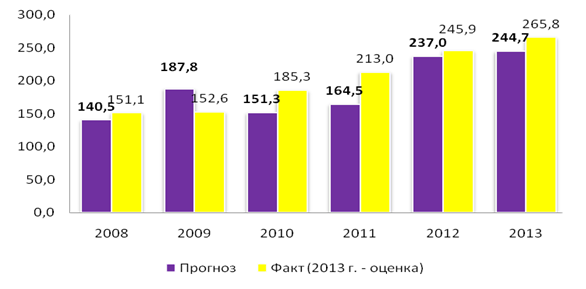 Рис. 1. Сравнение прогнозных и фактических значений объёма валового регионального продукта Ульяновской области в 2008-2013 гг., млрд. рублейИндекс промышленного производства в 2013 году составил 99,3 процента против прогнозировавшихся 104,5 процента. 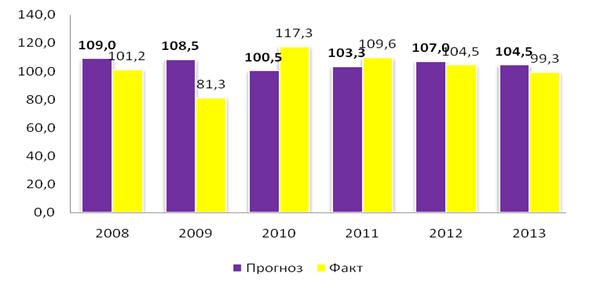 Рис. 2. Сравнение прогнозных и фактических значений индекса промышленного производства в Ульяновской области в 2008-2013 гг., процентов Объём инвестиций в основной капитал на территории региона вырос в 2013 году на 4,6 процента к уровню 2012 года и составил 76,2 млрд. рублей против прогнозных 80,9 млрд. рублей. 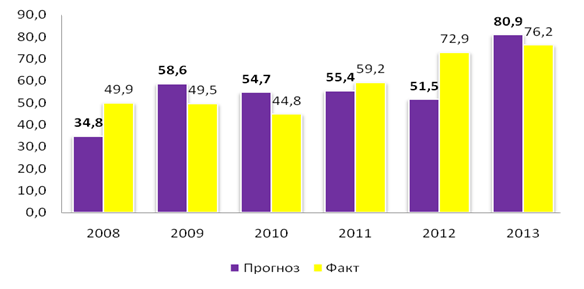 Рис. 3. Сравнение прогнозных и фактических значений объёма инвестиций в основной капитал на территории Ульяновской области в 2008-2013 гг., млрд. рублейПо ряду показателей в 2013 году были достигнуты лучшие значения, чем предусматривал прогноз. Так, индекс производства продукции сельского хозяйства составил 105,7 процента по сравнению со 102,5 процента, предусмотренными прогнозом. Объём выполненных работ по виду деятельности «строительство» вырос до 37,8 млрд. рублей (рост в сопоставимых ценах к 2012 году – 23,0 процента) при заложенном в прогнозе показателе в 34,3 млрд. рублей. В 2013 году в Ульяновской области было введено в эксплуатацию 634,0 тыс. кв. м жилья - это больше, чем предусматривалось прогнозом (620,0 тыс. кв. м).Уровень зарегистрированной безработицы, составлявший по области в конце 2012 года 0,7 процента, был снижен к концу 2013 года до 0,5 процента (прогноз – 1,0 процент).По итогам 2013 года было достигнуто прогнозное значение индекса потребительских цен. Уровень потребительских цен в декабре 2013 года был на 6,4 процента выше по сравнению с декабрём 2012 года (в прогноз закладывался рост потребительских цен на 6,3 процента).При этом в 2013 году не были достигнуты ключевые прогнозные значения, характеризующие уровень жизни населения. Так, среднемесячная заработная плата одного работника составила 19,2 тыс. рублей (112,3 процента к 2012 году по сравнению со 128,3 процента согласно прогнозу), фонд начисленной зарплаты всех работников на территории региона вырос на 11,7 процента (прогноз – 14,4 процента). Индекс оборота розничной торговли составил 103,6 процента к уровню 2012 года (в прогнозе – 105,0 процентов), индекс объёма платных услуг населению - 100,8 процента к уровню 2012 года (в прогнозе – 108,3 процентов).В связи с тем, что фактический показатель по фонду начисленной заработной платы всех работников не достиг прогнозных значений, не были выполнены плановые показатели поступлений по налогу на доходы физических лиц (далее – НДФЛ) в 2013 году. Если первоначальной редакцией закона «Об областном бюджете Ульяновской области на 2013 год и плановый период 2014 и 2015 годов» были запланированы поступления НДФЛ на сумму 7,2  млрд. рублей, то по факту в 2013 году в областной бюджет поступило 7,1 млрд. рублей.Сальдо прибылей и убытков сложилось в 2013 году по крупным и средним предприятиям на территории области в 10,7 млрд. рублей против прогнозных 9,6 млрд. рублей. При этом прибыль прибыльных организаций составила, согласно предварительной информации Министерства экономики и планирования области, 17,1 млрд. рублей, при прогнозе в 18,2 млрд. рублей, т.е. по факту оказалась на 5,8 процента меньше прогнозного значения.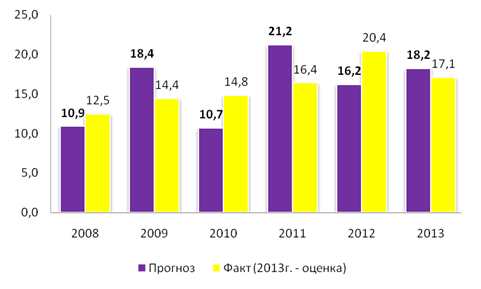 Рис. 4. Сравнение прогнозных и фактических значений прибыли прибыльных организаций по Ульяновской области в 2008-2013 гг., млрд. рублейВ результате в областной бюджет поступило меньше доходов по налогу на прибыль организаций по сравнению с запланированными значениями. Если первоначальной редакцией закона «Об областном бюджете Ульяновской области на 2013 год и плановый период 2014 и 2015 годов» было запланировано налоговых поступлений на сумму 6,85 млрд. рублей, то по факту в 2013 году в областной бюджет поступило 6,79 млрд. рублей по налогу на прибыль организаций.Вывод и предложение. Прогноз социально-экономического развития Ульяновской области на 2013 год реализован не в полной мере. Поэтому Министерству экономики и планирования совместно с Министерством финансов Ульяновской области рекомендуется и далее повышать точность прогнозов и качество среднесрочного планирования, теснее увязывать показатели социально-экономического развития региона с отдельными параметрами доходной части областного бюджета.ОСНОВНЫЕ ХАРАКТЕРИСТИКИ ОТЧЁТАПервоначально Законом об областном бюджете на 2013-2015 годы доходы утверждены в сумме 28531217,4 тыс. рублей, расходы - в  сумме 31977928,6 тыс. рублей, дефицит - 3446711,2 тыс. рублей, или 15,0 процентов общего годового объёма доходов без учёта утвержденного объёма безвозмездных поступлений.В ходе исполнения областного бюджета в связи с необходимостью уточнения прогнозных показателей поступлений налоговых и неналоговых доходов, законодательного закрепления средств федерального бюджета, поступивших в течение года, и соответствующего уточнения расходов бюджета в течение года в Закон об областном бюджете Ульяновской области на 2013-2015 годы  внесено 11 изменений  с уточнением параметров областного бюджета (таблица 2). В результате доходы областного бюджета были утверждены в сумме 33476408,0 тыс. рублей, расходы - в сумме 39406894,7 тыс. рублей, дефицит составил 5930486,7 тыс. рублей.Таблица 2Изменения, внесенные в Закон о бюджете на 2013 год    тыс. рублейВ течение года первоначально утверждённые плановые показатели увеличены: по налоговым и неналоговым доходам - на 4,9 процента (на 1,1 млрд. рублей), по безвозмездным поступлениям - на 68,9 процента (3,8 млрд. рублей), по расходам - на 23,2 процента (7,4 млрд. рублей), дефицит - на 72,1 процента (2,5 млрд. рублей).Кроме того, доходная и расходная части областного бюджета увеличены на 458788,2 тыс. рублей без внесения изменений в Закон об областном бюджете на 2013 год в соответствии с пунктом 2 статьи 232 Бюджетного кодекса РФ, по причине дополнительно полученных в декабре 2013 года из федерального бюджета безвозмездных поступлений, в том числе:2 02 02051 02 0000 151 «Субсидии бюджетам субъектов РФ на реализацию федеральных целевых программ» - в сумме 3827,4 тыс. рублей;2 02 02077 02 0000 151 «Субсидии бюджетам субъектов РФ на бюджетные инвестиции в объекты капитального строительства государственной собственности субъектов РФ (объекты капитального строительства собственности муниципальных образований)» - в сумме 172000,0 тыс. рублей;2 02 02172 02 0000 151 «Субсидии бюджетам субъектов РФ на осуществление ежемесячной денежной выплаты, назначаемой в случае рождения третьего ребёнка или последующих детей до достижения ребёнком возраста  трёх лет» - в сумме 7451,1 тыс. рублей;2 02 02173 02 0000 151 «Субсидии бюджетам субъектов РФ на обеспечение предоставления жилых помещений детям-сиротам и детям, оставшимся без попечения родителей, лицам из их числа по договорам найма специализированных жилых помещений» - в сумме 25485,1 тыс. рублей;2 02 02174 02 0000 151 «Субсидии бюджетам субъектов РФ на возмещение части затрат на приобретение элитных семян» - в сумме 5913,3 тыс. рублей;2 02 02178 02 0000 151 «Субсидии бюджетам субъектов РФ на поддержку экономически значимых региональных программ в области растениеводства» - в сумме 17027,0 тыс. рублей;2 02 02181 02 0000 151 «Субсидии бюджетам субъектов РФ на возмещение части процентной ставки по краткосрочным кредитам (займам) на развитие растениеводства, переработки и реализации продукции растениеводства» - в сумме 16980,9 тыс. рублей;2 02 02182 02 0000 151 «Субсидии бюджетам субъектов РФ на возмещение части процентной ставки по инвестиционным кредитам (займам) на развитие растениеводства, переработки и развития инфраструктуры и логистического обеспечения рынков продукции растениеводства» - в сумме 24500,0 тыс. рублей;2 02 02186 02 0000 151 «Субсидии бюджетам субъектов РФ на 1 литр реализованного товарного молока» - в сумме 60,0 тыс. рублей;2 02 02189 02 0000 151 «Субсидии бюджетам субъектов РФ на поддержку экономически значимых региональных программ в области животноводства» - в сумме 108326,0 тыс. рублей;2 02 02198 02 0000 151 «Субсидии бюджетам субъектов РФ на возмещение части процентной ставки по долгосрочным, среднесрочным и краткосрочным кредитам, взятым малыми формами хозяйствования» - в сумме 14129,0 тыс. рублей;2 02 03067 02 0000 151 «Субвенции бюджетам субъектов РФ на оказание государственной социальной помощи отдельным категориям граждан в части оплаты  санаторно-курортного лечения, а также проезда на междугородном транспорте к месту лечения и обратно» - в сумме 4291,9 тыс. рублей;2 02 03068 02 0000 151 «Субвенции бюджетам субъектов Российской Федерации на оказание отдельным категориям граждан государственной социальной помощи по обеспечению лекарственными препаратами, изделиями медицинского назначения, а также специализированными продуктами лечебного питания для детей-инвалидов» - в сумме 24876,9 тыс. рублей;2 02 04033 02 0000 151 «Межбюджетные трансферты, передаваемые бюджетам субъектов РФ на премирование победителей Всероссийского конкурса на звание «Самое благоустроенное городское (сельское) поселение России» - в сумме 1500,0 тыс. рублей;2 02 04042 02 0000 151 «Межбюджетные трансферты, передаваемые бюджетам субъектов РФ на выплату стипендий Президента РФ и Правительства РФ для обучающихся по направлениям подготовки (специальностям), соответствующим приоритетным направлениям модернизации и технологического развития экономики РФ» - в сумме 48,0 тыс. рублей;2 02 04064 02 0000 151 «Межбюджетные трансферты, передаваемые бюджетам субъектов РФ на финансовое обеспечение закупок антибактериальных и противотуберкулёзных лекарственных препаратов (второго ряда), применяемых при лечении больных туберкулёзом с множественной лекарственной устойчивостью возбудителя, и диагностических средств для выявления, определения чувствительности микобактерии туберкулёза и мониторинга лечения больных туберкулёзом с множественной лекарственной устойчивостью возбудителя» - в сумме 31128,2 тыс. рублей;2 02 04065 02 0000 151 «Межбюджетные трансферты, передаваемые бюджетам субъектов РФ на финансовое обеспечение закупок компьютерного и сетевого оборудования с лицензионным программным обеспечением для реализации мероприятий по развитию службы крови» - в сумме 24858,8 тыс. рублей;2 02 09072 02 0000 151 «Прочие безвозмездные поступления в бюджеты субъектов РФ от бюджета Фонда социального страхования РФ» - в сумме 14,8 тыс. рублей. В целом в процессе исполнения областного бюджета доходная часть  увеличена на 5,4 млрд. рублей (на 18,9 процента к первоначальному плану): налоговые и неналоговые доходы увеличены на 1,1 млрд. рублей, безвозмездные поступления - на 4,3 млрд. рублей. Расходная часть областного бюджета увеличена на 7,9 млрд. рублей (на 24,7 процента к первоначальному плану).В результате всех внесённых изменений в Закон, а также с учётом дополнительно полученных из федерального бюджета безвозмездных поступлений без внесения в Закон, уточнённый план по доходам составил 33935196,2 тыс. рублей, по расходам - 39865682,9 тыс. рублей, дефицит бюджета - 5930486,7 тыс. рублей, или 24,6 процента общего годового объёма доходов без учёта утвержденного объёма безвозмездных поступлений. Согласно норме, установленной ст. 92.1 Бюджетного кодекса РФ, размер дефицита бюджета может превышать 15 процентов, но в пределах сумм, отражённых в составе источников финансирования дефицита областного бюджета, в том числе: суммы снижения остатков средств на счетах по учёту средств бюджета; поступлений от продажи акций и иных форм участия в капитале, находящихся в собственности субъекта РФ; разницы между полученными и погашенными субъектом РФ бюджетными кредитами, предоставленными бюджету субъекта РФ другими бюджетами бюджетной системы РФ. Превышение установленной нормы на 2316478,8 тыс. рублей, или на 9,6 процента, допущено в пределах ограничений, установленных ст. 92.1 Бюджетного кодекса РФ - в пределах суммы остатков средств на счетах по учету средств бюджета в сумме 1714641,5 тыс. рублей и разницы между полученными и погашенными бюджетными кредитами в сумме 611391,9 тыс. рублей (2326033,4 тыс. рублей).           Таблица 3	Исполнение общих показателей областного бюджета за 2012-2013 годы тыс. рублейВ процессе исполнения областного бюджета сложился дефицит в сумме 5212501,8 тыс. рублей (87,9 процента к плану), что менее запланированного показателя на 717984,9 тыс. рублей. По сравнению с уровнем 2012 года, в 2013 году дефицит увеличился на 947427,6 тыс. рублей, или на 22,2 процента. Источники внутреннего финансирования дефицита областного бюджета в 2013 году представлены в таблице 4.Таблица 4Источники внутреннего финансирования областного бюджета Ульяновской области за 2013 год тыс. рублейДоходы областного бюджетаИсполнение областного бюджета по доходам составило 33334914,7 тыс. рублей, или 98,2 процента к плану, в том числе:         налоговые и неналоговые доходы - 23481533,1 тыс. рублей, или 97,5 процента к плану;          безвозмездные поступления - 9853381,6 тыс. рублей, или 100,1 процента к плану.В 2013 году в доходную часть областного бюджета по налоговым и неналоговым доходам было внесено 5 изменений, в результате чего план увеличен на сумму 1115311,0 тыс. рублей, или на 4,85 процента от первоначально утверждённого плана. Рисунок 1. Структура доходов областного бюджета в 2010-2013 гг., млн рублейОсновные показатели исполнения доходной части областного бюджета представлены в таблице 5.Таблица 5Структура доходной части областного бюджета Ульяновской области в 2012-2013 годахтыс. рублейПредставленные в таблице 5 данные свидетельствуют об увеличении доли налоговых и неналоговых доходов в доходной части областного бюджета, которая составила в 2013 году 70,4 процента, в 2012 году - 66,2 процента, соответственно доля безвозмездных поступлений составила в 2013 году 29,6 процента, в 2012 году - 33,8 процента.Рисунок 2. Структура доходов областного бюджета в 2013 годуТаблица 6Анализ поступления налоговых и неналоговых доходов в областной бюджет за 2012-2013 годытыс. рублейПо сравнению с 2012 годом, в 2013 году наблюдается снижение темпа роста налоговых и неналоговых доходов до 103,2 процента - в 2012 году темп роста к уровню 2011 года составлял 122,9 процента. Вместе с тем, в 2013 году налоговых и неналоговых доходов поступило в областной бюджет на 731437,8 тыс. рублей больше, чем в 2012 году.Наибольший удельный вес в структуре налоговых и неналоговых доходов занимают налог на доходы физических лиц - 30,4 процента, налог на прибыль организаций - 28,9 процента, акцизы по подакцизным товарам - 19,4 процента, налог на имущество организаций - 9,4 процента, налог, взимаемый в связи с упрощённой системой налогообложения, - 5,0 процентов.Рисунок 3. Структура бюджетообразующих налогов в 2013 годуНалоговые доходыБюджет Ульяновской области по налоговым доходам в 2013 году исполнен в сумме 22661192,5 тыс. рублей, что составляет 96,8 процента к уточнённому плану. Неисполнение доходов  сложилось на сумму 738833,9 тыс. рублей.Поступили сверхплановые доходы в сумме 104488,7 тыс. рублей по следующим источникам: транспортный налог - 59096,3 тыс. рублей; налог, взимаемый в связи с применением упрощенной системы налогообложения, - 40646,2 тыс. рублей; налоги, сборы и регулярные платежи за пользование природными ресурсами - 2774,8 тыс. рублей; государственная пошлина - 1757,6 тыс. рублей; единый сельскохозяйственный налог - 119,8 тыс. рублей; налог на игорный бизнес - 94,0 тыс. рублей.Не исполнено доходов на сумму 843322,6 тыс. рублей по следующим налогам: налог на прибыль организаций - на 324857,7 тыс. рублей (на 4,6 процента) меньше плана; НДФЛ - на 79247,4 тыс. рублей (на 1,1 процента) меньше плана; акцизы по подакцизным товарам (продукции) - на 408100,4 тыс. рублей (на 8,2 процента) меньше плана; налог на имущество организаций - на 28016,6 тыс. рублей (на 1,3 процента) меньше плана; задолженность и перерасчёты по отменённым налогам - на 3100,5 тыс. рублей (на 18,6 процента) меньше плана.По сравнению с 2012 годом, в 2013 году налоговых доходов поступило на 566900,8 тыс. рублей больше. Увеличение поступлений произошло: по налогу на доходы физических лиц - на 666149,8 тыс. рублей; по акцизам по подакцизным товарам (продукции) - на 301786,5 тыс. рублей; по налогу, взимаемому в связи с применением упрощённой системы налогообложения, - на 94271,6 тыс. рублей; транспортному налогу - на 94040,0 тыс. рублей; по налогу на игорный бизнес - на 1328,7 тыс. рублей. Вместе с тем, снизились поступления: по налогу на прибыль организаций - на 312214,7 тыс. рублей; по налогу на имущество организаций - на 220417,0 тыс. рублей; по государственной пошлине - на 9748,1 тыс. рублей; по единому сельскохозяйственному налогу - на 7428,5 тыс. рублей; по налогам, сборам и регулярным платежам за пользование природными ресурсами - на 4071,5 тыс. рублей.Налог на прибыль организаций. Первоначально план по данному доходному источнику утверждён в сумме 6849316,0 тыс. рублей, в течение года внесено одно изменение на сумму 270000,0 тыс. рублей (3,9 процента от первоначального плана). В результате уточнённый план составил 7119316,0 тыс. рублей; исполнение - 6794458,3 тыс. рублей, или 95,4 процента к уточнённому плану; в областной бюджет не поступило 324857,7 тыс. рублей, что обусловлено снижением налогооблагаемой базы, переходом прибыльных предприятий в разряд убыточных, возвратом налогоплательщикам сумм переплаты по налогу (всего 757942,0 тыс. рублей).По сравнению с 2012 годом поступление налога снизилось на 312214,7 тыс. рублей, или на 4,4 процента. Наибольшую долю поступлений налога в отчётном году обеспечили предприятия следующих отраслей экономики: оптовая и розничная торговля - 19,0 процентов (1291909,0 тыс. рублей), обрабатывающее производство - 16,6 процента (1128835,0 тыс. рублей), финансовая деятельность - 15,3 процента (1040476,0 тыс. рублей), производство пищевых продуктов, включая напитки – 15,0 процентов (1021492,0 тыс. рублей), транспорт - 10,2 процента (693358,0 тыс. рублей), операции с недвижимым имуществом, аренда и предоставление услуг - 8,3 процента (563295,0 тыс. рублей). Налог на доходы физических лиц. Первоначально план по данному доходному источнику утверждён в сумме 7201172,0 тыс. рублей, в течение года внесено одно изменение на сумму 13900,0 тыс. рублей, в результате уточнённый план составил 7215072,0 тыс. рублей, исполнение - 7135824,6 тыс. рублей, или 98,9  процента к уточнённому плану.План не выполнен на 79247,4 тыс. рублей, что объясняется кредиторской задолженностью по НДФЛ и неуплатой текущих платежей, увеличением сумм имущественных и социальных налоговых вычетов (возмещение налога составило 954237,0 тыс. рублей).По сравнению с 2012 годом, сумма поступлений по налогу увеличилась на 666149,8 тыс. рублей, или на 10,3 процента.Акцизы по подакцизным товарам (продукции), производимым на территории Российской Федерации. Первоначально план по данному доходному источнику утвержден в сумме 4938341,4 тыс. рублей, в течение года план увеличен на 16000,0 тыс. рублей, в результате уточнённый план составил 4954341,4 тыс. рублей; исполнение - 4546241,0 тыс. рублей, или 91,8 процента к уточнённому плану, не исполнено (не получено доходов) - 408100,4 тыс. рублей.Акцизы на спирт этиловый и спиртсодержащую продукцию поступили в сумме 0,5 тыс. рублей. Акцизы на алкогольную продукцию поступили в сумме 705133,0 тыс. рублей (на 327819,9 тыс. рублей, или на 86,9 процента больше, чем в 2012 году). План на 2013 год перевыполнен на 5133,0 тыс. рублей. Основным налогоплательщиком является ООО «Юпитер Лоджистик».Акцизы на пиво поступили в сумме 1475178,1 тыс. рублей, что меньше аналогичного показателя 2012 года на 12,1 процента, или на 202726,9 тыс. рублей. План 2013 года выполнен на 86,1 процента, не поступило в областной бюджет 239021,9 тыс. рублей; причина - снижение объёмов производства и реализации пива на 34,7 процента в связи с постоянным повышением ставок акциза и введёнными федеральным законодательством ограничениями на продажу пива.Доходы от акцизов на нефтепродукты поступили в сумме 2342309,1 тыс. рублей, что на 158809,6 тыс. рублей, или на 7,3 процента больше уровня поступлений 2012 года. Плановые назначения 2013 года выполнены на 92,8 процента, в областной бюджет не поступило 181832,3 тыс. рублей (поступление - через УФК по Смоленской области).Налог, взимаемый в связи с применением упрощённой системы налогообложения. Первоначально план по данному доходному источнику утверждён в сумме 1084864,0 тыс. рублей; в результате внесённых изменений план был увеличен на 56885,9 тыс. рублей (5,2 процента от первоначальной суммы) и составил 1141749,9 тыс. рублей, исполнение - 1182396,1 тыс. рублей, или 103,6 процента к плану. Дополнительно в областной бюджет поступило 40646,2 тыс. рублей. По сравнению с 2012 годом поступление увеличилось на 94271,6 тыс. рублей, или на 8,7 процента. Единый сельскохозяйственный налог. Первоначально поступления от данного доходного источника не были запланированы; в результате внесённого изменения плановые назначения составили 324,0 тыс. рублей; исполнение - 443,8 тыс. рублей, или 137,0 процентов, план перевыполнен на 119,8 тыс. рублей. По сравнению с 2012 годом поступления снизились на 7428,5 тыс. рублей.Налог на имущество организаций. Первоначально план утверждён в сумме 1756969,8 тыс. рублей, в результате внесённых изменений увеличен на 478715,3 тыс. рублей (на 27,2 процента от первоначальной суммы) и составил 2235685,1 тыс. рублей. План не выполнен на 28016,6 тыс. рублей, или на 1,3 процента, что обусловлено возвратом налога ОАО «Волжская ТГК» в сумме 49734,8 тыс. рублей.По сравнению с уровнем 2012 года, поступления снизились на 220417,0 тыс. рублей, или на 9,1 процента, в связи с восстановлением с 01.01.2013 налоговой льготы в отношении органов государственной власти, созданных ими бюджетных и казённых учреждений, организаций в отношении автомобильных дорог общего пользования, расположенных на территории Ульяновской области.Транспортный налог. Плановые назначения по данному налогу на 2013 были утверждены в сумме 543871,5 тыс. рублей, в результате внесённых изменений уточнённый план увеличен на 110000,0 тыс. рублей и составил 653871,5 тыс. рублей. Исполнение составило в сумме 712967,8 тыс. рублей, или 109,0 процентов к плану, в областной бюджет дополнительно получено 59096,3 тыс. рублей. По сравнению с уровнем 2012 года, поступления увеличились на на 94040,0 тыс. рублей, или на 15,2 процента.Транспортный налог с организаций поступил в сумме 164938,7 тыс. рублей, что составило 104,7 процента к плану; поступление транспортного налога с физических лиц составило 548029,1 тыс. рублей, план перевыполнен на 10,4 процента. Основной причиной роста фактических поступлений транспортного налога является ежегодное увеличение парка автотранспортных средств, а также повышение налоговой дисциплины плательщиков.Налог на игорный бизнес. Первоначально поступления по данному налогу планировались в сумме 1092,0, после внесения изменения план увеличен в 2,6 раза и утверждён в сумме 2865,3 тыс. рублей; налоговые платежи получены в сумме 2959,3 тыс. рублей, или 103,3 процента к плану, в областной бюджет дополнительно получено 94,0 тыс. рублей.По сравнению с уровнем 2012 года, поступления увеличились на 1328,7 тыс. рублей, или на 81,5 процента.Налоги, сборы и регулярные платежи за пользование природными ресурсами. Первоначально план утверждён в сумме 27788,0 тыс. рублей, в результате внесённого изменения снижен на 1200,0 тыс. рублей (на 25,4 процента от первоначальной суммы) и составил 26588,0 тыс. рублей. Поступление платежей составило 29362,8 тыс. рублей, или 110,4 процента к плану; дополнительно получены доходы на сумму 2774,8 тыс. рублей.Сверх утвержденного плана в областной бюджет поступили: платежи по налогу на добычу полезных ископаемых - 2705,7 тыс. рублей; сборы за пользование объектами животного мира и объектами водных биологических ресурсов -  69,1 тыс. рублей.По сравнению с уровнем 2012 года общая сумма поступлений снизилась на 4071,5 тыс. рублей, или на 12,2 процента. Причины снижения поступлений:   ООО «Лукъяновский ГОК» уменьшил добычу стекольного песка из-за закрытия производства основного покупателя сырья; ООО «Ташлинский ГОК» сократил объём добычи строительного песка в связи с проведением реконструкции линии обогащения.Государственная пошлина. Первоначально план по данному доходному источнику утверждён в сумме 32432,2 тыс. рублей, в результате внесённых изменений увеличен на 1070,0 тыс. рублей (3,3 процента от первоначальной суммы) и составил 33502,2 тыс. рублей. Исполнение составило 35259,8 тыс. рублей, перевыполнение составило 1757,6 тыс. рублей, или на 5,2 процента. По сравнению с уровнем 2012 года, поступления снизились на 9748,1 тыс. рублей, или на 21,7 процента.Задолженность и перерасчеты по отмененным налогам, сборам и иным обязательным платежам. Утвержденный план составил 16711,0 тыс. рублей, исполнение - 13610,5 тыс. рублей; невыполнение составило 18,6 процента, в областной бюджет не поступили средства в сумме 3100,5 тыс. рублей; причина - платежи поступают в областной бюджет по мере погашения налогоплательщиками задолженности прошлых лет. По сравнению с уровнем 2012 года поступления уменьшились на 36796,0 тыс. рублей, или на 73,0 процента, в связи с досрочным поступлением в 2012 году налога на имущество предприятий ЗАО «Авиастар-СП».Неналоговые доходыБюджет Ульяновской области по неналоговым доходам исполнен в сумме 820340,6 тыс. рублей, что составило 118,3 процента к уточненному плану. План перевыполнен на 126981,1 тыс. рублей за счёт сверхплановых поступлений доходов от использования имущества, находящегося в государственной собственности, - на 36478,6 тыс. рублей; платежей при пользовании природными ресурсами - на 26565,0 тыс. рублей; доходов от продажи материальных и нематериальных активов - на 2704,0 тыс. рублей; штрафов, санкций, возмещения ущерба - на 52788,8 тыс. рублей; прочих налоговых доходов - на 8712,1 тыс. рублей.Перевыполнение плановых показателей сложилось по доходам от использования имущества, находящегося в государственной собственности, - 132,4 процента; по платежам при пользовании природными ресурсами - 117,7 процента; по доходам от продажи материальных и нематериальных активов - 105,8 процента; по штрафам, санкциям, возмещению ущерба - 118,9 процента; по прочим неналоговым доходам - 148,8 процента. Исполнение доходов от оказания платных услуг и компенсации затрат государства составило 99,9 процента от плана; поступление платежей по административным платежам и сборам составило 89,1 процента от плана.	В общей сумме неналоговых доходов платежи по штрафам, санкциям, возмещению ущерба составляют 40,5 процента, платежи при пользовании природными ресурсами - 21,5 процента, доходы от использования имущества - 18,2 процента, доходы от оказания платных услуг и компенсации затрат государства - 10,4 процента, доходы от продажи материальных и нематериальных активов - 5,0 процентов.По сравнению с 2012 годом, снизилось поступление: по платежам при пользовании природными ресурсами - на 18292,8 тыс. рублей, или на 9,4 процента; по доходам от продажи материальных и нематериальных активов - на 9148,1 тыс. рублей, или на 15,6 процента; по административным платежам и сборам - на 37,8 тыс. рублей, или на 2,5 процента. Увеличение поступлений по сравнению с 2012 годом, произошло по штрафам, санкциям и возмещению ущерба - на 120082,0 тыс. рублей, или  на 56,6 процента; по доходам от использования имущества - на 39402,7 тыс. рублей, или на 35,9 процента; по доходам от оказания платных услуг - на 18033,5 тыс. рублей, или на 26,9 процента; по прочим неналоговым доходам - на 14497,5 тыс. рублей, или в 2,2 раза. Доходы от использования имущества,  находящегося в государственной и муниципальной собственности составили  149146,2 тыс. рублей, или 132,4 процента от уточнённого плана на 2013 год  (112667,6 тыс. рублей).В данную группу вошли следующие виды доходов:1) доходы в виде прибыли, приходящейся на доли в уставных (складочных) капиталах хозяйственных товариществ и обществ, или дивидендов по акциям, принадлежащим субъектам РФ - 4476,5 тыс. рублей, или 100,0 процентов к плану. В 2013 году  в собственности Ульяновской области находились пакеты акций  34 акционерных обществ, получены дивиденды по акциям 14 акционерных обществ, принявших решение о выплате дивидендов.Следует отметить, что в 2012 году в областной бюджет были перечислены дивиденды 9 открытыми акционерными обществами, акции которых находятся в государственной собственности Ульяновской области.Дивиденды в областной бюджет были перечислены следующими акционерными обществами:ОАО  «Автопассервис» - 265,5 тыс. рублей;ОАО  «Инзенское АТП» - 51,1 тыс. рублей;ОАО «Майнское АТП» - 125,2 тыс. рублей;ОАО «Аэропорт Ульяновск» - 151,0 тыс. рублей;ОАО «Оптика №2» - 67,8 тыс. рублей;ОАО «Областная типография «Печатный двор» - 125,1 тыс. рублей;ОАО «Новомалыклинский Агротехснаб» - 813,4 тыс. рублей;ОАО «Агрофирма «Старомайнская» - 1028,3 тыс. рублей;ОАО «Аптека №40» - 16,3 тыс. рублей;ОАО «Димитровградская типография» - 82,8 тыс. рублей;ОАО «Нектар» - 12,7 тыс. рублей;ОАО «УльяновскФармация» -   74,2 тыс. рублей. ОАО «Тепличное» -   1650,5 тыс. рублейОАО «Аптека № 11» - 12,7 тыс. рублей;Динамика поступления доходов в виде прибыли, приходящейся на доли в уставных (складочных) капиталах хозяйственных товариществ и обществ, или дивидендов по акциям, принадлежащим субъектам РФ, за 2011-2013 годы приведена на диаграмме № 1.Диаграмма  № 12)  доходы, получаемые в виде арендной либо иной платы за передачу в возмездное пользование государственного и муниципального имущества (включая аренду земельных участков) – 142483,9 тыс. рублей, или 134,4 процента к плану, из них:  доходы, получаемые в виде арендной платы, за земельные участки, государственная собственность на которые не разграничена и которые расположены в границах городских округов, а также средства от продажи права на заключение договоров аренды указанных земельных участков составили 112213,0 тыс. рублей, или 139,3 процента к плану.Главными администраторами по данному виду доходов являются муниципальные образования, перечисляющие доходы в областной бюджет. Муниципальные образования в соответствии со статьей 57 Бюджетного кодекса РФ должны перечислять 20 процентов данного дохода в бюджет субъекта РФ.Поступления от муниципальных образований за 2013 год составили:МО «город Ульяновск» - 85053,1 тыс. рублей;МО «город Димитровград» - 26624,0 тыс. рублей;МО «город Новоульяновск» - 535,9 тыс. рублей.Динамика поступления доходов, получаемых в виде арендной платы, за земельные участки, государственная собственность на которые не разграничена и которые расположены в границах городских округов, а также средства от продажи права на заключение договоров аренды указанных земельных участков за 2011-2013 годы приведена на диаграмме № 2.Диаграмма № 2доходы, получаемые в виде арендной платы, а также средства от продажи права на заключение договоров аренды за земли, находящиеся в собственности субъектов РФ (за исключением земельных участков автономных учреждений субъектов РФ) составили 22617,5 тыс. рублей, или 111,4 процента к плану. Динамика поступления доходов, получаемых в виде арендной платы, а также средства от продажи права на заключение договоров аренды за земли, находящиеся в собственности субъектов РФ (за исключением земельных участков автономных учреждений субъектов РФ) за 2011-2013 годы приведена на диаграмме № 3.Диаграмма № 3         доходы от сдачи в аренду имущества, находящегося в оперативном управлении органов государственной власти субъектов Российской Федерации и созданных ими учреждений (за исключением имущества автономных учреждений субъектов РФ) составили 5611,3 тыс. рублей, или 109,0 процентов к плану. Динамика поступления доходов от сдачи в аренду имущества, находящегося в оперативном управлении органов государственной власти субъектов РФ и созданных ими учреждений (за исключением имущества автономных учреждений субъектов РФ), за 2011-2013 годы приведена на диаграмме № 4.Диаграмма № 43) доходы от перечисления части прибыли государственных унитарных предприятий, остающейся после уплаты налогов и иных обязательных платежей - 2185,7 тыс. рублей, или 100,0 процентов к плану. По итогам работы за 2013 год 6 унитарными предприятиями, получившими  прибыль в общей сумме 43714,0 тыс. рублей,  часть прибыли, остающейся после уплаты налогов и иных обязательных платежей, в сумме 2185,7 тыс. рублей была перечислена в областной бюджет. Наибольшее перечисление по данному виду дохода произведено следующими унитарными предприятиями:ОГУСП «Совхоз Ульяновский плодопитомнический» - 1712,4 тыс. рублей;УОГУП БТИ - 246,7 тыс. рублей;ОГУСП «Агрофирма «Ореховская» - 188,4 тыс. рублей.Динамика поступления доходов от перечисления части прибыли государственных унитарных предприятий, остающейся после уплаты налогов и иных обязательных платежей, за 2011-2013 годы приведена на диаграмме № 5. 	Диаграмма № 5Платежи при пользовании природными ресурсами. Первоначально план утверждён в сумме 148788,3 тыс. рублей, в результате внесённых изменений увеличен на 1200,0 тыс. рублей (0,8 процента от первоначальной суммы) и составил 149988,3 тыс. рублей. Исполнение составило 176553,3 тыс. рублей, или 117,7 процента к утверждённому плану, перевыполнение - на 26565,0 тыс. рублей. По сравнению с уровнем 2012 года, поступления снизились на 9,4 процента.Превышение плановых показателей по поступлениям платы за негативное воздействие на окружающую среду составило 7620,2 тыс. рублей; превышение платежей при пользовании недрами составило 506,0 тыс. рублей; плановые показатели платы за использование лесов превышены на 18438,8 тыс. рублей.Причины перевыполнения плана: применение пятикратного повышающего коэффициента при расчёте платы за размещение отходов; размер окончательных платежей на получение права пользования недрами по итогам аукционов сложился на 10,0 процентов выше стартовых; поступили авансовые платежи, оплата по которым была запланирована на январь 2014 года.Доходы от оказания платных услуг и компенсации затрат государства. Первоначально план по данному доходному источнику утвержден в сумме 34213,8 тыс. рублей, в течение года внесено 4 изменения, в результате уточнённый план был увеличен на 50819,0 тыс. рублей (в 1,5 раза от первоначальной суммы) и составил 85032,8 тыс. рублей; исполнение - 84948,1 тыс. рублей, или 99,9 процента к уточнённому плану. Не получено доходов на сумму 84,7 тыс. рублей.Таблица 7Анализ выполнения доходов от оказания платных услуг и компенсации затрат государства за 2012-2013 годы в разрезе главных администраторов доходов (ГАБС)                                                                                                тыс. рублейПо сравнению с 2012 годом, доходы по данному источнику увеличились на 18033,5 тыс. рублей (на 26,9 процента). Плановые назначения 2013 года не выполнены:- Министерством здравоохранения, социального развития и спорта Ульяновской области (96,7 процента от плана; не получено доходов на сумму 2227,2 тыс. рублей) в связи: с ремонтом родильного отделения в ГУЗ УОКБ; с оказанием с 01.01.2013 дорогостоящих стоматологических услуг в рамках Государственной программы оказания бесплатной медицинской помощи; со сменой тарифов по учреждениям здравоохранения, прошедшим процедуру реорганизации (слияние стоматологических поликлиник);	- Министерством образования Ульяновской области (94,2 процента от плана; не получено доходов на сумму 222,2 тыс. рублей). По информации Министерства образования Ульяновской области, невыполнение плана по доходам связано с низкой платёжеспособностью населения;- Министерством строительства, жилищно-коммунального хозяйства и транспорта Ульяновской области (82,3 процента от плана; не получено доходов на сумму 76,4 тыс. рублей) в связи с тем, что по состоянию на 01.01.2014 оплата от заказчиков за оказанные услуги получена не в полном объёме.Доходы от продажи материальных и нематериальных активов составили  49327,3 тыс. рублей или 105,8  процентов к утверждённому плану.В данную группу вошли следующие виды доходов:1) доходы от реализации имущества, находящегося в государственной и муниципальной собственности (за исключением имущества бюджетных и автономных учреждений, а также имущества государственных и муниципальных унитарных предприятий, в том числе казённых)  - 4135,9 тыс. рублей, или 109,6 процента к плану. Денежные средства поступили от продажи объектов недвижимости с земельными участками:в соответствии с планом приватизации  в 2010 году было реализовано здание магазина, расположенное по адресу: г. Ульяновск, пр. Генерала Тюленева, 15 (условиями договора купли-продажи была  предусмотрена рассрочка оплаты сроком на пять лет).  Денежные средства в сумме 3150,6 тыс. рублей поступили в  соответствии с графиком оплаты, предусмотренным договором купли-продажи;в соответствии с планом приватизации  в 2013 году реализовано 3 объекта недвижимости с земельными участками, расположенными в Чердаклинском (р.п. Чердаклы), Майнском (р.п. Майна), Николаевском (с. Славкино) районах. Динамика поступления доходов от реализации имущества, находящегося в государственной и муниципальной собственности (за исключением имущества бюджетных и автономных учреждений, а также имущества государственных и муниципальных унитарных предприятий, в том числе казённых) за 2011-2013 годы приведена на диаграмме № 6.Диаграмма № 62) доходы от продажи земельных участков, государственная собственность на которые не разграничена и которые расположены в границах городских округов (в соответствии со ст. 57 Бюджетного кодекса РФ) - 25693,4 тыс. рублей, или 107,8 процента к уточнённому плану, в том числе:МО «город Ульяновск» - 19720,2 тыс. рублей;МО «город Димитровград» - 5499,9тыс. рублей;МО «город Новоульяновск» - 473,3 тыс. рублей.Динамика поступления доходов от продажи земельных участков, государственная собственность на которые не разграничена и которые расположены в границах городских округов, за 2011-2013 годы приведена на диаграмме № 7.Диаграмма № 73) доходы от продажи земельных участков, находящихся в собственности субъектов РФ (за исключением земельных участков автономных учреждений субъектов РФ), - 19497,9 тыс. рублей, или              102,6 процента к уточнённому плану.В 2013 году Департаментом государственного имущества и земельных отношений Ульяновской области были заключены  договоры купли-продажи 27 земельных участков, общей площадью 3139,0 га, находящихся в государственной собственности Ульяновской области.	Динамика поступления доходов от продажи земельных участков, находящихся в собственности субъектов РФ (за исключением земельных участков автономных учреждений субъектов РФ), за 2010-2012 годы приведена на диаграмме № 8.  Диаграмма № 8Административные платежи и сборы. План по данному доходному источнику утверждён в сумме 1680,0 тыс. рублей, исполнение составило 1497,3 тыс. рублей, или 89,1 процента к плану, не получены доходы на сумму 182,1 тыс. рублей. По отношению к уровню 2012 года поступления составили 97,5 процента.Невыполнение плана объясняется сокращением количества самоходной техники и, как следствие, сокращением количества обращений на проведение технических осмотров самоходной техники.Штрафы, санкции, возмещение ущерба. Первоначально план по данному доходному источнику утверждён в сумме 213703,8 тыс. рублей, в результате внесённых изменений увеличен на 65804,5 тыс. рублей (на 30,8 процента к первоначальному плану) и составил 279508,3 тыс. рублей. Исполнение составило 332297,1 тыс. рублей, уточнённый план перевыполнен на 18,9 процента (к первоначальному плану - на 55,5 процента). Значительную долю поступлений составили штрафы за правонарушения в области дорожного движения и в области пожарной безопасности.По сравнению с уровнем 2012 года, поступления увеличились на 120082,0 тыс. рублей, или на 56,6 процента.Прочие неналоговые доходы. Первоначальный план по данному источнику доходов утверждён в сумме 16096,8 тыс. рублей, в процессе исполнения сумма увеличена на 1762,4 тыс. рублей, уточнённый план составил 17859,2 тыс. рублей; исполнение - 26571,3 тыс. рублей, или 148,8 процента к уточнённому плану, в областной бюджет дополнительно получено 8712,1 тыс. рублей.Поступление прочих неналоговых доходов составило в сумме 26749,9 тыс. рублей (149,8 процента к уточнённому плану). Кроме того, по данному источнику доходов отражены невыясненные поступления, зачисляемые в бюджеты субъектов РФ, в сумме (-) 178,6 тыс. рублей.Предоставление налоговых льготВ 2013 году предоставление налоговых льгот организациям и учреждениям осуществлялось в соответствии со следующими законами Ульяновской области:1) от 26.11.2003 №060-ЗО «О налоге на имущество организаций на территории Ульяновской области», в том числе: - по ставке «ноль» процентов: организации, реализующие приоритетные инвестиционные проекты; организации, реализовавшие особо значимые инвестиционные проекты; организации, реализующие приоритетные туристские проекты; организации-резиденты портовой особой экономической зоны; организации, признаваемые управляющими компаниями портовой особой экономической зоны; - по ставке 1,1 процента:  образовательные организации высшего образования, осуществляющие подготовку специалистов соответствующего уровня согласно перечню должностей авиационного персонала гражданской авиации; организации, реализовавшие особо значимый инвестиционный проект, (сроком на 5 лет); организации, осуществляющие текстильное и (или) швейное производство, при условии, что в доходе таких организаций от реализации товаров (работ, услуг) доля дохода от реализации текстильной и (или) швейной продукции собственного производства по итогам календарного года составляет не менее 50,0 процентов; организации, уполномоченные в сфере формирования и развития инфраструктуры промышленных зон (сроком на 5 лет со дня, следующего за днём истечения срока использования налоговой ставки в размере «ноль» процентов); - по ставке 0,95 процента: организации авиационной промышленности, осуществляющие производство и реализацию воздушных судов;2) от 04.06.2007№71-ЗО «О снижении ставки налога на прибыль организаций для отдельных категорий налогоплательщиков» (организации, реализующие приоритетные инвестиционные проекты; организации, реализовавшие особо значимые инвестиционные проекты, организации, реализующие приоритетные туристские проекты - ставка 13,5 процента; организации-резиденты портовой особой экономической зоны - ставка «ноль»  процентов);3) от 06.09.2007 №130-ЗО «О транспортном налоге в Ульяновской области» с изменениями (освобождаются от уплаты налога в целях развития инвестиционной деятельности: а) организации, реализовавшие особо значимые инвестиционные проекты - сроком на 10 лет с момента реализации проекта; б) организации-резиденты портовой особой экономической зоны - сроком на 10 лет с момента регистрации транспортного средства);4) от 04.12.2007 №208-ЗО «Об установлении пониженной ставки налога на прибыль организаций для товариществ собственников жилья» (ставка - 13,5 процента сроком действия до 01.01.2014);5) от 29.05.2012 №62-ЗО «Об установлении налоговой ставки налога на прибыль организаций в отношении организаций, осуществляющих производство цемента на территории Ульяновской области» (13,5 процента сроком действия до 01.01.2015).Поскольку срок представления форм 5-НИО, 5-ТН, 5-ПМ статистической налоговой отчётности в УФНС России по Ульяновской области по налогу на прибыль организаций, налогу на имущество организаций и транспортному налогу определён законодательством не позднее 31 июля года, следующего за отчётным, фактические данные о сумме выпадающих доходов за 2013 год будут известны в июле 2014 года. Счётной палатой Ульяновской области были направлены запросы в Министерство экономики и планирования Ульяновской области (от 17.04.2014 исх. №289/01-10) и Министерство стратегического развития и инноваций Ульяновской области (от 17.04.2014 исх. №288/01-10) о предоставлении информации: о проведённой оценке бюджетной и социальной эффективности предоставления налоговых льгот, действовавших на территории Ульяновской области в 2013 году; о выполнении получившими налоговые льготы организациями обязательств по созданию новых рабочих мест, по перечислению налогов в консолидированный бюджет Ульяновской области с начала реализации проекта; о рассмотрении в течение 2013 года вопроса об отмене льгот для организаций, коэффициент бюджетной эффективности которых менее единицы.Министерством экономики и планирования Ульяновской области дан ответ от 18.04.2014 №73-ИОВ-03-06/803-исх. о том, что анализ эффективности предоставления налоговых льгот по региональным налогам, установленным органами государственной власти Ульяновской области в 2013 году, будет проведён до 31 августа 2014 года в соответствии с «Планом мероприятий, направленных на рост экономики и доходов областного бюджета Ульяновской области, оптимизацию расходов областного бюджета Ульяновской области, совершенствование социальной политики и институционных реформ на 2014-2016 годы», утверждённым распоряжением Губернатора Ульяновской области от 06.11.2013 №44/409-р.Министерством стратегического развития и инноваций Ульяновской области представлена «Информация об оценке эффективности мер государственной поддержки инвестиционной деятельности за 2013 год» письмом от 25.04.2014 №73-ИОГВ-05-01/723исх.Согласно представленной информации, по состоянию на 01.01.2014, статус приоритетного и особо значимого инвестиционного проекта Ульяновской области присвоен 28 инвестиционным проектам с объёмом капитальных вложений в сумме 46,9 млрд. рублей. В настоящее время реализовано 17 инвестиционных проектов (13 приоритетных и 4 особо значимых проекта) с объёмом капитальных вложений в сумме 25,8 млрд. рублей, в результате реализации которых создано 3042 рабочих места. Согласно прогнозу Министерства стратегического развития и инноваций Ульяновской области, реализация всех 28 проектов обеспечит создание 5912 высокооплачиваемых рабочих мест.Общий объём налоговых поступлений в консолидированный бюджет Ульяновской области от организаций, реализующих и/или реализовавших приоритетные и особо значимые инвестиционные проекты, в 2011 году составил 1742,65 млн. рублей, в 2012 году - 2040,27 млн. рублей, в 2013 году - 2118,45 млн. рублей, прогноз на 2014 год - 2995,679 млн. рублей.Согласно информации Министерства стратегического развития и инноваций Ульяновской области, общий объём налоговых льгот, предоставленных указанным организациям, в 2011 году составил 323,684 млн. рублей, в 2012 году - 460,797 млн. рублей, в 2013 году - 548,4 млн. рублей, прогноз на 2014 год - 730,962 млн. рублей. Указанный объём налоговых льгот не является выпадающими доходами областного бюджета, поскольку субъектами поддержки являются организации, реализующие проекты по созданию новых производств. Таким образом, общий объём налоговых платежей указанных организаций в консолидированный бюджет Ульяновской области значительно превышает объём применённых налоговых льгот.По оценке Министерства стратегического развития и инноваций Ульяновской области, за период 2011-2013 годов индекс бюджетной эффективности предоставления налоговых льгот указанным организациям составляет «4,4», что свидетельствует об эффективности мер государственной поддержки в рамках инвестиционного законодательства.В 2013 года право применения мер государственной поддержки, предусмотренных для статуса приоритетного инвестиционного проекта, имели 13 организаций: ЗАО «САБМиллер Рус», ООО «Ульяновская Нива», ООО «Мегаферма «Октябрьский», ООО «ЦентрПрогресс», ОАО «Симбирское Кольцо», ООО «Чистый звук», ООО «Симбирский бекон», ООО «Симбирск Бройлер», ООО «ТД «Кварц», ЗАО «Завод газосиликатных изделий», ООО «Хенкель Баутехник», ООО «Марс» (проект «Строительство фабрики по производству кондитерских изделий в районе пос. Чердаклы Ульяновской области»), ООО «ИСКРА-СХ». По сравнению с 2012 годом, количество проектов уменьшилось на один - в 2013 году по проекту «Строительство фабрики по производству кормов для домашних животных в районе пос. Мирный Ульяновской области» достигнут срок фактической окупаемости (ООО «Марс»). Объём налоговых поступлений в целом по всем организациям составил 1899,5 млн. рублей; объём государственной поддержки составил 534,4 млн. рублей; коэффициент бюджетной эффективности составил 3,6.В 2013 году право применения мер государственной поддержки, предусмотренных для статуса особо значимого инвестиционного проекта, имела одна организация - ООО «ТАКАТА РУС». Всего статус особо значимого инвестиционного проекта присвоен 14 проектам, из которых в 2013 году 13 проектов находились на стадии реализации: ООО «Мелекесский свиноводческий комплекс», ООО «Завод «Техно-Николь-Ульяновск», ООО «АКВАПАРК», ООО «Фабрика «Николь-Пак Волга», ЗАО «ПМ Пакаджинг», ООО «Шеффлер Мануфекчеринг Рус», ЗАО «Аэрокомпозит-Ульяновск», ОАО «Симбирский патронный завод», ООО «Джокей Пластик Ульяновск», ООО «Фирэлек», ООО «УК «12 квартал», ЗАО «Хемпель», ООО «Бриджстоун Тайер Мануфэкчуринг СНГ». В целом объём налоговых поступлений по названным организациям составил 218,9 млн. рублей; объём государственной поддержки составил 13,9 млн. рублей (ООО «ТАКАТА РУС»); коэффициент бюджетной эффективности составил 15,7.В соответствии с частью 7 статьи 7 Закона Ульяновской области от 15.03.2005 № 019-ЗО «О развитии инвестиционной деятельности на территории Ульяновской области», постановлением Правительства Ульяновской области от 05.02.2008 №3/46-П «Об утверждении Порядка проведения отбора инвестиционных проектов и бизнес-планов на присвоение им статуса приоритетного инвестиционного проекта Ульяновской области» основаниями для приостановления применения к инвестиционному проекту статуса приоритетного инвестиционного проекта Ульяновской области являются несоответствие фактических показателей деятельности инвестора критериям присвоения статуса приоритетного инвестиционного проекта – критерию бюджетной эффективности предоставляемых налоговых льгот за период государственной поддержки и критерию по среднемесячной заработной плате, а также снижение более чем на 30 процентов фактических показателей по объёму инвестиций и общей сумме налоговых платежей по сравнению с предусмотренными бизнес-планом значениями.Министерством стратегического развития и инноваций Ульяновской области в конце I полугодия 2014 года планируется рассмотреть вопрос о необходимости приостановления применения статуса «приоритетный инвестиционный проект»  в отношении следующих организаций:ООО «Ульяновская Нива» по причине невыполнения критерия по среднемесячной заработной плате;ООО «Искра-СХ» в связи со снижением более чем на 30 процентов фактических показателей по объёму инвестиций по сравнению с запланированными бизнес-планом проекта показателями (69,75 процента), невыполнением критерия по среднемесячной заработной плате;ООО «Симбирск Бройлер» по причине невыполнения критерия по среднемесячной заработной плате; ООО «Кварцверке Ульяновск» в связи со снижением более чем на 30 процентов общей суммы налогов, фактически уплаченных в областной бюджет Ульяновской области и местные бюджеты по сравнению с показателями бизнес-плана (91,2 процента).Недоимка по налогам и сборамПо состоянию на 01.01.2014, общая сумма недоимки составила 721982,0 тыс. рублей (без учёта недоимки по банкротам, находящимся в стадии банкротства и ликвидированных организаций), согласно информации, представленной Министерством финансов Ульяновской, по данным УФНС России по Ульяновской области.За 2013 год сумма недоимки увеличилась на 1412,0 тыс. рублей, или на 0,2 процента, в том числе: - по региональным налогам и сборам увеличилась на 29823,0 тыс. рублей; - по местным налогам и сборам увеличилась на 31923,0 тыс. рублей;- по налогам со специальным режимом увеличилась на 1302,0 тыс. рублей;- по федеральным налогам и сборам снизилась на 57616,0 тыс. рублей;- по прочим налогам и сборам снизилась на 4020,0 тыс. рублей.Таблица 8Динамика роста/снижения недоимки по налогам и сборам за период 01.01.2013 - 01.01.2014(без учёта недоимки предприятий-банкротов)тыс. рублейКроме недоимки по налоговым платежам, по состоянию на 01.01.2014, имеется задолженность (недоимка) по поступлению платы за использование лесов, расположенных на землях лесного фонда, в сумме 33704,1 тыс. рублей; администратором доходов является Министерство сельского, лесного хозяйства и природных ресурсов Ульяновской области (далее - Министерство). По данным Министерства, наиболее крупная задолженность числится за следующими арендаторами:Таблица 9Задолженность основных арендаторов по внесению платы за использование лесов в 2013 годутыс. рублейСогласно информации Министерства, в целях усиления контроля за полнотой и своевременностью поступления  платежей за использование лесов утверждён состав рабочей группы по работе с недоимкой (распоряжение от 25.03.2013 №166-р), в состав которой входит представитель Министерства финансов Ульяновской области. В течение 2013 года проведено 12 заседаний рабочей группы, заслушаны руководители 67 предприятий-должников, всем лесопользователям определены сроки погашения задолженности.Согласно данным Министерства, в результате проведённой работы в бюджетную систему Российской Федерации поступило 13936,5 тыс. рублей. Кроме того, перечень недобросовестных лесопользователей с указанием сумм задолженности и мерах по её взысканию размещён на сайте Министерства.Безвозмездные поступленияПервоначально Законом об областном бюджете безвозмездные поступления на 2013 год были запланированы в сумме 5553142,5 тыс. рублей, в ходе исполнения внесено 8 изменений, в результате чего план составил 9383022,1 тыс. рублей.Кроме того, доходная и расходная части областного бюджета увеличены на 458788,2 тыс. рублей по причине дополнительно полученных средств из федерального бюджета (без внесения изменений в Закон об областном бюджете на основании ч. 2 ст. 232 БК РФ). В результате всех внесённых изменений уточненный план по безвозмездным поступлениям составил 9841810,3 тыс. рублей. Исполнение составило 9853381,6 тыс. рублей, или 100,1 процента к уточнённому плану, в том числе:1. Безвозмездные поступления от других бюджетов бюджетной системы  Российской Федерации - 10080513,6 тыс. рублей:         1.1. От федерального бюджета - 10785345,3 тыс. рублей, что на 1125138,9 тыс. рублей меньше, чем в 2012 году (или на 10,4 процента). Доля финансовой помощи из федерального бюджета в общих доходах областного бюджета за 2013 год составила 29,0 процентов. Финансовая помощь поступила в виде:дотаций на общую сумму 3385270,0 тыс. рублей, из них:- на выравнивание бюджетной обеспеченности - 2613996,3 тыс. рублей,- на поддержку мер по обеспечению сбалансированности бюджетов – 771273,7 тыс. рублей;субсидий бюджетам субъектов Российской Федерации - 3215514,6 тыс. рублей;субвенций бюджетам субъектов Российской Федерации - 2568773,4 тыс. рублей;иных межбюджетных трансфертов – 490648,4 тыс. рублей.Основное влияние на изменение показателя в 2013 году по сравнению с 2012 годом оказали: 1) поступления новых видов финансовой помощи: - субсидий на общую сумму 2332053,9 тыс. рублей,- иных межбюджетных трансфертов на общую сумму 332998,2 тыс. рублей;2) увеличение поступлений:- дотаций бюджетам субъектов РФ на поддержку мер по обеспечению сбалансированности бюджетов на сумму 191820,4 тыс. рублей,- субсидий на общую сумму 69777,6 тыс. рублей,- субвенций на общую сумму 141582,1 тыс. рублей,- иных межбюджетных трансфертов на общую сумму 12670,7 тыс. рублей,- а также иные менее значительные увеличения;3) уменьшение поступлений:- дотаций бюджетам субъектов РФ на выравнивание бюджетной обеспеченности на сумму 67411,3 тыс. рублей,- субсидий на общую сумму 314186,2 тыс. рублей,- субвенций на общую сумму 224351,4 тыс. рублей,- иных межбюджетных трансфертов на общую сумму 4401,5 тыс. рублей,- а также иные менее значительные уменьшения;4) на 2013 год не планировалось и не осуществлялось поступление финансовой помощи от:- бюджета Пенсионного фонда РФ;- государственной корпорации «Фонд содействия реформированию жилищно-коммунального хозяйства».1.2. От бюджетов государственных внебюджетных фондов (от бюджета Фонда социального страхования РФ) в 2013 году поступили средства в сумме  420307,2 тыс. рублей (на 9,2 процента больше, чем в 2012 году, или на 35432,8 тыс. рублей). Плановые назначения 2013 года исполнены на 98,8 процента в соответствии с заявками Министерства здравоохранения, социального развития и спорта Ульяновской области исходя из фактической потребности.2. Доходы бюджетов бюджетной системы РФ от возврата остатков субсидий и субвенций прошлых лет. Поступления по данному источнику доходов внесены изменением в областной бюджет от 04.06.2013 №91-ЗО в сумме 31307,2 тыс. рублей; в процессе исполнения бюджета были внесены ещё 4 изменения, в результате уточнённый план составил 58737,1 тыс. рублей. Исполнение составило в сумме 73730,1 тыс. рублей, что превысило уточнённый план на 25,5 процента; в областной бюджет дополнительно поступило 14993,0 тыс. рублей.3. Возврат остатков субсидий и субвенций прошлых лет. Изменением в областной бюджет от 04.06.2013 №91-ЗО возврат остатков субсидий и субвенций прошлых лет внесён в сумме (-) 331087,3 тыс. рублей; в процессе исполнения бюджета уточнённый план составил (-) 261264,2 тыс. рублей. Фактическая сумма возврата неиспользованных остатков субсидий и субвенций прошлых лет составила (-)300862,0 тыс. рублей, что сверх плана на 39597,8 тыс. рублей, или на 15,2 процента.Расходы областного бюджетаИсполнение областного бюджета по расходам составило 38547416,5 тыс. рублей, или  96,7 процента к уточненному плану (39865682,9 тыс. рублей).Неисполненные плановые назначения составили 1318266,4 тыс. рублей, или  3,3 процента от общей суммы бюджетных ассигнований на 2013 год, в том числе средства федерального бюджета - 532043,3 тыс. рублей (остатки  средств в разрезе ГРБС и основные  причины возврата приведены в таблице 10).Не исполнены плановые назначения по следующим разделам:«Национальная экономика» - 615,2 млн рублей;«Социальная политика» - 319,7 млн рублей;«Образование» - 122,0 млн рублей;«Здравоохранение» -  87,2 млн рублей;«Физическая культура и спорт» -74,0 млн рублей;«Межбюджетные трансферты общего характера бюджетам субъектов Российской Федерации и муниципальных образований»- 47,1 млн рублей;«Общегосударственные вопросы» - 38,7 млн рублей.Основные причины: поступление средств федерального бюджета в декабре 2013 года, экономия бюджетных средств, сложившаяся по результатам проведения конкурсных торгов, уменьшение среднегодового количества получателей социальных выплат по сравнению с плановыми показателями, несостоявшиеся торги, отсутствие средств в областном бюджете.Таблица 10Анализ остатков межбюджетных трансфертов на конец 2013 года, подлежащих возврату в федеральный бюджетНаибольший удельный вес в структуре расходов занимают разделы: «Социальная политика» (24,5 процента),  «Здравоохранение» (19,7 процента), «Образование» (20,0 процентов), «Национальная экономика» (14,9 процента),  «Межбюджетные трансферты общего характера бюджетам субъектов Российской Федерации и муниципальных образований» (8,2 процента), «Общегосударственные вопросы» (4,3 процента). Рисунок 4. Динамика расходов областного бюджета в 2010-2013 г.г., млн рублейАнализ исполнения областного бюджета за 2013 год по разделам и подразделам классификации расходов бюджета представлен в таблице 11.Таблица 11Структура расходов областного бюджета за 2013 год                                                                                                                                       тыс. рублейИсполнение расходов в соответствии с ведомственной структурой областного бюджета на 2013 год осуществляли 19 главных распорядителей бюджетных средств, наиболее крупные из них: Министерство здравоохранения, социального развития и спорта Ульяновской области (46,2 процента), Министерство образования Ульяновской области (20,1 процента),  Министерство финансов Ульяновской области (10,2 процента, в т.ч. доля межбюджетных трансфертов - 8,0  процентов), Министерство строительства, жилищно-коммунального комплекса и транспорта Ульяновской области (10,0 процентов),  Министерство сельского, лесного хозяйства  и природных ресурсов Ульяновской области (5,5 процента), на которые приходится 92,0 процента объёма расходов областного бюджета.В соответствии с постановлением Правительства Российской Федерации от 29.12.2007 №990 «Об утверждении нормативов формирования расходов на содержание органов государственной власти субъекта Российской Федерации» и письмом Министерства финансов Российской Федерации от 29.12.2012 №06-06-21,  расходы на содержание органов государственной власти Ульяновской области в 2013 году не должны превышать 3,7 процента от доходов консолидированного бюджета Ульяновской области, состоящих из налоговых и неналоговых доходов, дотации на выравнивание бюджетной обеспеченности.В 2013 году указанные расходы запланированы и исполнены в пределах установленного норматива:при планировании - 1152062,4 тыс. рублей, или 3,32 процента от суммы налоговых и неналоговых доходов (32037899,2 тыс. рублей) и дотации на выравнивание бюджетной обеспеченности (2613996,3 тыс. рублей) консолидированного бюджета;при исполнении бюджета Ульяновской области - 1119057,4 тыс. рублей, или 3,26 процента от суммы налоговых и неналоговых доходов (31694489,5 тыс. рублей) и дотации на выравнивание бюджетной обеспеченности (2613996,3 тыс. рублей) консолидированного бюджета. Рисунок 5. Динамика расходов на содержание органов государственной власти Ульяновской области в 2010-2013 гг., млн рублейИсполнение расходов областного бюджета по разделам и подразделам функциональной классификации расходов бюджетов российской Федерации0100 «Общегосударственные вопросы» 	Первоначально  в бюджете на 2013 год по разделу «Общегосударственные вопросы» предусматривались расходы в сумме 1687614,4 тыс. рублей, уточнённый план составил 1791883,6 тыс. рублей. Уточнённый план, согласно бюджетной росписи, утвержден в сумме  1729547,5 тыс. рублей, отклонение составляет (-) 62336,1 тыс. рублей. Разница объясняется перераспределением расходов внутри разделов и подразделов и увеличением бюджетных ассигнований на сумму полученных из федерального бюджета субсидий на реформирование финансов, без внесения изменений в Закон о бюджете на текущий год в соответствии со ст. 232 Бюджетного кодекса РФ. Кассовое исполнение по  разделу  01 «Общегосударственные вопросы» составило  1690867,4 тыс. рублей, или 97,8  процента к плану 2013 года  и  101,6 процента к  кассовому исполнению 2012 года (1664999,0 тыс. рублей). Исполнение расходов в соответствии с ведомственной структурой областного бюджета на 2013 год осуществляли 13 главных распорядителей средств областного бюджета, при этом 83,0  процента расходов приходится на 6 главных распорядителей: Правительство Ульяновской области (36,4 процента), Министерство здравоохранения, социального развития и спорта Ульяновской области  (13,7 процента), Министерство государственного имущества и земельных отношений Ульяновской области (10,5 процента), Избирательная комиссия Ульяновской области (7,7 процента),  Управление по обеспечению деятельности мировых судей (7,7 процента), Законодательное Собрание Ульяновской области (7,0 процентов).Не исполнено 38680,1 тыс. рублей. Самый низкий процент  исполнения сложился по подразделу 0113 «Другие общегосударственные вопросы» - 93,4 процента. Всего  не исполнены назначения на сумму  38680,1 тыс. рублей. Анализ исполнения областного бюджета за 2013 год по  разделу  01  в разрезе подразделов представлен в таблице 12.Таблица 12Расходы по разделу 0100 «Общегосударственные вопросы»  в разрезе подразделов тыс. рублей0111 «Резервные фонды». Уточнённый план по резервным  фондам составил  67875,0 тыс. рублей, в том числе: «Резервный фонд Правительства Ульяновской области» - 66875,0 тыс. рублей, «Резервный фонд Ульяновской области» - 1000,0 тыс. рублей, что составило 0,18 процента от общей суммы расходов бюджета (при норме, установленной ст. 81 Бюджетного    кодекса РФ - не более 3 процентов).  Нераспределённый остаток – 1331,1 тыс. рублей (в том числе не использован «Резервный фонд Ульяновской области»).	В 2013 году все средства из резервного фонда выделялись в соответствии с распоряжениями Правительства Ульяновской области на основании решений заседаний комиссии по предупреждению и ликвидации чрезвычайных ситуаций и обеспечению пожарной безопасности Правительства Ульяновской области. Общая сумма выделенных средств составила 67311,4 тыс. рублей, исполнение - 65358,7  тыс. рублей, не исполнены  бюджетные назначения в сумме 1952,7 тыс. рублей. Министерством финансов Ульяновской области в течение 2013 года  в  рамках   мероприятий внутреннего контроля   проведены проверки целевого и эффективного использования бюджетных ассигнований из резервного фонда Правительства Ульяновской области, выделенных в 2013 году по 5 распоряжениям на общую  сумму 32359,4 тыс. рублей. Выявлены нарушения на общую сумму  607,5 тыс. рублей.Анализ исполнения средств резервного фонда Правительства Ульяновской области, выделенных в  2013 году, представлен в таблице 13.Таблица 13Средства резервного фонда Правительства Ульяновской области, выделенные в 2013 году тыс. рублей0113 «Другие общегосударственные вопросы. Плановые назначения в соответствии с Законом о бюджете на 2013-2015 годы утверждены в сумме 1112371,0  тыс. рублей, по бюджетной росписи -  1118366,6 тыс. рублей, отклонение в сумме  5995,6  тыс. рублей сложились  за счет передвижек из других подразделов и внесений изменений в бюджетную роспись на сумму полученных из федерального бюджета субсидий на реформирование финансов, без внесения изменений в Закон о бюджете на 2013 год в соответствии со ст. 232 Бюджетного кодекса РФ. Исполнение  составило  1097899,8 тыс. рублей, или  98,2 процента к плану и 93,4 процента к исполнению 2012 года. Неисполненные плановые назначения составили 20466,8 тыс. рублей,  в основном, по следующим целевым статьям:0200000 «Руководство и управление в сфере установленных функций органов государственной власти субъектов РФ и органов местного самоуправления» в сумме 5206,8 тыс. рублей;0930000 «Учреждения по обеспечению хозяйственного обслуживания» в сумме 6877,6 тыс. рублей (наибольшая сумма неисполненных бюджетных ассигнований сложилась в Министерстве здравоохранения, социального развития  и спорта Ульяновской области (4690,4 тыс. рублей);0920000 «Реализация государственных функций, связанных с общегосударственным управлением» в сумме 4103,8 тыс. рублей (расходы осуществлялись по мере поступления исполнительных листов в Министерство финансов Ульяновской области);0900000 «Реализация государственной политики в области приватизации и управления государственной и муниципальной собственностью» в сумме 2749,4 тыс. рублей.	Анализ исполнения областного бюджета за 2013 год по подразделу в разрезе целевых статей представлен в таблице 14.Таблица 14Расходы по подразделу 0113 «Другие общегосударственные вопросы» в разрезе целевых статей тыс. рублей0200 «Национальная оборона»По разделу «Национальная оборона»  предусмотрены расходы на осуществление первичного воинского учета на территориях, где отсутствуют военные комиссариаты. В 2013 году главным распорядителем средств по 02 подразделу  являлось Министерство финансов  Ульяновской области.Бюджетные ассигнования по разделу  были запланированы в сумме 15227,1 тыс. рублей, исполнение составило 100,0 процентов к уточненному плану и  99,4 процента  к исполнению 2012 года (15326,7 тыс. рублей).0300 «Национальная безопасность и правоохранительная деятельность»Бюджетные ассигнования по разделу «Национальная безопасность и правоохранительная деятельность» были запланированы в сумме 387118,6 тыс. рублей, кассовое исполнение составило 386649,4 тыс. рублей, или 99,9  процента к уточнённому плану и 114,2  процента к исполнению 2012 года (338689,7 тыс. рублей).Внутри раздела  произведено  перераспределение расходов, увеличены  расходы  в подразделе 0309 «Защита населения и территории  от чрезвычайных ситуаций природного и техногенного характера, гражданская оборона» на 1335,1 тыс. рублей и сокращены  в подразделе 0310 «Обеспечение пожарной безопасности» на 2129,1 тыс. рублей.Исполнение расходов по данному разделу в соответствии с ведомственной структурой областного бюджета на 2013 год осуществляли два главных распорядителя средств областного бюджета: Правительство Ульяновской области и Управление записи актов гражданского состояния Ульяновской области. Увеличение расходов на обеспечение пожарной безопасности  объясняется расходами на содержание 6 вновь созданных  пожарных частей в муниципальных образованиях Ульяновской области и увеличение численности работников существующих пожарных частей. Анализ исполнения областного бюджета за 2013 год по  разделу  03  в разрезе подразделов представлен в таблице 15.Таблица 15Расходы по разделу 0300 «Национальная безопасность и правоохранительная деятельность»  в разрезе подразделов тыс. рублей0400 Национальная экономикаПервоначально по разделу «Национальная экономика» в бюджете 2013 года утверждена сумма 4476795,10 тыс. рублей. С учётом внесённых  изменений сумма  составила 6135822,16 тыс. рублей. Уточнённый план по бюджетной росписи составил 6343224,96 тыс. рублей.  Отклонение между утверждённым бюджетом и бюджетной росписью составило 207402,8  тыс. рублей, в том числе:	- 20000,0 тыс. рублей  субсидии из федерального бюджета на реализацию мероприятий ФЦП «Развитие водохозяйственного комплекса Российской Федерации в 2012-2020 годах» (ремонт гидротехнических сооружений). Данные средства поступили в областной бюджет 24.12.2013 (уведомление от 17.12.2013 № 000004/68/);- 60,0 тыс. рублей   субсидии из федерального бюджета на реализацию государственной программы развития сельского хозяйства и регулирования рынков сельскохозяйственной продукции, сырья и продовольствия на 2013-2020 годы  (компенсация произведённых затрат 1 литр реализованного товарного молока) (уведомление от 24.12.2013 № 05-03/1267);- 20296,0 тыс. рублей  субсидии из федерального бюджета на возмещение части процентной ставки по инвестиционным кредитам (займам) на развитие растениеводства, переработки и развития инфраструктуры и логического обеспечения рынков продукции растениеводства (уведомление от 13.12.2013 № 05-03/1148);- 5913,3 тыс. рублей  субсидии из федерального бюджета на возмещение части затрат на приобретение элитных семян (уведомление от 27.12.2013 № 05-03/1316);- 17027,0 тыс. рублей  субсидии из федерального бюджета на поддержку экологически значимых региональных программ в области растениеводства (уведомление от 27.12.2013 № 05-03/1316);- 16980,9 тыс. рублей   субсидии из федерального бюджета на возмещение части процентной ставки по краткосрочным кредитам (займам) на развитие растениеводства, переработки и реализации продукции растениеводства (уведомление от 27.12.2013 № 05-03/1316);- 4204,0 тыс. рублей  субсидии из федерального бюджета на возмещение части процентной ставки по инвестиционным кредитам (займам) на развитие растениеводства, переработки и развития инфраструктуры и логистического обеспечения рынков продукции растениеводства (уведомление от 27.12.2013 № 05-03/1316);- 108326,0 тыс. рублей  субсидии из федерального бюджета на поддержку экономически значимых региональных программ в области животноводства (уведомление от 27.12.2013 № 05-03/1316);- 466,6 тыс. рублей  субсидии из федерального бюджета на возмещение части процентной ставки по краткосрочным кредитам (займам) на развитие животноводства, переработки и реализации продукции (уведомление от 27.12.2013 № 05-03/1316);- 14129,0 тыс. рублей  субсидии из федерального бюджета на возмещение части процентной ставки по долгосрочным и краткосрочным кредитам, взятым малыми формами хозяйствования (уведомление от 30.12.2013 № 05-03/1332).	Фактическое исполнение составило   5728061,33 тыс. рублей, или  90,3 процента к уточнённому плану.Таблица 16Расходы по разделу 0400 «Национальная экономика» в  разрезе подразделов тыс. рублей0401 «Общеэкономические вопросы»Уточнённый план финансирования 2013 года составил 289209,18 тыс. рублей, фактическое исполнение составило 283777,69 тыс. рублей, или 98,1 процента.   В данном  разделе  отражены затраты на содержание аппаратов управления: - Министерства экономики Ульяновской области  при плане 61954,7 тыс. рублей,  исполнение составило 61921,1 тыс. рублей, или 99,9 процента (по сравнению с 2012 годом, финансирование центрального аппарата было увеличено на 2846,3 тыс. рублей). Данное увеличение произошло за счёт индексации денежного содержания государственных гражданских служащих;- Министерства  стратегического развития Ульяновской области при плане 22688,9 тыс. рублей, исполнение составило 22251,1 тыс. рублей, или 98,1 процента  (Министерство было создано с 01.01.2013).В данном подразделе отражены расходы Министерства здравоохранения, социального развития и спорта Ульяновской области при плане 204565,7 тыс. рублей, исполнение составило 199605,5 тыс. рублей, или 97,6 процента, в том числе:- на реализацию мероприятий «Программы поддержки занятости населения Ульяновской области» в 2013 году было направлено 17661,5 тыс. рублей (100 процентов), из них 10310,6 тыс. рублей  средства федерального бюджета и 7350,9 тыс. рублей  средства областного бюджета; - расходы на содержание учреждений  при плане 146951,2 тыс. рублей, исполнение составило 142664,0 тыс. рублей, или 97,1 процента. Из общей суммы на заработную плату с начислениями было направлено 102755,5 тыс. рублей;- расходы на реализацию мероприятий в области содействия занятости населения при плане 37164,4 тыс. рублей,  фактически составили  36537,2 тыс. рублей, или 98,3 процента;- на реализацию постановления Правительства Ульяновской области от 10.01.2012 №7-П «Об организации в Ульяновской области профессиональной подготовки, переподготовки и повышения квалификации женщин  в период отпуска по уходу за ребёнком до достижения им возраста трёх лет» при плане 2725,8 тыс. рублей,  исполнение составило 100 процентов;- на реализацию постановления Правительства Ульяновской области от 24.10.2013 № 496-П «Об организации в Ульяновской области профессионального обучения и дополнительного профессионального образования незанятых граждан, которым в соответствии с законодательством Российской Федерации назначена трудовая пенсия по старости и которые стремятся возобновить трудовую деятельность»  при плане 57,1 тыс. рублей,  исполнение составило 17,1 тыс. рублей, или 29,9 процента. По информации Министерства здравоохранения, социального развития  и спорта Ульяновской области денежные средства в сумме 40,0 тыс. рублей не были перечислены (заявка на оплату от 27.12.2013 № 3056) Негосударственному образовательному учреждению «Межотраслевой учебно-методический  центр»  в связи с отказом банка. Кредиторская задолженность была погашена  в 2014 году (платёжное поручение от 19.02.2014 № 36031).0405 «Сельское хозяйство и рыболовство»Уточнённый план финансирования 2013 года по подразделу составил 1886113,8 тыс. рублей, фактическое исполнение   1873610,7 тыс. рублей, или 99,3 процента.В подразделе отражены следующие расходы: - Содержание аппарата Департамента ветеринарии Ульяновской области при плане 12329,8 тыс. рублей, исполнение  составило  12324,7 тыс. рублей, или 100 процентов.  По сравнению с 2012 годом, финансирование центрального аппарата было увеличено на 466,3 тыс. рублей. Данное увеличение произошло за счёт индексации денежного содержания государственных гражданских служащих. Деятельность подведомственных учреждений профинансирована на сумму 121250,4 тыс. рублей, или  на 100 процентов.  - Областная целевая программа «Развитие Государственной ветеринарной службы Ульяновской области в 2013-2017 годах»  профинансирована  на 15616,2 тыс. рублей, или 100 процентов.- Мероприятия по отлову безнадзорных домашних животных при плане 6392,8 тыс. рублей,  исполнение составило 6053,5 тыс. рублей,  или 94,7 процента.  Остаток неиспользованных средств составил 339,3 тыс. рублей, в том числе: 25,4 тыс. рублей  возврат неиспользованных средств муниципальными образованиями Ульяновской области, 313,9 тыс. рублей  не перечисленные средства МО «город Ульяновск» (не предоставлены  оправдательные документы).- Содержание аппарата  Министерства сельского, лесного хозяйства и природных ресурсов  Ульяновской области при плане  58957,4 тыс. рублей профинансировано на сумму 57611,4 тыс. рублей, или на 97,7 процента.- Содержание  ОГБУ «Агентство по развитию сельских территорий» профинансировано на сумму 10717,6 тыс. рублей, или 100 процентов. - Расходы на государственную поддержку сельского хозяйства за счёт субсидий из федерального бюджета  при плане 1274224,8 тыс. рублей  составили 1268922,6 тыс. рублей, или 99,6 процента. Из всех субсидий, представленных  их федерального бюджета,   низкое исполнение сложилось по следующим субсидиям:- субсидии юридическим лицам (кроме государственных учреждений) и физическим лицам  - производителям товаров,  работ, услуг на возмещение части затрат на раскорчёвку выбывших из эксплуатации старых садов и рекультивации раскорчёванных площадей при плане 2536,6 тыс. рублей, исполнение составило  1030,0 тыс. рублей, или 40,6 процента;- субсидии юридическим лицам (кроме государственных учреждений) и физическим лицам   производителям товаров,  работ, услуг на возмещение части затрат на укладку и уход за многолетними плодовыми и ягодными насаждениями при плане 5203,6 тыс. рублей,  исполнение составило  1408,0 тыс. рублей, или 27,1 процента.По информации Министерства сельского, лесного хозяйства и природных ресурсов Ульяновской области, денежные средства по данным направлениям были выделены с учётом крупной садоводческой организации (ООО «Симбирский сад»), которая с 2013 года находится в стадии банкротства, и расчёты на получение субсидий в Министерство не предоставляла. Неиспользованные средства по данным субсидиям  в сумме 5302,2 тыс. рублей  были возвращены в 2014 году в федеральный бюджет.- Расходы на реализацию  ОЦП «Развитие сельского хозяйства Ульяновской области на 2008-2013 годы» при плане  386624,8 тыс. рублей, исполнение  381114,4 тыс. рублей, или 98,6 процента.0406 «Водное хозяйство»	Уточнённый план финансирования данного подраздела  составил 155094,3  тыс. рублей, фактическое исполнение  119294,1 тыс. рублей, или  76,9 процента.  	Исполнение расходов по данному подразделу осуществляли два главных распорядителя бюджетных средств: Министерство строительства, жилищно-коммунального комплекса и транспорта  Ульяновской области и Министерство сельского, лесного хозяйства и природных ресурсов  Ульяновской области.Министерство строительства, жилищно-коммунального комплекса и транспорта  Ульяновской областиПри утверждённых бюджетных назначениях в сумме 97259,21 тыс. рублей,  исполнение составило 75359,2 тыс. рублей, или  77,5 процента. Средства областного бюджета были выделены на реализацию  мероприятий ОЦП «Охрана окружающей среды Ульяновской области на 2007-2013 годы»  при плане 10259,2 тыс. рублей, исполнение составило 8359,2 тыс. рублей, или 81,5 процента. Средства были направлены  на строительство гидротехнических берегоукрепительных   сооружений на Куйбышевском водохранилище в  г. Новоульяновске. Средства  в сумме 1900,0 тыс. рублей за работу по корректировке и по  проведению экспертизы проекта «Гидротехнические берегоукрепительные сооружения Куйбышевского водохранилища в г. Новоульяновске» не направлены в связи с отсутствием средств в областном бюджете.Средства из федерального бюджета, перечисленные бюджету Ульяновской области в 2013 году, были выделены на  реализацию  мероприятий федеральной целевой программы «Развитие водохозяйственного комплекса Российской Федерации в 2012-2020 годах» при плане 87000,0 тыс. рублей, исполнение составило 67000,0 тыс. рублей, или 77,0 процентов. Низкое исполнение по данному виду расходов объясняется поздним поступлением средств из федерального бюджета. Средства в сумме 20000,0 тыс. рублей поступили в областной бюджет  24.12.2013  и были возвращены в федеральный бюджет 08.04.2014 (платёжное поручение № 800).Средства в сумме 67000,0  тыс. рублей были направлены на строительство гидротехнических берегоукрепительных   сооружений  на Куйбышевском водохранилище в г. Новоульяновске.Министерство сельского, лесного хозяйства и природных ресурсов  Ульяновской областиБюджетные инвестиции при утверждённых бюджетных назначениях в сумме 57835,1 тыс. рублей,  исполнены в сумме 43934,9 тыс. рублей, или  76 процентов. Средства федерального бюджета, перечисленные бюджету Ульяновской области в 2013 году, были направлены на реализацию  мероприятий федеральной целевой программы «Развитие водохозяйственного комплекса Российской Федерации в 2012-2020 годах» при плане 32313,9 тыс. рублей, исполнение составило 18481,7 тыс. рублей, или 57,2 процента. Низкое исполнение  объясняется тем, что не были проведены торги в муниципальных образованиях.Расходы на осуществление отдельных  полномочий в области водных отношений исполнены в сумме  20293,4 тыс. рублей,  или  100 процентов.На осуществление мероприятий по охране водных ресурсов  областной целевой программы «Охрана окружающей среды Ульяновской области на 2007-2013 годы» при утверждённых бюджетных назначениях 5227,8 тыс. рублей,  исполнение составило 5160,8 тыс. рублей, или 98,7 процента. 0407 «Лесное хозяйство»Бюджетные ассигнования с учётом внесённых изменений в 2013 году, утверждены в сумме 176056,6 тыс. рублей, фактическое исполнение составило 171784,7  тыс. рублей, или 97,6 процентов.  Средства по разделу «Лесное хозяйство» были направлены на осуществление отдельных полномочий в области лесных отношений (субвенция из федерального бюджета)  и утверждены в  сумме 164761,9  тыс. рублей, исполнение составило  160490,1 тыс. рублей, или 97,4 процента. Средства направлены на содержание подведомственных учреждений Министерства  лесного хозяйства, природопользования и экологии Ульяновской области.  Из областного бюджета на эти же цели было направлено 11294,6 тыс. рублей. 0408  «Транспорт»  Бюджетные ассигнования с учётом внесённых изменений в 2013 году утверждены в сумме  288599,4 тыс. рублей,   исполнение составило 286214,9 тыс. рублей, или 99,2  процента от  плана. По состоянию на 01.01.2014 имеется кредиторская задолженность по субсидии организациям воздушного транспорта в целях обеспечения доступности внутренних региональных перевозок пассажиров воздушным транспортом в Приволжском федеральном округе в сумме 2376,4 тыс. рублей.В данном  разделе отражены следующие расходы:- отдельные мероприятия в области  воздушного транспорта (премии и гранты) при утверждённых бюджетных назначениях  395,1 тыс. рублей, исполнение  386,95 тыс. рублей, или 98 процентов;- субсидии организациям воздушного транспорта в целях обеспечения доступности внутренних региональных перевозок пассажиров воздушным транспортом в Приволжском федеральном округе при утверждённых бюджетных назначениях - 3497,8 тыс. рублей, исполнение  1121,4 тыс. рублей, или 32,1 процента.  Неисполнение связано с отсутствием средств в областном бюджете, по состоянию на 01.01.2014, имеется кредиторская задолженность в сумме 2376,4 тыс. рублей;-  отдельные мероприятия в области  морского и речного транспорта (премии и гранты) при утверждённых бюджетных назначениях  300,0 тыс. рублей, исполнение 100 процентов;-  отдельные мероприятия в области железнодорожного транспорта (на выплату компенсации  недополученных доходов от перевозки пассажиров пригородным железнодорожным транспортом) при утверждённых бюджетных назначениях  - 42520,0 тыс. рублей, исполнение 100 процентов;- субсидии на проведение отдельных мероприятий по другим видам транспорта (на выплату компенсации  недополученных доходов от перевозки пассажиров юридическим лицам, индивидуальным предпринимателям, осуществляющих данную деятельность) при утверждённых бюджетных назначениях -  98326,5 тыс. рублей, исполнение 100 процентов;- субсидии  юридическим лицам (кроме государственных учреждений) и физическим лицам  производителям товаров, работ, услуг при утверждённых бюджетных назначениях - 35000,0 тыс. рублей, исполнение  100 процентов;- субсидии  бюджету муниципального образования «город Ульяновск» на закупку произведённых на территории государств  участников Единого экологического пространства автобусов, работающих на газомоторном топливе, трамваев и троллейбусов при утверждённых бюджетных назначениях - 102000,0 тыс. рублей, исполнение  100 процентов;- субсидии  на возмещение затрат организациям транспорта, осуществляющим приобретение автобусов для обновления подвижного состава,  при утверждённых бюджетных назначениях - 6560,0 тыс. рублей, исполнение  100 процентов.0409 «Дорожное хозяйство»Бюджетные ассигнования с учётом внесённых изменений в 2013 году утверждены в сумме  3184918,6 тыс. рублей,  фактическое  исполнение составило 2682988,2 тыс. рублей, или 84,2 процента к плану. Низкое исполнение связано с отсутствием средств в областном бюджете.  По состоянию на 01.01.2014, имеется кредиторская задолженность за выполненные работы  по капитальному ремонту и ремонту дворовых территорий многоквартирных домов, проездов к дворовым территориям многоквартирных домов населённых пунктов, по возмещению части затрат, связанных с приобретением дорожно-транспортной техники.В данном  подразделе  отражены следующие расходы:на реализацию мероприятий ФЦП «Жилище» на 2011- 2015 годы при утверждённых бюджетных назначениях 19416,3 тыс. рублей, исполнение  17474,0 тыс. рублей, или 90 процентов. Средства были направлены на строительство автомобильных дорог по ул. Новая и бульвар Фестивальный в 12 строительном квартале НЛР в Заволжском районе г. Ульяновска. Низкое исполнение объясняется тем, что     в связи с невыполнением определённых видов работ  контракт был расторгнут, средства возвращены в федеральный бюджет платежным поручением от 23.01.2014 № 5178708;  на содержание и управление дорожным хозяйством при утверждённых бюджетных назначениях - 201637,2 тыс. рублей, исполнение  191492,5 тыс. рублей, или 95 процентов. Неисполнение объясняется  отсутствием средств в областном бюджете;на выплату субсидий дорожно-строительным организациям на возмещение части затрат, связанных с приобретением дорожно- транспортной техники,  при утверждённых бюджетных назначениях 285900,0 тыс. рублей, исполнение  221460,3 тыс. рублей, или 77,5 процента. Неисполнение связано с процедурой  передачи обязательств по договорам лизинга от одного юридического лица, другому юридическому лицу (ОКГП «Областное коммунальное хозяйство»);на реализацию мероприятий ОЦП «Повышение безопасности дорожного движения в Ульяновской области  в 2007-2013 годах» при утверждённых бюджетных назначениях - 50823,7  тыс. рублей, исполнение  46741,2 тыс. рублей, или 92 процента. Неисполнение связано с отсутствием средств в областном бюджете, данная программа не была профинансирована на 4066,6  тыс. рублей, а также сложилась экономия по торгам (15,9 тыс. рублей);на реализацию мероприятий ОЦП «Формирование и развитие промышленных зон на территории Ульяновской области на 2011-2014 годы» при утверждённых бюджетных назначениях  - 26527,6 тыс. рублей, исполнение – 20345,5 тыс. рублей, или   76,7 процента.  Средства были направлены на проектные работы, которые были выполнены  на сумму 23409,6 тыс. рублей.  В связи с отсутствием средств в областном бюджете данная программа не была профинансирована на 3064,1 тыс. рублей и своевременно не была проведена корректировка плановых показателей бюджета на сумму экономии по торгам  3118,0 тыс. рублей;на реализацию мероприятий ОЦП «Развитие системы дорожного хозяйства Ульяновской области в 2009-2015 годах» при утверждённых бюджетных назначениях 2436339,8  тыс. рублей,  исполнение  2106781,7  тыс. рублей, или 86,5  процента от плана. Отклонение составило 329558,1 тыс. рублей, из них не освоено  176839,7 тыс. рублей (52961,3 тыс. рублей  МО «Инзенское городское поселение» - некачественно разработанная ПСД, 24146,9 тыс. рублей  капитальный ремонт автомобильной дороги «Ульяновск – Димитровград -  Самара»  (плохие погодные условия),  27403,2 тыс. рублей   неблагоприятные погодные условия  в рамках ремонта автомобильных дорог регионального и межмуниципального значения, 72328,3 тыс. рублей  не освоено муниципальными образованиями), кредиторская задолженность за выполненные работы составила 152718,4 тыс. рублей;на реализацию мероприятий ОЦП «Стимулирование жилищного строительства в Ульяновской области в 2011-2015 годах» (субсидии бюджету муниципального образования «город Ульяновск») при утверждённых бюджетных назначениях - 10873,3  тыс. рублей, исполнение  10032,2 тыс. рублей, или 92,3   процента от плана. Экономия  по торгам составила 841,1 тыс. рублей;субсидии на капитальный ремонт и ремонт дворовых территорий многоквартирных домов, проездов к дворовым территориям многоквартирных домов населённых пунктов при утверждённых бюджетных назначениях - 153400,7 тыс. рублей, исполнение  68660,8 тыс. рублей, или 44,8   процента от плана. Неисполнение объясняется  отсутствием средств в областном бюджете, по состоянию на 01.01.2014, имеется кредиторская задолженность.0412 «Другие вопросы в области национальной экономики»Уточнённый план финансирования 2013 года составил 363233,07 тыс. рублей, фактическое исполнение составило  310390,9 тыс. рублей, или 85,5 процента.	Министерство строительства, жилищно-коммунального комплекса и транспорта  Ульяновской области - при плане 66771,9 тыс. рублей, исполнение составило 65998,1  тыс. рублей, или 98,8 процента.    Данные расходы распределились следующим образом: - на  функционирование ОГКУ «Развитие авиационного кластера Ульяновской области»  4192,3 тыс. рублей, или 99,4 процента; - на финансирование ОЦП «Ульяновск- авиационная столица» на 2012-2015 годы  24294,4 тыс. рублей, или 100 процентов. Средства направлены на погашение процентов за кредит,  полученный ОАО «Аэропорт Ульяновск» (на реконструкцию аэровокзала);- на реализацию постановления Правительства Ульяновской области от 10.06.2013 № 226-П «О предоставлении из областного бюджета Ульяновской области субсидий организациям, осуществляющим производство частей и принадлежностей автомобилей и их двигателей, на возмещение части затрат по оплате услуг по передаче электрической энергии» при плане 36979,2 тыс. рублей, исполнение составило 100 процентов;-  на финансирование мероприятий по проведению конкурсов в области строительства, архитектуры и градостроительства. Исполнение по данному расходному обязательству составило 532,2 тыс. рублей, или 45,3 процента. Средства освоены в полном объёме, но в связи с отсутствием средств в областном бюджете данные мероприятия были профинансированы только на  533,2  тыс. рублей, кредиторская задолженность на 01.01.2014 составила 741,8 тыс. рублей.Министерство экономики и планирования Ульяновской области – при плане 28152,8  тыс. рублей, исполнение составило  27778,9 тыс. рублей, или 98,7 процента.      Данные средства  направлены:- 8365,1 тыс. рублей  на финансирование ОЦП «Развитие туризма в Ульяновской области (2011-2015 годы)». Исполнение  98,1 процента;-14413,8  тыс. рублей – на содержание подведомственных учреждений (ОГКУ «Ульяновский областной ресурсный центр туризма и сервиса» - 4236,3 тыс. рублей; ОГКУ «Центр мониторинга деятельности регулируемых организаций Ульяновской области»  7843,9 тыс. рублей; ОГКУ «Центр по сопровождению размещения заказов»  2333,6 тыс. рублей);- 5000,0 тыс. рублей  на разработку Стратегии социально-экономического развития Ульяновской  области до 2020 года.0500 «Жилищно-коммунальное хозяйство»Бюджетные ассигнования первоначально были утверждены в сумме 41772,8 тыс. рублей. С учётом внесённых в бюджет изменений сумма  составила 676000,9 тыс. рублей. Уточнённый план по бюджетной росписи составил 677500,9 тыс. рублей.  Отклонение между утверждённым бюджетом и бюджетной росписью составило 1500,0 тыс. рублей. Федеральные средства поступили в декабре 2013 года (на выплату премий победителям Всероссийского конкурса на звание «Самое благоустроенное городское (сельское) поселение России»). Данные средства не были использованы. Фактическое исполнение составило   674799,4 тыс. рублей, или  99,6 процента от уточнённого плана.Таблица 17Расходы по разделу 0500 «Жилищно-коммунальное хозяйство» тыс. рублей0501  «Жилищное хозяйство»Уточнённый план составил 54312,3 тыс. рублей, фактическое  исполнение  54312,3 тыс. рублей, или  100 процентов от плана.   В данном  подразделе  отражены следующие расходы:- на обеспечение мероприятий по капитальному ремонту многоквартирных домов и  переселение граждан из аварийного жилищного фонда. Утверждены бюджетные назначения  2454,6 тыс. рублей, исполнение – 100 процентов; - на софинансирование мероприятий областной адресной программы «Переселение граждан, проживающих на территории Ульяновской области, из аварийного жилищного фонда в 2011-2013 годах». Утверждены бюджетные назначения – 51857,7 тыс. рублей, исполнение 100 процентов.0502 «Коммунальное хозяйство»Уточнённый план составил 39484,1 тыс. рублей, фактическое  исполнение  39484,1 тыс. рублей, или 100 процента от плана. В данном  подразделе  отражены расходы на финансирование  ФЦП «Социальное развитие села до 2013 года», в том числе: 1)  на мероприятия по развитию газификации в сельской местности 19284,1 тыс. рублей, исполнение  100 процентов;2) на мероприятия по развитию водоснабжения в сельской местности   20200,0 тыс. рублей, исполнение   100 процентов.Подраздел  «Благоустройство»Уточнённый план составил 2290,0 тыс. рублей, фактическое исполнение  2230,9 тыс. рублей, или  97,4 процента от плана. В данном  подразделе  отражены расходы, связанные с реализацией мероприятий ОЦП «Создание комфортной среды в Ульяновской области»  на 2011-2013 годы. Средства направлены на проведение конкурса на самый благоустроенный двор.  Данная программа была недофинансирована на 60 тыс. рублей. 0505  «Другие вопросы в области жилищно-коммунального хозяйства»Уточнённый план составил 581414,5 тыс. рублей, фактическое исполнение   578772,1 тыс. рублей, или  99,5 процента от плана.   В данном  подразделе  отражены следующие расходы:на обеспечение деятельности Министерства строительства, жилищно-коммунального комплекса и транспорта Ульяновской области  утверждено  72281,2 тыс. рублей,  исполнено  71853,5 тыс. рублей, или 99,4 процента; на обеспечение деятельности подведомственных учреждений Министерства строительства, жилищно-коммунального комплекса и транспорта Ульяновской области  (ОГКУ «Фонд содействия реформированию жилищно-коммунального комплекса и энергоэффективности Ульяновской области» и ОГКУ «Ульяновскоблстройзаказчик») утверждено  40830,9 тыс. рублей, исполнено  40267,7 тыс. рублей, или 98,6 процента;на реализацию ОЦП «Газификация населенных пунктов Ульяновской области в 2009-2012 годах», утверждено  194646,8 тыс. рублей, исполнено  100 процентов;на реализацию областной целевой программы «Содействия муниципальным образованиям Ульяновской области в подготовке прохождения отопительных сезонов 2012-2014 годов»  утверждено  59532,5 тыс. рублей, исполнено   100 процентов;на реализацию ОЦП «Чистая вода» на 2011-2015 годы»  утверждено  147249,4 тыс. рублей,  исполнено – 147159,6 тыс. рублей, или  99,9 процента;субсидии бюджетам поселений и городских округов  Ульяновской области  на подготовку и прохождение отопительного сезона 2013-2014 годов  утверждено 21660,5 тыс. рублей, исполнено  100 процентов;на реализацию государственных функций, связанных с обеспечением отдельных мероприятий в сфере жилищно-коммунального комплекса (на обеспечение деятельности ОГКП «Радищевский групповой водопровод» и ОГКП «Областное коммунальное хозяйство») утверждено – 41311,9 тыс. рублей, исполнение  100 процентов; на исполнение денежных обязательств по исполнительным документам, мировым соглашениям утверждено  2117,3 тыс. рублей, исполнение - 100 процентов;на финансовое обеспечение установления нормативов потребления населением твердого топлива утверждено  234,0 тыс. рублей, исполнение  172,3 тыс. рублей, или  73,6 процента;средства на реализацию постановления Правительства Ульяновской области от 26.06.2013 №258-П « О проведении областного конкурса «Лучший дворник Ульяновской области» утверждено  50,0 тыс. рублей, исполнение  100 процентов;средства на премирование победителей Всероссийского конкурса на звание «Самое благоустроенное городское (сельское) поселение России» утверждено  1500,0 тыс. рублей,  из-за позднего поступления средств из федерального бюджета данные расходы не были исполнены.0600 «Охрана окружающей среды»Таблица 18Расходы по разделу 0600 «Охрана окружающей среды» тыс. рублейУточнённый план составил 9970,1 тыс. рублей, фактическое исполнение   8906,8 тыс. рублей, или  89,3 процента от плана.Главным распорядителем бюджетных средств являлось Министерство сельского, лесного хозяйства и природных ресурсов Ульяновской области.По данному разделу осуществлялось  следующее финансирование:на осуществление полномочий Российской Федерации в области охраны и использования охотничьих ресурсов по контролю, надзору, выдаче разрешений на добычу охотничьих ресурсов и заключению охотхозяйственных соглашений утверждено  3338,6 тыс. рублей,  исполнено  3323,6 тыс. рублей, или  99,6 процента;на осуществление полномочий Российской Федерации в области охраны и использования объектов животного мира (за исключением охотничьих ресурсов и водных биологических ресурсов) утверждена  86,8 тыс. рублей,  исполнена  86,5 тыс. рублей, или  99,6 процента;средства на реализацию постановления Правительства Ульяновской области от 13.02.2012  №7/58-П  «О проведении  ежегодного  областного конкурса на соискание экологической премии Губернатора Ульяновской области «Солнечный орёл» утверждено  339,1 тыс. рублей,  исполнено 100  процентов;субвенция бюджетам субъектов РФ на охрану и использование охотничьих ресурсов утверждена - 189,0 тыс. рублей, полностью  не была израсходована из-за отсутствия потребности в данных средствах;субвенция бюджетам субъектов РФ на организацию, регулирование и охрану водных биологических ресурсов утверждена - 95,2 тыс. рублей,   полностью  не была израсходована из-за отсутствия потребности в данных средствах;на реализацию мероприятий ОЦП «Охрана окружающей среды Ульяновской области на 2007-2013 годы» при утверждённых бюджетных назначениях -  5921,4 тыс. рублей,  исполнение составило 5157,6 тыс. рублей, или 87,1 процента.  Финансирование направлено на следующие мероприятия:- на проведение мероприятия по благоустройству памятника природы регионального значения «Винновская роща» в МО «город Ульяновск», исполнено  1 104,2 тыс.  рублей, по состоянию на 01.01.2014,  из-за отсутствия финансирования образовалась  кредиторская задолженность  в сумме 458,5 тыс. рублей;- на проведение мероприятия по созданию функционирования особо охраняемых природных территорий областного значения Ульяновской области  исполнено  886,7 тыс.  рублей, по состоянию на 01.01.2014,  из-за отсутствия финансирования образовалась  кредиторская задолженность  в сумме 199,1 тыс. рублей;- на выполнение работ по сохранению и восстановлению численности орла-могильника в Ульяновской области  исполнено 1490,0 тыс.  рублей; - на поддержку исследований, выполняемых школьниками, студентами и молодыми учёными в рамках летних лагерей и практик  исполнено  103,7 тыс.  рублей, по состоянию на 01.01.2014,  из-за отсутствия финансирования образовалась  кредиторская задолженность  в сумме 100 тыс. рублей;- на подготовку и издание печатной продукции в области экологического образования и просвещения  исполнено  474,6 тыс.  рублей, - на проведение экологических акций, выставок, конференций исполнено  998,4 тыс. рублей, - на проведение мероприятия по мониторингу окружающей среды, по оценке уровня загрязнения окружающей среды в Ульяновской области исполнено  100,0 тыс.  рублей. 0700 «Образование»Бюджетные ассигнования на 2013 год по разделу 0700 «Образование» утверждены в сумме 7823822,1 тыс. рублей. Согласно отчёту Министерства финансов Ульяновской области плановые назначения  составили 7823879,5 тыс. рублей, что на 57,4 тыс. рублей больше суммы плановых расходов с учётом изменений утверждённых законодательно, в том числе:- 2500,0 тыс. рублей - средства, поступившие из федерального бюджета в конце года, которые не были утверждены в бюджете законодательно;- «-» 2442,6 тыс. рублей - разница в плановых назначениях объясняется  перераспределением  расходов в соответствии с п. 3 ст. 217 БК РФ внутри разделов и подразделов, суммы расходов соответствуют уточненной сводной бюджетной росписи областного бюджета Ульяновской области за 2013 год.Исполнение расходов составило 7701909,8 тыс. рублей, или 98,4 процента к плану, и 108,7 процента к расходам 2012 года (7085432,9 тыс. рублей). В общей сумме расходов доля расходов по разделу 0700 «Образование» в 2013 году составляла 20 процентов, что на 1,6 процента больше, чем в 2012 году (18,4 процента).Исполнение расходов по данному разделу в соответствии с ведомственной структурой областного бюджета на 2013 год осуществляли 6 главных распорядителей средств областного бюджета, основная доля расходов - 94,3 процента, приходилась на Министерство образования и науки Ульяновской области.Таблица 19      Расходы по разделу 0700 «Образование» в разрезе подразделов и главных распорядителей бюджетных средств, тыс. рублей Расходы по подразделу 0701 «Дошкольное образование» утверждены Министерству образования и науки Ульяновской области в сумме 566088,6 тыс. рублей, исполнены в сумме 566083,0 тыс. рублей, или почти в полном объёме. По сравнению с  кассовыми расходами 2012 года  расходы увеличились в  2,9 раза. Увеличение расходов связано с выделением в 2013 году средств федерального бюджета на модернизацию региональной системы дошкольного образования 17 муниципальных образований и 3 городских округов в сумме 506161,8 тыс. рублей. В 2012 году  данные средства не выделялись. Кроме того, по данному подразделу были  утверждены и полностью профинансированы расходы:- 3677,1 тыс. рублей - на мероприятия  федеральной  целевой  программы развития образования на 2011-2015 годы; - 56249,7 тыс. рублей - расходы на создание условий для воспитания,  обучения и осуществление присмотра и ухода  за детьми инвалидами, содержание детей-инвалидов обучающихся  в муниципальных дошкольных образовательных  организациях (дошкольных группах) муниципальных общеобразовательных организаций, которые исполнены в сумме 56244,1 тыс. рублей, или почти в полном объёме.Расходы по подразделу 0702 «Общее образование» утверждены  в сумме 5704087,4 тыс. рублей, исполнены в сумме 5697032,7 тыс. рублей, или почти в полном объёме. По сравнению с 2012 годом (5349370,3 тыс. рублей) расходы увеличились на 6,5 процента. Исполнение расходов по данному подразделу осуществляли 4 главных распорядителя бюджетных средств:1. Министерству искусства и культурной политики Ульяновской области расходы  утверждены в сумме 30554,3 тыс. рублей, их исполнение составило 28102,3 тыс. рублей, или 92 процента и 109,6 процента к расходам 2012 года (25641,7 тыс. рублей). Неполное освоение средств в сумме 2452,0 тыс. рублей, предназначенных для ГОАУ ДОД «Областная детская школа искусств» на оснащение и модернизацию детских школ искусств, объясняется тем, что они были получены из федерального бюджета 27.12.2013. 2. Министерству здравоохранения, социального развития и спорта Ульяновской области бюджетные ассигнования утверждены в сумме 236643,8 тыс. рублей, исполнение составило 234562,4 тыс. рублей, или 99,1 процента. Данные расходы были выделены на финансирование 8 учреждений по внешкольной работе с детьми, которые в 2012 году финансировались Департаментом физической культуры и спорта и 10 детских домов, которые в 2012 году и январе-июле 2013 года финансировались Министерством образования Ульяновской области.3. Министерству образования и науки Ульяновской области бюджетные ассигнования утверждены в сумме 5413089,3 тыс. рублей, исполнение составило 5410568,0 тыс. рублей, или почти в полном объёме. По сравнению с 2012 годом (5199595,0 тыс. рублей) расходы увеличились на 4,1 процента.По данному подразделу осуществлялись расходы:1) 409085,6 тыс. рублей - на финансирование 17 казённых специальных коррекционных учреждений для детей с ограниченными возможностями, которые  исполнены в сумме 407602,5 тыс. рублей, или 99,6 процента и 115,5 процента к расходам 2012 года (353015,8 тыс. рублей);2) 124160,0 тыс. рублей - на финансирование 9 бюджетных учреждений дополнительного образования детей, которые  исполнены в сумме 124146,8 тыс. рублей, или 99,9 процента и 101,4 процента к расходам 2012 года (122422,4 тыс. рублей);3) 129109,9 тыс. рублей - на финансирование 10 детских домов до 29.07.2013, так как  с 29.07.2013  они были переданы в подчинение  Министерству труда и социального развития Ульяновской области, который в результате реорганизации вошёл в структуру  Министерства здравоохранения, социальной защиты и спорта Ульяновской области;4) 30902,5 тыс. рублей - на финансирование Областного государственного казённого образовательного учреждения Карсунская кадетская школа-интернат им. генерала-полковника В.С. Чечеватова «Симбирский кадетский корпус юстиции», исполнение составило 30773,9 тыс. рублей, или 99,6 процента и 94,3 процента к расходам 2012 года (32619,2 тыс. рублей);5) на мероприятия федеральных целевых программ, в том числе:- 18247,4 тыс. рублей - на мероприятия  государственной программы «Доступная среда на 2011-2015 годы», исполнение составило 18088,8 тыс. рублей, или 99,1 процента; - 445,2 тыс. рублей – на мероприятия  Федеральной целевой программы развития образования на 2011-2015 годы  исполнение составило 100 процентов;6) 1901636,7 тыс. рублей - на мероприятия в области образования, исполнение которых  составило 1 901 635,3 тыс. рублей, или 99,9 процента от запланированных, и больше в 3,5 раза кассовых расходов 2012 года. Увеличение расходов по сравнению с 2012  годом объясняется  изменением  с 01.09.2013 целевой статьи, по которой финансировались эти расходы.  Часть расходов была исполнена по целевой статье 5210400, по которой и осталась вся сумма запланированных средств, а с 01.09.2013  исполнение данных расходов было отнесено на ст. 4369500. По приведённым расходам увеличение расходов составило 12,5 процента; 7) 73149,7 тыс. рублей - на иные безвозмездные и безвозвратные перечисления, исполнение, которых  составило 73006,7 тыс. рублей, или 99,8 процента;8) 2726352,3 тыс. рублей – на финансовое обеспечение расходных обязательств муниципальных образований, возникающих при выполнении государственных полномочий субъектов Российской Федерации, переданных для осуществления органам местного самоуправления в установленном порядке, исполнение которых  составило 2725758,9 тыс. рублей, или 99,9 процента.4. Министерству сельского, лесного хозяйства и природных ресурсов Ульяновской области бюджетные ассигнования утверждены в сумме 23800,0 тыс. рублей, исполнение составило 100 процентов и 119,0 процента к расходам 2012 года (20000,0 тыс. рублей). По данному подразделу осуществлялись расходы на мероприятия федеральной целевой программы «Социальное развитие села до 2013 года».  Средства были  направлены на софинансирование мероприятий по развитию сети общеобразовательных учреждений в сельской местности.Расходы по подразделу 0703 «Начальное профессиональное образование» исполнялись Министерством образования и науки Ульяновской области. Утверждены расходы в сумме 356918,6 тыс. рублей, исполнены в сумме  356905,3 тыс. рублей, или почти в полном объёме. По сравнению с 2012 годом (377710,9 тыс. рублей) расходы сократились на 5,5 процента. По данному подразделу осуществлялись следующие расходы:1) 356848,5 тыс. рублей - на финансирование 2-х бюджетных учреждений начального профессионального образования, 8 бюджетных учреждения среднего профессионального образования и частично 9 бюджетных  учреждений среднего профессионального образования. Их исполнение составило 100 процентов и 96,4 процента к расходам 2012 года (370160,7 тыс. рублей);2) 70,1 тыс. рублей - субсидии бюджетным учреждениям на иные цели для  проведения мероприятий для детей и молодёжи,   их исполнение составило 69,5 тыс. рублей, или 99,1 процента;Расходы по подразделу 0704 «Среднее профессиональное образование» утверждены  в сумме 585133,4 тыс. рублей, исполнены в сумме 584946,7 тыс. рублей, или почти в полном объёме. По сравнению с 2012 годом (599637,0 тыс. рублей) расходы сократились на 2,4 процента. Исполнение расходов по данному подразделу осуществляли 2 главных распорядителя бюджетных средств:1. Министерству искусства и культурной политики Ульяновской области  плановые расходы утверждены в сумме 33681,5 тыс. рублей, исполнение составило 100 процентов и 101,2 процента к расходам 2012 года (33279,8 тыс. рублей). Данные средства были направлены на содержание  двух средне-специальных  учреждений: ГООБУ СПО «Ульяновское училище культуры» и ГООБУ СПО «Димитровградское музыкальное училище».2. Министерству образования и науки Ульяновской области плановые расходы утверждены в сумме 551451,9 тыс. рублей, исполнены в сумме 551265,3 тыс. рублей, или почти в полном объёме. По сравнению с 2012 годом (566357,2 тыс. рублей) расходы сократились на 2,7 процента. По данному подразделу осуществлялись расходы:1) на мероприятия федеральных целевых программ, в том числе:- 701,4 тыс. рублей  - на государственную программу РФ «Доступная среда на 2011-2015 годы», исполнение составило 100 процентов;- 11 476,0 тыс. рублей - на Федеральную целевую программу развития образования на 2011-2015 годы исполнение составило 100 процентов;2) 537865,6 тыс. рублей - на финансирование 19 бюджетных учреждений среднего профессионального образования и частично 9 бюджетных учреждений среднего профессионального образования, исполнение составило 537727,0 тыс. рублей, или 99,9 процента и 97,4 процента к расходам 2012 года (552114,7 тыс. рублей);3) 816,9 тыс. рублей - на проведение мероприятий для детей и молодёжи,     которые исполнены на  100 процентов;4) 592,0 тыс. рублей - на выплату стипендий Президента РФ и Правительства РФ для обучающихся по направлениям подготовки (специальностям), соответствующим приоритетным направлениям модернизации и технологического развития экономики РФ, их исполнение составило 544,0 тыс. рублей, или 91,9 процента.  Средства в сумме 48,0 тыс. рублей не были освоены, потому что они поступили из федерального бюджета 31.12.2013, согласно заявке от 21.01.2014 №5 возвращены в федеральный бюджет.Расходы по подразделу 0705 «Профессиональная подготовка, переподготовка и повышение квалификации» утверждены  в сумме 26772,1 тыс. рублей, исполнение составило 25737,5 тыс. рублей, или 96,1 процента и 99,2 процента к расходам 2012 года (25939,0 тыс. рублей). Исполнение расходов по данному подразделу осуществляли 3 главных распорядителя бюджетных средств:1. Правительству Ульяновской области бюджетные ассигнования утверждены в сумме 2028,0 тыс. рублей, исполнены в сумме 2027,1 тыс. рублей, или почти в полном объёме. По сравнению с 2012 годом (2772,8 тыс. рублей) расходы сократились на 26,9 процента.По данному подразделу осуществлялись расходы:1) 1 028,0 тыс. рублей - на переподготовку и повышение квалификации кадров, исполнение составило 100 процентов и 102,8 процента к расходам 2012 года (1 000,0 тыс. рублей). Обучение прошли 80 человек, в том числе 67 человека в Ульяновском государственном техническом университете и 13 человек в Международном институте менеджмента «ЛИНК»;2) 1 000,0 тыс. рублей - на финансирование мероприятий областной целевой программы «Развитие государственной гражданской и муниципальной службы Ульяновской области» на 2011-2013 годы, исполнение составило 999,1 тыс. рублей, или 99,9 процента и 50 процентов к расходам 2012 года (2 000,0 тыс. рублей).2. Министерству образования и науки Ульяновской области бюджетные ассигнования утверждены в сумме 20450,6 тыс. рублей, исполнение составило 100 процентов и 102,3 процента к расходам 2012 года (19999,0 тыс. рублей). Данные средства были направлены на финансовое обеспечение государственного задания и оказания государственных услуг (выполнения работ) ОГБОУ ДПО Ульяновский институт повышения квалификации и переподготовки работников образования.3. Министерству здравоохранения, социального развития и спорта Ульяновской области бюджетные ассигнования утверждены в сумме 4293,5 тыс. рублей, исполнение составило 3259,8 тыс. рублей, или 75,9 процента и 102,9 процента к расходам 2012 года (3167,2 тыс. рублей). Данные средства были направлены на повышение квалификации медицинских работников.Расходы по подразделу 0707 «Молодёжная политика и оздоровление детей» утверждены  в сумме 217209,2 тыс. рублей, исполнение составило 215702,7 тыс. рублей, или 99,3 процента и 105,5 процента к расходам 2012 года (204546,1 тыс. рублей). Исполнение расходов по данному подразделу осуществляли 4 главных распорядителя бюджетных средств:1. Министерству внутренней политики Ульяновской области бюджетные ассигнования утверждены в сумме 13267,6 тыс. рублей, исполнение составило 13155,9 тыс. рублей, или 99,2 процента и 187,1 процента к расходам 2012 года (7030,8 тыс. рублей).По данному подразделу осуществлялись расходы:1) 3267,6 тыс. рублей - на мероприятия по проведению оздоровительной кампании детей,  их исполнение составило 3203,8 тыс. рублей, или 98 процентов.  Было проведено 4 мероприятия, в том числе:  молодёжный спортивный проект с участием воспитанников областных учреждений для детей-сирот и детей, оставшихся без попечения родителей с количеством участников 276 человек; молодёжный многопрофильный лагерь «Открытые пространства» - 640 человек; летняя школа волонтёров по пропаганде здорового образа жизни - 120 человек; было направлено 10 человек во Всероссийский детский центр «Орлёнок» (Краснодарский край, г. Туапсе).  В 2012 году данные мероприятия не планировались и не проводились;2) 10000,0 тыс. рублей - на реализацию мероприятий областной целевой программы «Молодёжь» на 2011-2013 годы, исполнение составило 9952,1 тыс. рублей, или 99,5 процента и 141,5 процентов к расходам 2012 года (7030,8 тыс. рублей). Данные средства были направлены на проведение комплекса мероприятий с работающей молодёжью, организация массовых молодёжных мероприятий, проведение комплекса мероприятий по поддержке молодёжного предпринимательства, участие в межрегиональных и всероссийских лагерях, сменах актива, проведение Губернского конкурса поддержки молодёжных инициатив и проектов, проведение комплекса мероприятий по формированию условий для гражданского становления, духовно-нравственного и патриотического воспитания молодёжи.  2. Министерству искусства и культурной политики Ульяновской области бюджетные ассигнования утверждены в сумме 127,4 тыс. рублей, исполнение составило 127,3 тыс. рублей, или 99,9 процента и 86,9 процента к расходам 2012 года (146,5 тыс. рублей). Данные средства были направлены на организацию летних творческих смен «Симбирская мозаика» в детских оздоровительных лагерях. Низкое исполнение по сравнению с 2012 годом связано с тем, что в 2013 году путёвками было обеспечено на 5 человек меньше, чем в 2012 году (26 человек) . 3. Министерству здравоохранения, социального развития и спорта Ульяновской области бюджетные ассигнования утверждены в сумме 71294,5 тыс. рублей, исполнение составило 69933,8 тыс. рублей, или 98,1 процента, и 103,5 процента к исполненным расходам 2012 года. В 2012 году данные расходы  осуществлялись 3 главными распорядителями, в том числе:1. Департаментом физической культуры и спорта Ульяновской области - 6868,0 тыс. рублей;2. Министерством здравоохранения Ульяновской области - 13221,6 тыс. рублей;3. Министерством труда и социального развития Ульяновской области - 47460,4 тыс. рублей.В соответствии с постановлением Губернатора Ульяновской области от 31.08.2013 №166 с 01.11.2013 Министерство здравоохранения Ульяновской области, Министерство труда и социального развития Ульяновской области, Департамент физической культуры и спорта Ульяновской области были упразднены и образовано Министерство здравоохранения, социального развития и спорта Ульяновской области. 4. Министерству образования и науки Ульяновской области бюджетные ассигнования утверждены в сумме 132519,7 тыс. рублей, исполнены в сумме 132485,7 тыс. рублей, или почти в полном объёме. По сравнению с 2012 годом (129818,8 тыс. рублей) расходы увеличились на 2,1 процента.По данному подразделу были утверждены расходы:1) 2017,0 тыс. рублей - на финансирование ОГБУ «Ульяновский центр организации отдыха и оздоровления» созданное распоряжением Правительства Ульяновской области от 01.02.2013 №41-пр,   исполнены расходы на  100 процентов;2) 130502,7 тыс. рублей - на мероприятия по проведению оздоровительной кампании детей, исполнены расходы в сумме 130468,7 тыс. рублей, или почти в полном объёме. По сравнению с 2012 годом (116275,2 тыс. рублей) расходы увеличились на 12,2 процента. Были профинансированы расходы:2.1) 116 834,9 тыс. рублей - на обеспечение отдыха детей, обучающихся в образовательных учреждениях, за исключением детей-сирот, находящихся в образовательных учреждениях для детей-сирот, оставшихся без попечения родителей, и детей, находящихся в трудной жизненной ситуации, в загородных детских оздоровительных лагерях (центрах) и в лагерях с дневным пребыванием,  их исполнение составило 116800,9 тыс. рублей, или 99,97 процента и 100,5 процента к расходам 2012 года (116275,2 тыс. рублей). В 2013 году был обеспечен отдых 35718 детям (8285 детям в загородных лагерях и 27433 детям в лагерях с дневным пребыванием), что на 260 детей больше, чем в 2012 году (35458 детей);2.2) 7724,2 тыс. рублей - на предоставление путёвок детям-сиротам, исполнение составило 100 процентов и 91,6 процента к расходам 2012 года (8436,6 тыс. рублей);2.3) 5943,6 тыс. рублей - на предоставление субсидий бюджетным учреждениям на иные цели для организации палаточных лагерей,  их исполнение составило 100 процентов, в 2012 году данные расходы не производились.Расходы по подразделу 0709 «Другие вопросы в области образования» утверждены  в сумме 367670,2 тыс. рублей, исполнение составило 255501,9 тыс. рублей, или 69,5 процента и 77 процента к расходам 2012 года (331841,4 тыс. рублей). Низкое исполнение связано с тем, что в связи с внесением изменений в областной бюджет 17.12.2013 была увеличена сумма средств на реализацию мероприятий областной целевой программы «Развитие и модернизация образования в Ульяновской области» на 2011-2015 годы на 108500,0 тыс. рублей, в связи с ограниченными временными рамками по проведению конкурсных процедур данные средства не были исполнены.Исполнение расходов по данному подразделу осуществляли 4 главных распорядителя бюджетных средств:1. Правительству Ульяновской области бюджетные ассигнования утверждены в сумме 1449,4 тыс. рублей, исполнение составило 1028,0 тыс. рублей, или 70,9 процента и 131,8 процента к расходам 2012 года (779,7 тыс. рублей). Данные средства были направлены на подготовку управленческих кадров.2. Министерству искусства и культурной политики Ульяновской области бюджетные ассигнования утверждены в сумме 16257,5 тыс. рублей, исполнение составило 16183,6 тыс. рублей, или 99,5 процента и 105,4 процента к расходам 2012 года (15352,6 тыс. рублей). Данные средства были направлены на выполнение государственного заказа по подготовке специалистов со средним специальным профессиональным образованием повышенного уровня по музыкальному направлению.3. Министерству здравоохранения, социального развития и спорта Ульяновской области бюджетные ассигнования утверждены в сумме 12175,0 тыс. рублей, исполнение составило 12150,0 тыс. рублей, или 99,8 процента и 99,0 процента к расходам 2012 года (12273,7 тыс. рублей). Данные средства были направлены на государственную поддержку в сфере образования, а именно на подготовку специалистов со средним специальным образованием по медицинскому направлению.4. Министерству образования и науки Ульяновской области в сумме бюджетные ассигнования утверждены в сумме 337788,3 тыс. рублей, исполнение составило 226140,3 тыс. рублей, или 66,9 процента и 76,8 процента к расходам 2012 года (294477,9 тыс. рублей). По данному подразделу осуществлялись расходы:1) 9320,3 тыс. рублей - на осуществление полномочий РФ по контролю качества образования, лицензированию и государственной аккредитации образовательных учреждений, надзору и  контролю за соблюдением законодательства в области образования,  их исполнение составило 8786,4 тыс. рублей, или 94,3 процента, и 98,1 процента к кассовым  расходам 2012 года. В 2012 года данные расходы финансировались Комитетом по надзору и контролю в сфере образования Ульяновской области в сумме 8957,5 тыс. рублей; 2) 46423,8 тыс. рублей -  на функционирование аппарата Министерства образования и науки. Исполнение расходов  составило 45666,9 тыс. рублей, или 98,4 процента, и 101,4 процента к расходам 2012 года (45 020,1 тыс. рублей);3) 16490,6 тыс. рублей - субсидии ОГАУ «Центр информационных технологий» на финансовое обеспечение государственного задания на оказание государственных услуг (выполнение работ), которые  исполнены на 100 процентов   и  на 106,3 процента к расходам 2012 года (15518,3 тыс. рублей);4) 63963,4 тыс. рублей - на мероприятия в области образования,  их исполнение составило 63263,6 тыс. рублей, или 98,9 процента и 33,8 процента к расходам 2012 года (187375,1 тыс. рублей). В рамках мероприятий были оплачены расходы: 4.1) 46973,4 тыс. рублей – на проведение мероприятий для детей и молодёжи, их исполнение составило 46351,5 тыс. рублей, или 98,7 процента и 112,1 процента к расходам 2012 года (41330,5 тыс. рублей). 4.2) 14420,0 тыс. рублей – на мероприятия по модернизации региональных систем общего образования, их исполнение составило 100 процентов и 9,9 процента к расходам 2012 года (146044,6 тыс. рублей). Данные средства были предоставлены в виде субсидии на иные цели ОГАУ «Центр информационных технологий»;4.3) 800,0 тыс. рублей - на премии и гранты по созданию альтернативных форм дошкольного образования, которые исполнены на 100 процентов; 4.4) 1770,0 тыс. рублей - на лицензирование и аккредитацию образовательных учреждений, их исполнение составило 1692,1 тыс. рублей, или 95,6 процента, что в 2,8 раза больше расходов 2012 года финансируемых Комитетом по надзору и контролю в сфере образования Ульяновской области (599,5 тыс. рублей). Увеличение расходов связано с поступлением большего количества заявлений на проведение лицензирования и аккредитации образовательных учреждений;5) на мероприятия областных целевых программ, в том числе:- 801,4 тыс. рублей - «Доступная среда» на 2011-2013 годы, их исполнение составило 100 процентов;- 200778,9 тыс. рублей - «Развитие и модернизация образования в Ульяновской области» на 2011-2015 годы,  их исполнение составило 91121,5 тыс. рублей, или 45,4 процента;6) 10,0 тыс. рублей - на исполнение денежных обязательств по исполнительным документам, мировым соглашениям,   их  исполнение составило 100 процентов.0800 «Культура, кинематография»По разделу 0800 «Культура, кинематография»  плановые ассигнования на 2013 год утверждены в сумме 553968,5 тыс. рублей. Согласно отчёту Министерства финансов Ульяновской области плановые назначения  составили 559191,3 тыс. рублей, что на 5222,8 тыс. рублей больше суммы плановых расходов,  утвержденных законодательно.  Разница   увеличения в плановых назначениях объясняется:- 4404,4 тыс. рублей - средства резервного фонда Правительства Ульяновской области, выделенные в соответствии с  распоряжением Правительства Ульяновской области от 23.07.2013  №491-пр, в целях предупреждения чрезвычайной ситуации, связанной с разрушением несущих конструкций здания Литературного музея «Дом Языковых» филиала ОГБУК «Ульяновский областной краеведческий музей имени И.А. Гончарова»;- 1375,4 тыс. рублей - средства,  выделенные  на создание общероссийской системы доступа к Национальной электронной библиотеке, создание модельных библиотек, мобильной системы обслуживания населённых пунктов,  не имеющих библиотек, поступившие из федерального бюджета в конце года   (27.12.2013); - «-»557,0 тыс. рублей - плановые назначения, которые были перераспределены по письмам  главных распорядителей  бюджетных средств,  в соответствии с п. 3 ст. 217 БК РФ.Исполнение расходов составило 555809,3 тыс. рублей, или 99,4 процента к уточненному плану и 89,3 процента к исполненным расходам за 2012 год. Расходы по разделу 0800 в 2013 году  осуществлялись  по трём подразделам, двумя главными  распорядителями  бюджетных средств.  Основная доля расходов -94,4 процента приходилась на Министерство искусства и культурной политики Ульяновской области и 5,6 процента на Правительство Ульяновской области.     Таблица 20Расходы по разделу 0800 «Культура, кинематография» в разрезе подразделов и главных распорядителей бюджетных средств, тыс. рублей По подразделу 0801 «Культура» бюджетные ассигнования утверждены в сумме 491018,5 тыс. рублей, исполнение которых  составило 489234,3 тыс. рублей, или 99,6 процента и 89,3 процента к кассовым расходам 2012 года. Исполнение расходов по данному подразделу осуществляли два главных распорядителя бюджетных средств: 1. Правительству Ульяновской области расходы на мероприятия в сфере культуры утверждены в сумме 4850,0 тыс. рублей,  исполнение составило 4800,9 тыс. рублей, или 98,9 процента и 162,1 процента по сравнению с кассовыми расходами 2012 года.	В 2013 году было профинансировано проведение  государственных историко-культурных экспертиз по вновь выявленным 260 объектам культурного наследия на сумму 2800,9 тыс. рублей, а также проведены работы по определению границ территорий 45 объектов культурного наследия на сумму 2000,0  тыс. рублей.  Рост расходов в 2013 году, по сравнению с 2012 годом, на 62,1 процента произошёл в связи с увеличением количества объектов культурного наследия регионального значения, требующих проведения работ по определению границ территорий.2. Министерству искусства и культурной политики Ульяновской области расходы утверждены в сумме 486168,5 тыс. рублей, их исполнение составило         484433,40 тыс. рублей, или 99,6 процента к плану и 88,9 процента к расходам 2012 года. По данному подразделу осуществлялось финансирование 12 учреждений культуры, в том числе: - три музея, имеющих статус бюджетного учреждения: ОГБУК «Ульяновский областной художественный музей»,  ОГБУК «Ульяновский областной краеведческий музей имени И.А. Гончарова»,  ОГБУК «Ундоровский палеонтологический музей»;  - три библиотеки,  имеющих статус бюджетного учреждения: ОГБУК «Ульяновская областная библиотека для детей и  юношества  имени С.Т. Аксакова», ОГБУК «Ульяновская областная специальная библиотека для слепых», ОГБУК «Ульяновская областная научная библиотека им. В.И. Ленина»; - три театра, имеющих статус автономного учреждения: ОГАУК «Ульяновский театр кукол имени народной артистки СССР В.М. Леонтьевой», ОГАУК «Ульяновский драматический театр имени И.А. Гончарова»,  ОГАУК «Ульяновский Театр юного зрителя»;  - бюджетное учреждение  ОГБУК «Центр народной культуры Ульяновской области»;  - два автономных учреждения: ОГАУК «Ленинский мемориал» и  ОГАУК «Ульяновская областная филармония».Средства в сумме 419522,7 тыс. рублей, выделенные в виде субсидий на финансовое обеспечение государственного задания на оказание государственных услуг (выполнение работ) были исполнены на 100 процентов. В том числе:- 194531,1  тыс. рублей  были выделены  7 бюджетным учреждениям (ОГБУК «Центр народной культуры Ульяновской области», 3 музея, 3 библиотеки);-224991,6  тыс. рублей - 5 автономным учреждениям (ОГАУК «Ленинский мемориал» и  ОГАУК «Ульяновская областная филармония», 3 театрам).                                                                                  В  данном подразделе  также были  учтены: - 4404,4 тыс. рублей - средства, выделенные на основании распоряжения Правительства Ульяновской области от 23.07.2013 г. №491-пр  из резервного фонда Правительства Ульяновской области  на ликвидацию чрезвычайной ситуации,  связанной с разрушением несущих конструкций здания филиала ОГБУК «Ульяновский областной краеведческий музей имени И. А. Гончарова» Литературного музея «Дом Языковых».  Исполнены расходы на 100 процентов; - 1375,4 тыс. рублей  - расходы на создание общероссийской системы доступа  к Национальной электронной библиотеке, создание модельных библиотек, мобильной системы обслуживания населённых пунктов, не имеющих библиотек.   Средства остались  неосвоенными, так как поступили  из федерального бюджета  в конце года (27.12.2013);	 - 3158,9 тыс. рублей -  средства федерального бюджета, предоставленные областному бюджету Ульяновской области в 2013 году на комплектование книжных фондов библиотек муниципальных образований и государственных библиотек городов Москвы и Санкт-Петербурга,  исполнение которых составило 100 процентов;	- 1708,1 тыс. рублей  - средства федерального бюджета, выделенные  на проведение мероприятий по подключению общедоступных библиотек Ульяновской области к сети Интернет, освоены в сумме 1708,1 тыс. рублей, или 99,9 процента;- 1300,0 тыс. рублей  - средства государственной поддержки муниципальных учреждений культуры, находящихся на территориях сельских поселений, которые освоены на 100 процентов;- 400,0 тыс. рублей  - средства государственной  поддержки лучших работников муниципальных учреждений культуры, находящихся на территориях сельских поселений, которые освоены на 100 процентов;- средства  на мероприятия, проводимые в рамках трёх областных целевых программ, которые были утверждены в сумме 33703,6  тыс. рублей, а исполнены  в сумме 33352,6   тыс. рублей, или  99,0 процента.                                                                                                                                               Таблица 21Исполнение расходов по областным целевым программам за 2013 год, тыс. рублейВ рамках  областной целевой программы «Культура в Ульяновской области» на 2012-2016 годы были профинансированы  и полностью  исполнены расходы на следующие мероприятия:- 6252,9 тыс. рублей - ремонтно-реставрационные работы государственных учреждений культуры;- 1300,0 тыс. рублей - присуждение международных ежегодных литературных премий имени И.А. Гончарова;- 1616,8 тыс. рублей - развитие издательской деятельности в ОГБУК «Ульяновская областная научная библиотека имени В.И. Ленина»;- 10273,6 тыс. рублей - подготовка  и проведение праздничных мероприятий, посвящённых празднованию 120-летия со дня рождения А.А. Пластова;- 7,3 тыс. рублей - организация межнациональных фестивалей, праздников, выставок, конкурсов, ярмарок народного художественного творчества;- 300,0 тыс. рублей - присуждение Международных ежегодных премий в области изобразительного искусства имени А.А. Пластова;- 10140,0 тыс. рублей - реконструкция и проведение ремонтно-реставрационных работ зданий муниципальных учреждений культуры;- 1500,0 тыс. рублей - комплектование библиотечных фондов муниципальных библиотек книгами и мультимедийными изданиями.В рамках  областной целевой программы  «Доступная среда» на 2011-2013 годы были профинансированы  и полностью освоены средства на следующие мероприятия:- 1732,0 тыс. рублей - адаптация для лиц с ограниченными возможностями здоровья приоритетных  объектов социальной инфраструктуры путём ремонта, дооборудования, а также путём организации альтернативного формата предоставления услуг;- 132,0 тыс. рублей - приобретение специализированной литературы (крупно-печатной, озвученной) для инвалидов с нарушением зрения.3. На реализацию мероприятий областной целевой программы «Комплексные меры противодействия злоупотреблению наркотиками и их незаконному обороту на территории Ульяновской области» на 2012-2015 годы расходы были утверждены в сумме 448,0 тыс. рублей, исполнение которых составило  98, 0 тыс. рублей, или 21,9 процента.  Неполное освоение средств  произошло в результате отмены постановки спектакля на антинаркотическую тему на сумму 350,0 тыс. рублей. Спектакль был признан не соответствующим цели и задачам областной целевой программы «Комплексные меры противодействия злоупотреблению наркотиками и их незаконному обороту на территории Ульяновской области на 2012-2015 годы».  В Министерство финансов Ульяновской области направлено письмо от 10.12.2013 №73-иогв-31-01/2140 о снятии лимитов и перераспределении этих средств.В рамках ОЦП «Комплексные меры противодействия злоупотреблению наркотиками и их незаконному обороту на территории Ульяновской области» на 2012-2015 годы были  исполнены расходы на  следующие мероприятия:- 4,0 тыс. рублей - проведение антинаркотической акции «Нельзя оставаться равнодушным!» в рамках проекта «В прекрасном - свет надежды!»;- 20,0 тыс. рублей - экспонирование передвижных выставок в образовательных учреждениях;- 64,0 тыс. рублей - организация и проведение кинолекториев на базе кинозала «Люмьер» и с выездом в муниципальные образования;- 3,0 тыс. рублей - молодёжное ток-шоу «Антиспиритус»;- 3,0 тыс. рублей - постановка художественного публицистического спектакля;- 4,0 тыс. рублей - организация и проведение 4 зональных семинаров-практикумов на тему «Культурно - досуговые учреждения и молодёжь - формула ответственности».По подразделу 0802 «Кинематография» бюджетные ассигнования утверждены в сумме 18806,4 тыс. рублей, исполнение которых составило 100 процентов,  в том числе: -  13597,4 тыс. рублей - субсидия автономным учреждениям на финансовое обеспечение государственного задания на оказание государственных услуг (выполнение работ); -  5209,0 тыс. рублей - субсидии автономным учреждениям на иные цели. По сравнению с 2012 годом  (13365,9 тыс. рублей),  расходы по подразделу 0803 увеличились на 40,7 процента, в связи  с  реализацией мероприятий   государственной  программы РФ «Доступная среда» на 2011-2015 годы в сумме         4950,0 тыс. рублей   и   ведомственной целевой программы «Пожарная безопасность подведомственных учреждений Министерства искусства и культурной политики Ульяновской области» на 2012-2014 годы -  в сумме 259,0 тыс. рублей.Расходы по подразделу 0804 «Другие вопросы в области культуры, кинематографии» утверждены в сумме 49366,4 тыс. рублей, исполнение  которых составило 47768,6 тыс. рублей, или 96,8 процента. Расходы осуществлялись двумя главными распорядителя бюджетных средств. 1. Правительству Ульяновской области расходы  утверждены в сумме         26824,5 тыс. рублей,  исполнение  которых составило 26450,3 тыс. рублей, или 98,6 процента.  Средства  были направлены:- 1691,3 тыс. рублей -  на осуществление полномочий РФ по государственной охране объектов культурного наследия Комитету Ульяновской области по культурному наследию, исполнение  которых составило 1494,8 тыс. рублей, или  88,4 процента;- 6133,2 тыс. рублей  - на содержание центрального аппарата управления, исполнение которых  составило 5955,5 тыс. рублей, или 97,1 процента;- 19000,0 тыс. рублей - субсидия Фонду «Ульяновск - культурная столица» на финансирование затрат, связанных с проведением на территории Ульяновской области культурного форума «Культура и развитие» в рамках областной целевой программы «Культура в Ульяновской области» на 2012-2016 годы, в том числе:- 13000,0 тыс. рублей - проведение Международного культурного форума;- 6000,0 тыс. рублей - обеспечение деятельности Фонда  (заработная плата  с начислениями, оплата услуг связи, командировочные расходы, расходные материалы и т. п.). Исполнены расходы на  100,0 процентов.Согласно информации, представленной Фондом «Ульяновск - культурная столица»,  деловая программа Международного культурного форума «Культура нового поколения» включала в себя 12 «круглых столов» и панельных дискуссий, 2 пленарных заседания, 4 конференции,  2 презентации, 2 публичные лекции, 2 мастер-класса, 2 семинара и творческие встречи, в которых приняли участие порядка 1000 человек, из них 82 зарубежных гостя из Великобритании, Италии, Германии, Швеции, Эстонии, Франции и др. Кроме того, была проведена культурная программа, в которой были представлены театральные, музыкальные, танцевальные, художественные проекты. 2. Министерству искусства и культурной политики Ульяновской области расходы на содержание аппарата управления утверждены в сумме 22541,9 тыс. рублей, исполнение составило 21318,3 тыс. рублей, или 94,6 процента к плану и 101,3 процента к расходам 2012 года. 0900 «Здравоохранение»Бюджетные ассигнования по  разделу 0900 «Здравоохранение» законодательно утверждены в сумме  7572917,7 тыс. рублей. Согласно отчёту Министерства финансов,  плановые назначения по разделу 0900 составили 7694666,7 тыс. рублей, что на 121749,0 тыс. рублей больше суммы плановых расходов, утвержденных законодательно.  Разница в плановых назначениях объясняется  выделением средств из резервного фонда Правительства Ульяновской области, федерального бюджета и перераспределением   расходов внутри подразделов  в соответствии с п.3 статьи 217 БК РФ.  Плановые назначения   подтверждены  уведомлениями Министерства финансов Ульяновской области и соответствуют  Уточненной сводной бюджетной росписи областного бюджета Ульяновской области за 2013 год.В сумму 121749,0 тыс. рублей вошли, в том числе: - 40885,1 тыс. рублей - средства, выделенные из  резервного фонда Правительства Ульяновской области на  проведение текущего и  капитального ремонта  учреждений здравоохранения в соответствии с  распоряжениями  Правительства Ульяновской области:  от 24.04.2013 №249-пр; от 12.07.2013 №456-пр; от 15.10.2013  №752-пр; от 13.12.2013 №810-пр; от 20.12.2013 № 832-пр;  -  24876,9  тыс. рублей - средства субвенции из федерального бюджета на оказание отдельным категориям граждан государственной социальной помощи по обеспечению лекарственными препаратами, изделиями медицинского назначения, а также специализированными продуктами лечебного питания для детей-инвалидов в соответствии с  распоряжением Правительства РФ от 21.12.2013 №2464-р, поступившие  на лицевой счёт Министерства 27.12.2013 года;- 24858,8 тыс. рублей - средства  субсидии из федерального бюджета  на мероприятия по развитию службы крови, выделенные  согласно распоряжению Правительства РФ от 27.12.2012 №2569-р, поступившие  на лицевой счёт Министерства 27.12.2013 года;- 31128,2 тыс. рублей - межбюджетные трансферты из федерального бюджета  на мероприятия, направленные на обследование населения с целью выявления туберкулёза, лечения больных туберкулезом, профилактические мероприятия по распоряжению Правительства РФ от 24.10.2013 №1944-р, поступившие  на лицевой счёт Министерства 27.12.2013 года.Изменения внутри подразделов,  проведенные  по письмам  Министерства, составили 2065,5 тыс. рублей.  Кассовое исполнение расходов по  разделу 0900 за 2013 год составило 7607437,0 тыс. рублей, или 98,9  процента от уточнённого плана,   и 84,2 процента к исполненным расходам 2012  года  (9030830,9 тыс. рублей). Сокращение кассовых расходов в 2013 году, по сравнению с кассовыми расходами 2012 года, по подразделам 0901-0904 произошло в результате увеличения доли медицинских услуг, предоставляемых лечебными учреждениями за счёт средств ТФОМС в рамках Территориальной программы обязательного медицинского страхования жителей Ульяновской области. Исполнение расходов по данному разделу в соответствии с ведомственной структурой областного бюджета на 2013 год осуществляли два главных распорядителя средств областного бюджета: Министерство строительства, жилищно-коммунального комплекса и транспорта  Ульяновской области, доля расходов которого в общих расходах по разделу 0900 составила 0,3 процента, и  Министерство здравоохранения, социального развития и спорта   Ульяновской области,  доля которого составила 99,7 процента.      Расходы по разделу 0900  «Здравоохранение» произведены по восьми подразделам и характеризуются данными, представленными в таблице 22. Таблица 22Расходы по разделу 0900 «Здравоохранение » в разрезе подразделов и главных распорядителей бюджетных средств, тыс. рублей0901 «Стационарная медицинская помощь». Бюджетные ассигнования утверждены  в сумме 1054015,8 тыс. рублей, исполнение составило 1048554,2 тыс. рублей, или 99,5 процента, и 66,9 процента к расходам 2012 года (1567238,1 тыс. рублей).  Исполнение расходов по данному подразделу осуществляли два главных распорядителя бюджетных средств: 1. Министерству строительства, жилищно-коммунального комплекса и транспорта Ульяновской области Ульяновской области  расходы  утверждены по ОЦП «Модернизация здравоохранения Ульяновской  области на 2011-2013 годы » на строительство лечебного корпуса акушерско-гинекологического профиля ГУЗ «Ульяновская областная клиническая больница» в сумме 21695,3 тыс. рублей, которые  исполнены на    100,0 процентов. 2. Министерству здравоохранения, социального развития и спорта  Ульяновской области  расходы утверждены в сумме 1032320,5 тыс. рублей, исполнение составило 1026859,0 тыс. рублей, или 99,5 процента,  и  71,0 процент к  расходам  2012 года  (1445472,9 тыс. рублей). По данному подразделу осуществлялось финансирование  53 подведомственных лечебных учреждений, на содержание которых расходы утверждены  в сумме 949906,9 тыс. рублей,  исполнение составило 944445,4 тыс. рублей, или 99,4 процента, и 67,7 процента к расходам  2012 года (1395222,6  тыс. рублей).  Субсидии бюджетным учреждениям на финансовое обеспечение государственного задания на оказание государственных услуг запланированы и исполнены   в сумме 329923,9  тыс. рублей.Субсидии бюджетным учреждениям на иные цели запланированы и исполнены в сумме 23819,9 тыс. рублей. Расходы на высокотехнологичные виды медицинской помощи,  в форме субсидий бюджетным учреждениям на финансовое обеспечение государственного задания на оказание государственных услуг  утверждены в сумме 41528,5 тыс. рублей, исполнение составило 100 процентов, как к расходам 2013 года, так и к расходам 2012 года (41542,9 тыс. рублей).   Кроме того, в данном   подразделе учтены  расходы резервного фонда Правительства Ульяновской области на проведение капитального и текущего ремонта в сумме 40885,1 тыс. рублей, которые исполнены на 100 процентов, в том числе:- 12834,4 тыс. рублей - на усиление несущих строительных конструкций здания поликлиники ГУЗ «Городская больница №2»;- 6240,9 тыс. рублей - на ремонт кровли и чердачного перекрытия  административно-поликлинического корпуса ГУЗ «Ульяновский областной клинический госпиталь ветеранов войн»;- 3191,1 тыс. рублей - на усиление несущих конструкций стен здания левого пристроя  корпуса №3  ГУЗ «Ульяновская областная клиническая больница»;- 14924,9 тыс. рублей - на капитальный ремонт здания главного лечебного корпуса Ундоровской участковой больницы им А.В. Воробьёва ГУЗ «Ульяновская центральная районная больница»;- 3693,8 тыс. рублей - на проектные и изыскательские работы по ремонту комплекса зданий ГУЗ «Ульяновский областной клинический госпиталь ветеранов войн».0902 «Амбулаторная помощь». Бюджетные ассигнования утверждены в сумме 892753,6 тыс. рублей, исполнение которых  составило 877723,4 тыс. рублей, или 98,3 процента, и 66,0 процентов  к расходам 2012 года (1330094,2 тыс. рублей). В данном подразделе сокращение расходов объясняется реорганизацией сети учреждений, в результате которой семь стоматологических поликлиник были объединены в одно учреждение.  В  данный подраздел вошли   расходы:  - на финансирование поликлиник,  ГУЗ «Областной врачебно-физкультурный диспансер», ГУЗ «Центр СПИД»  расходы утверждены в сумме 304213,7  тыс. рублей, исполнение составило 304073,1   тыс. рублей, или 99,9 процента, и   49,4 процента   к расходам 2012 года (615557,2 тыс. рублей). Субсидии бюджетным учреждениям на финансовое обеспечение государственного задания на оказание государственных услуг запланированы и исполнены   в сумме 229205,0  тыс. рублей.Субсидии бюджетным учреждениям на иные цели запланированы в сумме 7212,9 тыс. рублей,  исполнены в сумме  7128,7 тыс. рублей, или на 98,8 процента: -  на оказание  отдельным категориям граждан государственной социальной помощи по обеспечению лекарственными  препаратами, изделиями медицинского назначения, а также специализированными продуктами лечебного питания для детей-инвалидов  расходы за счёт средств  федерального бюджета утверждены   в сумме  279481,8  тыс. рублей, которые  исполнены в сумме 270269,1 тыс. рублей, или  96,7  процента, и 126,2 процента к  расходам  2012 года (214225,6 тыс. рублей).   Неполное освоение средств  в сумме 9212,7 тыс. рублей объясняется тем, что оплата производилась по мере поступления документов на оплату;-  на реализацию постановления Правительства Ульяновской области от 15 ноября 2010 года №387-П «О некоторых мерах по реализации постановления правительства Российской Федерации от 30.07.1994 №890 «О государственной поддержке развития медицинской промышленности и  улучшения обеспечения населения и учреждений здравоохранения лекарственными средствами и изделиями медицинского назначения» на территории Ульяновской области  расходы  утверждены в сумме 178008,3 тыс. рублей, их исполнение составило 174706,8  тыс. рублей, или  98,1 процента,    и  107,5 процента к  расходам  2012 года (162450,9 тыс. рублей). Оплата производилась согласно объёму фактически отпущенных лекарственных средств;-  расходы на отдельные  полномочия  в  области  обеспечения лекарственными препаратами на 2013 год из средств федерального бюджета предусмотрены  в сумме 121333,4 тыс. рублей, их исполнение  составило 120881,1 тыс. рублей, или 99,6  процента, и 105,7 процента к  расходам  2012 года (114400,7 тыс. рублей);- на финансирование расходов  «Исполнение денежных обязательств по исполнительным документам, мировым соглашениям»  средства предусмотрены в сумме 9716,4 тыс. рублей, их исполнение составило 7793,3 тыс. рублей, или  80,2 процента. Неполное  освоение средств в сумме 1923,1 тыс. рублей объясняется отсутствием документов на оплату за поставленные лекарственные препараты по исполнительному листу.    0903 «Медицинская помощь в дневных стационарах всех типов». Бюджетные ассигнования утверждены в сумме 48271,1 тыс. рублей, исполнение составило 48134,3 тыс. рублей, или 99,7 процента от плана, и  68,1 процента к расходам 2012 года (70704,3 тыс. рублей). Субсидии бюджетным учреждениям на финансовое обеспечение государственного задания на оказание государственных услуг запланированы и исполнены в сумме 25664,8 тыс. рублей.0904 «Скорая медицинская помощь». Бюджетные ассигнования утверждены в сумме 37409,4 тыс. рублей, исполнены в сумме 37132,9 тыс. рублей, или 99,3 процента, и 8,5 процента к расходам 2012 года (437926,3 тыс. рублей).  Резкое сокращение расходов в 2013 году,  по сравнению с 2012 годом, объясняется передачей межбюджетных  трансфертов в сумме 420019,5 тыс. рублей в территориальный фонд обязательного медицинского страхования Ульяновской области на оказание скорой медицинской помощи.   На оказание  скорой медицинской помощи  расходы утверждены в сумме 18171,1 тыс. рублей, которые исполнены на 100 процентов.  Средства были направлены на оказание скорой медицинской помощи  ГУЗ «Станция скорой медицинской помощи  г. Ульяновск» и в подразделениях экстренной помощи ГУЗ «Областная клиническая больница», ГУЗ «Областная детская клиническая больница». Субсидии бюджетным учреждениям на финансовое обеспечение государственного задания на оказание государственных услуг запланированы и исполнены   в сумме  10001,4  тыс. рублей.Субсидии бюджетным учреждениям на иные цели запланированы и исполнены в сумме 8169,7  тыс. рублей; - средства  на дополнительные выплаты водителям автомобилей  и младшему медицинскому персоналу скорой медицинской помощи в форме субсидий бюджетным учреждениям на иные цели  утверждены в   сумме 19238,3 тыс. рублей, исполнены в сумме  18961,8 тыс. рублей, или 98,6 процента, и 98,1  процента к расходам 2012 года (19338,1 тыс. рублей). Средства перечислялись фактической численности специалистов, имеющих право на данные  выплаты.0905 «Санаторно-оздоровительная помощь». Бюджетные ассигнования утверждены в сумме 130953,7  тыс. рублей,  их исполнение составило 130953,7 тыс. рублей, или 100,0  процентов, и 95,9 процента  к расходам 2012 года (136458,7 тыс. рублей), в том числе:-  на финансирование четырёх санаториев для больных туберкулезом с общим количеством коек  295 единиц. Расходы  утверждены  в  сумме 97585,2 тыс. рублей,   исполнены в сумме  97585,2 тыс. рублей, или  на  100  процентов,  и  98,2  процента к  расходам 2012 года (99377,2 тыс. рублей).Субсидии бюджетным учреждениям на финансовое обеспечение государственного задания на оказание государственных услуг предусмотрены и исполнены в сумме 97038,7 тыс. рублей.Субсидии бюджетным учреждениям на иные цели предусмотрены и исполнены в сумме 321,8 тыс. рублей;-  на финансирование детского пульмонологического санатория «Звёздочка»  с количеством коек  60 единиц расходы  в форме субсидии бюджетным учреждениям на финансовое обеспечение государственного задания на оказание государственных услуг  утверждены в сумме 33368,5  тыс. рублей, исполнение  которых составило 100,0 процентов,  и 90,0 процентов  к  расходам  2012 года (37081,5 тыс. рублей).  Финансирование расходов на содержание санатория осуществлялось до 17 мая 2013 года.   В соответствии  с распоряжением Правительства Ульяновской области «О реорганизации государственного учреждения здравоохранения»  от 26.02.2013 №107-пр  ГУЗ «Областной детский  пульмонологический санаторий «Звездочка» присоединен к  ГУЗ «Ульяновская областная детская клиническая больница имени политического общественного деятеля Ю.Ф. Горячева» в качестве обособленного структурного подразделения без прав филиала. 0906 «Заготовка, переработка, хранение и обеспечение безопасности донорской крови и её компонентов». Бюджетные ассигнования утверждены  в сумме 425407,9 тыс. рублей, исполнены в сумме 399510,0 тыс. рублей, или на 93,9 процента.  По сравнению с расходами 2012 года (108939,3 тыс. рублей), расходы увеличились в 3,7 раза. Увеличение расходов связано с приобретением расходных материалов и с созданием технических условий для  подключения  к тепловым и электрическим сетям МУП  «УльГЭС» медицинского модуля «Служба крови», приобретенного в рамках мероприятий по развитию службы крови в 2012 году.На обеспечение деятельности ГУЗ «Станция переливания крови» расходы утверждены и исполнены в сумме 147277,9 тыс. рублей, и 155,5 процента к расходам за 2012 год (94683,4 тыс. рублей). Субсидии бюджетным учреждениям на финансовое обеспечение государственного задания на оказание государственных услуг запланированы и исполнены в сумме 139268,7 тыс. рублей.Субсидии бюджетным учреждениям на иные цели предусмотрены и исполнены в сумме 8009,2 тыс. рублей;-  на финансовое обеспечение мероприятий по развитию службы крови расходы,   в форме субсидий бюджетным учреждениям на иные цели  утверждены в сумме 278130,0 тыс. рублей,  которые исполнены в сумме 252232,1 тыс. рублей,  на  90,7 процента. Неполное освоение средств объясняется тем, что средства из федерального бюджета на данные цели поступили 27 декабря 2013 года.9007 «Санитарно-эпидемиологическое благополучие». Бюджетные ассигнования на содержание ГУЗ «Дезинфекционная станция» утверждены в сумме 5594,9 тыс. рублей, исполнены в сумме 4754,8 тыс. рублей,  или на 85,0 процентов, по сравнению с расходами за  2012 год (2029,0 тыс. рублей), увеличились в 2,3 раза.  Увеличение расходов, по сравнению с расходами 2012 года, объясняется тем, что ГКУЗ «Ульяновская дезинфекционная станция» была передана с федерального бюджета на областной бюджет в ноябре 2012 года, а в 2013 году средства  на её функционирование были предусмотрены  на полный  год.  Неполное освоение средств объясняется тем, что лицензия на осуществление платных услуг была получена в марте 2013 года, расходование средств осуществлялось только с мая 2013 года.0909 «Другие вопросы в области здравоохранения». Бюджетные ассигнования утверждены в сумме 5100260,3 тыс. рублей,  исполнены в сумме 5060673,7 тыс. рублей, или 99,2  процента, и 94,1 процента к  расходам  2012 года  (5377441,1 тыс. рублей).   Сокращение расходов объясняется тем,  что  в результате объединения трёх ведомств в одно, расходы на содержание центрального аппарата Министерства здравоохранения были исключены из расходов по данному подразделу, и стали учитываться в подразделе 1006 «Другие вопросы в области социальной политики».В данный подраздел вошли расходы в том числе:- на осуществление полномочий РФ по контролю, надзору и выдаче лицензий в области охраны здоровья граждан, которые утверждены в сумме 2038,7 тыс. рублей,  исполнены в  сумме 2038,1 тыс. рублей, или на 100  процентов,   и  108,2  процента  к    расходам  2012 года  (1884,5 тыс. рублей); -  на  реализацию мероприятий  по модернизации здравоохранения  субъектов РФ в части укрепления материально-технической базы медицинских учреждений в рамках ОЦП «Модернизация здравоохранения Ульяновской области на 2011-2013 годы». Расходы утверждены в сумме 41917,5 тыс. рублей,  которые исполнены  на 100 процентов;  - субсидии бюджетным учреждениям на иные цели запланированы и исполнены в сумме 18115,8 тыс. рублей; -  на реализацию  мероприятий  по модернизации здравоохранения субъектов РФ в части внедрения современных информационных систем в  здравоохранение  в целях перехода на полисы обязательного медицинского страхования  единого образца  в рамках ОЦП «Модернизация здравоохранения Ульяновской области на 2011-2013 годы».  Расходы утверждены в сумме 13805,9 тыс. рублей,  их  исполнение  составило 13347,1 тыс. рублей, или 96,7 процента; - субсидии бюджетным учреждениям на иные цели предусмотрены в сумме 358,2 тыс. рублей,  их исполнение составило 326,2 тыс. рублей, или  91,1 процента; -  средства из федерального бюджета на софинансирование подпрограмм ФЦП «Предупреждение и борьба с социально значимыми  заболеваниями на 2007-2012 годы»  по подпрограмме «ВИЧ-инфекция». Данные средства не были использованы в 2012 году, в связи с тем, что они поступили в бюджет Ульяновской области 28.12.2012 года.  Расходы в 2013 году предусмотрены в сумме 8453,4  тыс. рублей, их исполнение составило 8453,4 тыс. рублей, или 100 процентов;- средства на реализацию мероприятий государственной целевой программы РФ «Доступная среда на 2011-2015 годы» расходы  в форме субсидий бюджетным учреждениям на иные цели утверждены в сумме 500,0 тыс. рублей, исполнение составило 498,1 тыс. рублей, или 99,6 процента;  - на финансирование  подведомственных учреждений, обеспечивающих предоставление услуг в сфере здравоохранения, расходы предусмотрены в сумме 232397,9 тыс. рублей, исполнение составило 231939,7 тыс. рублей, или 99,8 процента,   и  109,3 процента к расходам за 2012 год (212167,2 тыс. рублей), Субсидии бюджетным учреждениям на финансовое обеспечение государственного задания на оказание государственных услуг запланированы в сумме 79771,4, исполнение составило 79770,8 тыс. рублей, или 100,0 процентов;- на финансирование мероприятий в области санитарно-эпидемиологического надзора, направленные на обследование населения с целью выявления туберкулёза, лечения больных туберкулёзом, профилактические мероприятия. Расходы предусмотрены в сумме 62154,3 тыс. рублей, исполнены в сумме 60253,8 тыс. рублей, или на 96,9 процента.  Неполное освоение средств на сумму 1900,5 тыс. рублей объясняется  отказом банка в проведении платежей в конце декабря 2013 года; - на финансовое обеспечение закупок диагностических средств и антивирусных препаратов для профилактики, выявления, мониторинга лечения и лечения лиц, инфицированных вирусами иммунодефицита человека и гепатитов   В  и С. Расходы  в форме субсидий бюджетным учреждениям на иные цели  предусмотрены в сумме 298214,3 тыс. рублей,  исполнены в сумме 298214,3  тыс. рублей, или на 100 процентов;  -  на закупку оборудования и расходных материалов для неонатального и аудиологического скрининга расходы в форме субсидий бюджетным учреждениям на иные цели  предусмотрены и исполнены  в сумме 4737,4 тыс. рублей, или на 100 процентов; -  на осуществление организационных мероприятий по обеспечению граждан лекарственными средствами, предназначенными для лечения больных злокачественными новообразованиями лимфоидной, кроветворной и родственных им тканей, гемофилией,  муковисцидозом,  гипофизарным нанизмом, болезнью Гоше, рассеянным склерозом, а  также после трансплантации органов и (или) тканей,  расходы предусмотрены в сумме 23264,9 тыс. рублей, исполнение составило 11212,7 тыс. рублей, или 48,2 процента. Не освоено 12052,2 тыс. рублей, так как данные средства поступили из федерального бюджета  в   декабре  2013 года;  - на реализацию мероприятий, направленных на совершенствование медицинской помощи больным с онкологическими заболеваниями расходы  в форме субсидий бюджетным учреждениям на иные цели предусмотрены в сумме 60877,4 тыс. рублей, исполнение составило 60877,4 тыс. рублей, или 100 процентов;   -  на оказание жителям Мелекесского и Новомалыклинского районов специализированной медицинской помощи расходы предусмотрены в сумме 7975,0 тыс. рублей, их  исполнение составило 7225,3 тыс. рублей, или 90,6 процента  годового  плана,  и 112,4  процента от расходов за 2012 год (6429,7 тыс. рублей),  не освоено 749,7 тыс. рублей.  Оплата производилась за фактическое число принятых и пролеченных больных;-  на выплату ежегодной областной премии «Призвание» предусмотрено и израсходовано 300,0 тыс. рублей, расходы исполнены на 100 процентов;- на оказание жителям Димитровграда специализированной медицинской помощи расходы предусмотрены в сумме 2568,5 тыс. рублей, исполнение составило 910,0 тыс. рублей, или  35,4 процента, не освоено 1658,5 тыс. рублей. Оплата производилась по фактически представленным документам на оплату;-  на финансирование ГУЗ «Специализированный дом ребёнка» для детей с органическим поражением центральной нервной системы с нарушением психики с количеством коек 120 единиц расходы предусмотрены в сумме 47078,3 тыс. рублей, исполнены в сумме 46806,2 тыс. рублей, или 99,4 процента,  и  102,6 процента  к  расходам за 2012 год (45616,1 тыс. рублей);  - на реализацию постановления Губернатора Ульяновской области от 03.03.2011 №22 «Об организации диспансеризации государственных гражданских служащих Ульяновской области» расходы в форме субсидий бюджетным учреждениям на финансовое обеспечение государственного задания на оказание государственных услуг  предусмотрены в сумме 6606,2 тыс. рублей, исполнены в сумме 6606,2 тыс. рублей, или на 100 процентов;  - на реализацию Закона Ульяновской области от 02.11.2011 №181-ЗО «Об  обеспечении полноценным питанием беременных женщин, кормящих матерей, а также детей в возрасте до трёх лет в Ульяновской области» расходы предусмотрены  в  сумме 64808,0  тыс. рублей, их исполнение составило 62843,0 тыс. рублей, или 97 процентов,  не освоено  1965,0 тыс. рублей. Оплата производилась  по фактически предоставленным документам на оплату;-  на областные целевые программы расходы  были предусмотрены в сумме 623004,2 тыс. рублей, исполнение составило  602935,1 тыс. рублей, или 96,8 процента. Расходы  по каждой Программе  представлены в таблице 23. Таблица  23Реализация областных целевых программ в 2013 году,  тыс. рублей* Причина  низкого исполнения средств - возврат платёжных документов  на оплату из банка  в декабре, в связи с отсутствием денежных средств. - на страховые  взносы на обязательное медицинское страхование неработающего населения расходы предусмотрены и исполнены  в сумме 2828249,5 тыс. рублей;-  платежи на финансовое обеспечение  скорой медицинской помощи в рамках территориальной программы обязательного медицинского страхования    расходы предусмотрены  и исполнены в сумме  420019,5 тыс. рублей; - на финансовое обеспечение проведения заместительной почечной терапии методом диализа расходы предусмотрены и исполнены в сумме  345289,4 тыс. рублей;- платежи на финансовое обеспечение вспомогательных репродуктивных технологий расходы предусмотрены и исполнены в сумме 6000,0 тыс. рублей.1000 «Социальная политика»Бюджетные ассигнования на 2013 год по разделу 1000 «Социальная политика» утверждены в сумме 9756181,1 тыс. рублей. Согласно отчёту Министерства финансов Ульяновской области плановые назначения  составили 9768928,8 тыс. рублей, что на 12747,7 тыс. рублей больше суммы плановых расходов с учётом изменений утвержденных законодательно, в том числе:- 13146,1 тыс. рублей - средства федерального бюджета,  поступившие в конце года, которые не были утверждены  законодательно;- «-» 398,4 тыс. рублей - перераспределение  плановых назначений внутри разделов и подразделов в соответствии с п. 3 ст. 217 БК РФ. Расходы соответствуют уточненной сводной бюджетной росписи областного бюджета Ульяновской области за 2013 год. Таблица 24Суммы расхождений между данными плановых назначений по уточнённой росписи расходов, с данными  расходов, утверждённых законодательно Исполнение расходов составило 9449226,5 тыс. рублей, или 96,7 процента к плану, 103,1 процента к исполненным расходам 2012 года (9168061,1 тыс. рублей).В общей сумме расходов областного бюджета 2013 года доля расходов по разделу 1000 «Социальная политика» составляла 24,5 процента, что на 0,8 процента больше, чем в 2012 году (23,7 процента). Таблица 25Расходы по разделу 1000 «Социальная политика» в разрезе подразделов, тыс. рублейНа начало 2013 года общее количество учреждений по разделу 1000 составляло 52 учреждения.  За 2013 год  число  увеличилось на 4  и  на 01.01.2014 их  число составило 56 учреждений  (таблица 26).Таблица 26Сведения о количестве учреждений, финансируемых в разделе 1000в 2013 году Число учреждений по подразделу 1002 «Расходы на социальное обслуживание населения» увеличилось на  4 учреждения социального обслуживания населения, имеющих статус казённых учреждений,  в том числе:	1) учреждение для оказания государственных услуг по оздоровлению и социальной реабилитации граждан  пожилого возраста и инвалидов  в условиях стационарного обслуживания и условиях дневного пребывания,  созданное в соответствии с распоряжением Правительства Ульяновской области от 04.07.2012 года №378-пр  «О создании Областного государственного казённого учреждения социального обслуживания «Социально-оздоровительный центр граждан пожилого возраста и инвалидов  в  г. Новоульяновск».  Учреждение было создано в 2012 году, а  функционирование и  его финансирование стало осуществляться в 2013 году; 2) учреждение для граждан с ограниченными возможностями здоровья, созданное в соответствии с распоряжением Правительства Ульяновской области от 03.09.2012 года №575-пр «О создании Областного государственного казённого учреждения социального обслуживания «Комплексный центр по работе с  гражданами с ограниченными возможностями здоровья в г. Ульяновск». Учреждение было создано в 2012 году, а  функционирование и  его финансирование стало осуществляться в 2013 году;3) распоряжением Правительства Ульяновской области от 02.07.2013 года №437-пр «О создании Областного государственного  казённого учреждения социального обслуживания «Дом-интернат для престарелых и инвалидов в г. Новоульяновске», финансирование данного учреждения  осуществлялось с  ноября 2013 года;4) распоряжением Правительства Ульяновской области от 05.06.2013 года №346-пр «О создании Областного государственного казённого  учреждения социального обслуживания «Пансионат для граждан пожилого возраста в р.п. Языково», данное учреждение в 2013 году не финансировалось.Число остальных учреждений социального обслуживания в 2013 году и  их статусы не изменялись.Таблица 27      Расходы по разделу 1000 «Социальная политика» в разрезе подразделов и главных распорядителей бюджетных средств, тыс. рублей 	*)Расходы по подразделу 1003, исполняемые в 2013 году  вновь созданным Министерством здравоохранения, социального развития и спорта Ульяновской области, в 2012 году исполнялись  Департаментом  труда и занятости  населения Ульяновской области  и  Министерством  труда  и социального развития Ульяновской области. Расходы по подразделу 1001 «Пенсионное обеспечение» утверждены Министерству здравоохранения, социального развития и спорта Ульяновской области в сумме 97795,4 тыс. рублей, исполнение составило 97744,595,4 тыс. рублей, или 99,9 процента, и 128,2 процента к исполненным расходам 2012 года (76291,8 тыс. рублей). Их доля в общей сумме расходов по разделу 1000 составила 1 процент.Расходы по подразделу 1002 «Социальное обслуживание населения» утверждены  в сумме 849862,2 тыс. рублей, исполнение составило 837 866,9 тыс. рублей, или 98,6 процента, и 115,7 процента к исполненным расходам 2012 года (724117,9 тыс. рублей). Их доля в общей сумме расходов по разделу 1000 составила 8,9 процента.Увеличение расходов произошло в результате  финансирования трёх новых учреждений из четырёх вновь созданных. Расходы по подразделу 1003 «Социальное обеспечение населения» утверждены в сумме 7669903,0 тыс. рублей,  их исполнение составило 7394532,4 тыс. рублей, или 96,4 процента и 101,3 процента к расходам 2012 года (7300837,3 тыс. рублей). Доля расходов, направленных на предоставление мер социальной поддержки  различным категориям граждан, в общей сумме расходов по разделу 1000 составила 78,3 процента.Исполнение расходов по данному подразделу осуществлялось 6 главными распорядителями  бюджетных средств:1. Министерству внутренней политики Ульяновской области  расходы утверждены в сумме 14670,2 тыс. рублей, их  исполнение составило 11312,0 тыс. рублей, или 77,1 процента и 8,1 процента к расходам 2012 года (139746,7 тыс. рублей). Данные средства были направлены на реализацию мероприятий федеральной целевой программы «Жилище 2011-2015 годы» и областной целевой программы «Обеспечение жильём молодых семей». Сокращение расходов по сравнению с 2012 годом связано с меньшим выделением денежных средств на мероприятия программ в 2013 году.2. Министерству искусства и культурной политики Ульяновской области расходы утверждены в сумме 815,4 тыс. рублей, исполнение составило 772,5 тыс. рублей, или 94,7 процента. По данному подразделу  были предусмотрены средства на реализацию Закона Ульяновской области от 02.05.2012 № 49-ЗО «О мерах социальной поддержки отдельных категорий молодых специалистов на территории Ульяновской области».  Действие закона вступило в силу с  2013 года.3. Министерству здравоохранения, социального развития и спорта Ульяновской области расходы на различные социальные выплаты и меры социальной поддержки населения Ульяновской области утверждены в сумме 7510849,3 тыс. рублей, их  исполнение составило 7239791,2 тыс. рублей, или 96,4 процента, и 102,8 процента к расходам 2012 года (7043037,8 тыс. рублей). В 2012 году данные средства были предусмотрены Министерству труда и социального развития Ульяновской области в сумме 6768299,1 тыс. рублей и Департаменту труда и занятости населения Ульяновской области в сумме 274738,7 тыс. рублей.В основном средства на различные социальные выплаты освоены на 90-100 процентов. Но имеют место, когда процент исполнения по отдельным мерам социальной поддержки  составлял менее 90 процентов, так например:- расходы на  оказание государственной социальной помощи отдельным категориям граждан в части оплаты санаторно-курортного лечения, а также проезда на междугородном транспорте к месту лечения и обратно при плане 43536,0 тыс. рублей составили 42739,4 тыс. рублей, или 89,4 процента от годового плана. Неполное освоение средств объясняется поздним (20.12.2013) поступлением средств из федерального бюджета на назначенные цели в сумме 4291,9 тыс. рублей;- расходы по выплате единовременного пособия беременной жене военнослужащего, проходящего военную службу по призыву, а также ежемесячного пособия на ребёнка военнослужащего, проходящего военную службу по призыву при плане 9135,2 тыс. рублей составили 7 130,4 тыс. рублей, или 78,1 процента от годового плана. Неполное исполнение средств объясняется тем, что выплаты производятся на заявительной основе по факту обращения граждан. Расходы произведены в полном объёме от фактической потребности;- расходы по выплатам инвалидам компенсаций страховых премий по договору обязательного страхования гражданской ответственности владельцев транспортных средств,  при плане 551,9 тыс. рублей, составили 51,7 тыс. рублей, или 9,4 процента от годового плана. Низкое исполнение объясняется тем, что выплаты производятся на заявительной основе. Расходы произведены в полном объёме от числа обратившихся граждан;- расходы на компенсацию потерь в доходах организаций железнодорожного транспорта, связанных с предоставлением обучающимся льгот в соответствии с законом Ульяновской области от 06.05.2006 №52-ЗО «Об образовании» при плане 208,2 тыс. рублей составили  123,5 тыс. рублей, или 59,3 процента от годового плана. Расходы произведены на заявительной основе в полном объёме.4. Министерству образования и науки Ульяновской области расходы утверждены в сумме 27758,1 тыс. рублей, исполнение составило 27502,8 тыс. рублей, или 99,1 процента. По сравнению с 2012 годом  расходы увеличились в   3,6 раза в связи с тем, что в 2012 году не были предусмотрены средства на реализацию мероприятий Закона Ульяновской области от 02.05.2012 №49-ЗО «О мерах социальной поддержки отдельных категорий молодых специалистов на территории Ульяновской области», в части льгот молодым специалистам, работающим на селе, которые стали  выплачиваться   начиная с  2013 года, и  увеличением расходов на организацию оздоровления работников бюджетной сферы, предусмотренных по закону от 29.05.2012 №65-ЗО «Об организации оздоровления работников бюджетной сферы на территории Ульяновской области». 5. Департаменту ветеринарии Ульяновской области бюджетные ассигнования утверждены в сумме 600,0 тыс. рублей, которые исполнены на  100 процентов. Данные средства были предусмотрены на реализацию Закона Ульяновской области от 02.05.2012 №49-ЗО «О мерах социальной поддержки отдельных категорий молодых специалистов на территории Ульяновской области». 6. Министерству сельского, лесного хозяйства и природных ресурсов Ульяновской области бюджетные ассигнования утверждены в сумме 115210,0 тыс. рублей, исполнение составило 114553,9 тыс. рублей, или 99,4 процента и 103,8 процента к расходам 2012 года (110392,4 тыс. рублей). По данному подразделу были утверждены расходы на реализацию мероприятий:- федеральной целевой программы «Социальное развитие села до 2013 года» в сумме 75514,4 тыс. рублей, исполнение составило 75508,3 тыс. рублей, или 99,99 процента, и 108,7 процента к расходам 2012 года (69492,4 тыс. рублей). Средства были направлены на улучшение жилищных условий граждан,  проживающих в сельской местности, в том числе: молодых семей и молодых специалистов;- областной целевой программы «Развитие сельского хозяйства Ульяновской области» на 2008-2013 годы в сумме 39695,6 тыс. рублей, исполнение составило 39045,6 тыс. рублей, или 98,4 процента, и 95,5 процента к расходам 2012 года (40900,0 тыс. рублей).По подразделу 1004 «Охрана семьи и детства»  расходы предусмотрены в сумме  741859,7  тыс. рублей,  их  исполнение составило 718036,6 тыс. рублей, или 96,8  процента к плану,  и 99,6 процента к исполненным расходам 2012 (720914,4 тыс. рублей).Таблица 28Расходы по подразделу 1004 «Охрана семьи и детства»по видам  в разрезе исполнителей, тыс. рублейРасходы по подразделу 1004 в 2013 году  исполнялись тремя Министерствами:1. Министерству строительства, жилищно-коммунального комплекса и транспорта Ульяновской области расходы по подразделу утверждены в сумме 54433,0 тыс. рублей. Кассовое исполнение расходов составило 42167,2 тыс. рублей, или 77,5 процента от утверждённых расходов. Средства  были направлены на обеспечение  жильём детей-сирот и детей, оставшихся без попечения родителей. В 2012 году расходы  на указанные цели осуществлялись  Министерством  образования и науки Ульяновской области. 2. Министерству здравоохранения, социального развития и спорта Ульяновской области расходы по подразделу 1004 утверждены  в сумме 276554,3 тыс. рублей. Кассовое исполнение расходов составило 265055,1 тыс. рублей, или 95,8 процента от утвержденных расходов по плану. Сумма отклонения от суммы, утверждённой в законе об областном бюджете на 2013 год, составила 7451,1 тыс. рублей. Данные средства были перечислены из федерального бюджета в конце 2013 года, в связи с ограниченными временными рамками не были исполнены. В 2012 году исполнение расходов  по данному подразделу  осуществлялось Министерством образования Ульяновской области. Исполнение  расходов по данному подразделу, за исключением расходов, приведённых ниже, составило 97,4-100,0 процентов.В сумму расходов осуществляемых Министерством здравоохранения, социального развития и спорта Ульяновской области, которые  не были исполнены в полной мере,  вошли:- расходы на выплату единовременного пособия при всех формах устройства детей, лишённых родительского попечения, в семью по Федеральному закону от 19.05.1995 №81 ФЗ «О государственных пособиях гражданам, имеющим детей», финансовое обеспечение которых осуществляется за счёт средств федерального бюджета, утверждены в сумме 7607,7 тыс. рублей. Кассовое исполнение составило 4076,6 тыс. рублей, или 53,6 процента от утверждённых расходов по плану. Низкое исполнение обусловлено тем, что выплата пособия производилась по мере устройства детей в семью. За 2013 год были предоставлены выплаты 265 получателям;- расходы на реализацию Закона Ульяновской области от 31.08.2012 №112-ЗО «О единовременном денежном пособии гражданам, усыновившим (удочерившим) детей-сирот и детей, оставшихся без попечения родителей на территории Ульяновской области  утверждены в сумме 4900,0 тыс. рублей, исполнены в сумме 3400,0 тыс. рублей, или 69,4 процента от утверждённых расходов по плану. Исполнение расходов производилось по мере усыновления (удочерения) детей, число которых составило 34 человека;- расходы на ежемесячную денежную выплату лицам из числа детей-сирот и детей, оставшихся без попечения родителей, обучающимся в муниципальных образовательных организациях, находящихся на территории Ульяновской области, утверждены в сумме 1510,2 тыс. рублей, исполнены в сумме 300,8 тыс. рублей, или 19,9 процента от утверждённых расходов. Расходы были произведены на  фактическое число лиц  данной категории в количестве 48 человек;- на ремонт жилых помещений, принадлежащих детям-сиротам и детям, оставшимся без попечения родителей, а также лицам из числа детей-сирот и детей, оставшихся без попечения родителей, на праве собственности, расходы утверждены в сумме 2944,8 тыс. рублей. В 2013 году данные расходы не осуществлялись в связи с отсутствием обращений с приложением документов, подтверждающих произведённые расходы на ремонт жилых помещений; - расходы на перевозку несовершеннолетних, самовольно ушедших из семей, детских домов, школ-интернатов, специальных учебно-воспитательных и иных детских учреждений утверждены в сумме 68,8 тыс. рублей. В 2013 году данные расходы не производились в связи с отсутствием  таких случаев3. Министерству образования и науки Ульяновской области  по данному подразделу утверждены расходы в сумме 410872,4 тыс. рублей, исполнение составило 410814,3 тыс. рублей, или 100 процентов.По данному подразделу были утверждены расходы:1) на выплату единовременного пособия при всех формах устройства детей, лишённых родительского попечения, в семью по Федеральному закону от 19 мая 1995 года №81-ФЗ «О государственных пособиях, гражданам,  имеющим детей» в сумме 2317,8 тыс. рублей,  их исполнение составило 100 процентов;2) на реализацию Закона Ульяновской области от 31.08.2012 №112-ЗО «О единовременном денежном пособии гражданам, усыновившим (удочерившим) детей сирот и детей, оставшихся без попечения родителей, на территории Ульяновской области» - в сумме 1 600,0 тыс. рублей,  их исполнение составило 100 процентов. В 2013 году данное пособие было выплачено 16 гражданам;3) на  меры социальной поддержки по  Закону Ульяновской области от 31.08.2013 №157-ЗО «О  мерах социальной поддержки, предоставляемых талантливым и одаренным обучающимся, педагогическим и научным работникам образовательных организаций» - в сумме 9 052,5 тыс. рублей, исполнение, которых  составило 9022,5 тыс. рублей,  или 99,7  процента. Действовать названный закон начал с сентября 2013 года, в период с января по август месяц включительно, действовал Закон Ульяновской области от 23.12.2011 №231-ЗО «О мерах социальной поддержки талантливых и одарённых обучающихся, студентов, аспирантов, педагогических и научных работников образовательных учреждений и научных организаций, расходы по которому исполнены в сумме 10834,5 тыс. рублей. Общая сумма приведённых  расходов за 2013 год составила 19857,0 тыс. рублей, или 164,7 процента к исполненным расходам за 2012 год (12058,0 тыс. рублей); 4) на выплату денежных пособий  студентам, обучающимся в образовательных учреждениях среднего и высшего профессионального образования, находящихся на территории Ульяновской области, - в сумме 5520,4 тыс. рублей, исполнение, которых  составило 100 процентов. Пособием были обеспечены 304 человека;5) на ежемесячные денежные выплаты лицам из числа детей-сирот и детей оставшихся без попечения родителей, обучающимся в муниципальных образовательных учреждениях Ульяновской области, - в сумме 1023,8 тыс. рублей, их  исполнение составило 100 процентов. Данные выплаты в 2013 году были предоставлены 18 гражданам;6) на  меры социальной поддержки по  Закону Ульяновской области от 23.12.2011 №231-ЗО «О мерах социальной поддержки талантливых и одаренных обучающихся, студентов, аспирантов, педагогических и научных работников образовательных учреждений и научных организаций» в сумме 10834,5 тыс. рублей, исполнение составило 100 процентов. В 2013 году социальную поддержку получали 620 человек. Действовал названный закон  в период с января по август месяц включительно;7) на ремонт жилых помещений, закрепленных за детьми-сиротами и детьми, оставшимися без попечения родителей, на праве собственности в сумме 175,1 тыс. рублей,  их исполнение составило 100 процентов. Было отремонтировано одно жилое помещение;8) на обязательства муниципальных образований, возникающих при выполнении государственных полномочий субъектов РФ, переданных для осуществления органам местного самоуправления в установленном порядке, в том числе:8.1) ежемесячная денежная выплата на обеспечение проезда детей-сирот  и детей, оставшихся без попечения родителей, а также лиц из числа детей-сирот  и детей оставшихся без попечения родителей, обучающихся в муниципальных образовательных учреждениях на городском, пригородном, в сельской местности на внутрирайонном транспорте (кроме такси), а также проезд один раз в год к месту жительства и обратно к месту учебы в сумме 6652,7 тыс. рублей, исполнение составило 100 процентов,   был оплачен проезд для 2492 детей;8.2) содержание ребенка в семье опекуна и приемной семье, а также вознаграждение, причитающееся приемному родителю в сумме 258425,8 тыс. рублей, исполнение составило 100 процентов. В 2013 году были выплачены средства на содержание 3613 детей в семьях опекунов и на вознаграждения приемным родителям  1889 детей;8.3) опека и попечительство в отношении несовершеннолетних в сумме 9949,9 тыс. рублей, исполнение составило 100 процентов;8.4) выплата родителям (законным представителям) детей, посещающих муниципальные и частные образовательные организации, реализующие образовательную программу дошкольного образования, компенсации части внесенной в соответствующие образовательные организации родительской платы за присмотр и уход за детьми в сумме 105 319,9 тыс. рублей,  их исполнение составило 100 процентов.  Число лиц, получивших данные выплаты,  составило 38718 человек.1006 «Другие вопросы в области социальной политики» расходы утверждены в сумме 409508,5 тыс. рублей. Плановые назначения согласно отчету Министерства составили также 409508,5 тыс. рублей.Исполнение составило 401046,17 тыс. рублей, или 97,9 процента к плану 2013 года и 115,9 процента к исполнению расходов за 2012 год (345899,7 тыс. рублей).Расходы исполнялись двумя главными распорядителями бюджетных средств:1. Министерству здравоохранения, социального развития и спорта Ульяновской области расходы  предусмотрены в сумме 363570,0 тыс. рублей. Кассовое исполнение расходов составило 355825,8 тыс. рублей, или 97,9 процента, и 152,7 процента к кассовым расходам 2012 года (232958,1 тыс. рублей). Расходы на содержание аппарата управления  утверждены в сумме 134881,3 тыс. рублей, кассовое исполнение которых составило 127902,1 тыс. рублей, или 94,8 процента, и 101,7 процента к кассовым расходам 2012 года (125761,2  тыс. рублей). Увеличение расходов объясняется  тем, что были объединены расходы на содержание аппарата по четырём ведомствам, расходы которых в 2012 году составляли 125761,2 тыс. рублей, в том числе:1) Департамента занятости населения Ульяновской области - 30789,0 тыс. рублей, учитываемых по подразделу 0401;2) Министерства  труда и социальной защиты Ульяновской области - 55055,2 тыс. рублей,  учитываемых по подразделу 1006; 3) Департамента физической культуры и спорта Ульяновской области - 7343,9 тыс. рублей,  учитываемых по подразделу 1105;4) Министерства здравоохранения Ульяновской области - 32573,1 тыс. рублей, учитываемых по подразделу 0909.Плановые расходы на  функционирование  территориальных управлений социальной политики утверждены  в сумме 154928,6  тыс. рублей. Исполнены расходы в сумме 154665,5 тыс. рублей, или 99,8 процента, и 101,8 процента к расходам  за 2012 год (151902,7  тыс. рублей).Плановые расходы на выполнение Федерального закона от 29 ноября 2010 года №326-ФЗ «Об обязательном  медицинском страховании», единовременные компенсационные выплаты медицинским работникам утверждены в сумме 70000,0 тыс. рублей, которые исполнены полностью. Выплаты были предоставлены молодым специалистам в рамках Федеральной целевой программы «Земский доктор»  70 медицинским работникам из расчёта один миллион рублей на одного указанного медицинского работника.Плановые расходы на реализацию мероприятий государственной программы РФ «Доступная среда на 2011-2015 годы» утверждены в сумме 3760,1 тыс. рублей, исполнены в сумме 3258,1 тыс. рублей, или 86,6 процента.2. Министерству строительства, жилищно-коммунального комплекса и транспорта Ульяновской области расходы по подразделу запланированы в сумме 45938,5 тыс. рублей, исполнение составило 45220,3  тыс. рублей, или 98,4 процента, и  в 2,5 раза меньше исполненных расходов за 2012 год (112941,6 тыс. рублей).Таблица 29Расходы  Министерства  строительства, жилищно-коммунального комплекса и транспорта Ульяновской области за 2013 годпо подразделу 1006, тыс. рублейВ 2013 году средства на предоставление социальных выплат на приобретение жилья отдельным категориям граждан, постоянно проживающих на территории Ульяновской области, единовременных социальных выплат на приобретение жилья с привлечением средств ипотечных кредитов утверждены в сумме 13650,0  тыс. рублей, которые исполнены в сумме 13500,0 тыс. рублей, или 98,9 процента. Плановые расходы на реализацию областной адресной инвестиционной программы утверждены в сумме 32000,0 тыс. рублей. Исполнение составило 31720,3 тыс. рублей, средства были направлены на строительство здания комплексной реабилитации Максимовского детского дома-интерната для глубоко умственно отсталых детей в с. Максимовка Ульяновского района.Плановые расходы на реализацию мероприятий государственной программы Российской Федерации «Доступная среда» на 2011-2015 годы утверждены в сумме 288,5 тыс. рублей. Данные средства из федерального бюджета в 2013 году не поступили.1100 «Физическая культура и спорт»Бюджетные ассигнования по разделу 1100 «Физическая культура и спорт» на 2013 год  утверждены в сумме 606879,5 тыс. рублей. Согласно отчёту Министерства финансов Ульяновской области плановые назначения по разделу 1100 утверждены в сумме  758863,5 тыс. рублей, которые  соответствуют  сумме плановых расходов по уточнённой сводной бюджетной росписи областного бюджета Ульяновской области за 2013 год. При этом следует отметить, что сумма плановых назначений больше суммы плановых расходов, утверждённых законодательно,  на 151984,0 тыс. рублей, в том числе:- 152000 тыс. рублей - средства,  поступившие в конце 2013 года,  которые не прошли процедуру утверждения законодательно;- «-»16,0 тыс. рублей - проведена передвижка средств по письмам Министерства здравоохранения, социальной  защиты  и спорта Ульяновской области   в  пределах норматива, установленного ст. 217 БК РФ. Кассовое исполнение расходов  по разделу 1100 составило 684851,5 тыс. рублей, или 90,2 процента, и 102,0 процента к исполненным расходам 2012 года (671176,6 тыс. рублей).В подразделе 1101 осуществляется  финансирование  государственного автономного учреждения «Управление спортивными сооружениями».В подразделе 1103 осуществляется  финансирование  областного государственного казённого физкультурно-спортивного учреждения «Центр спортивной подготовки».Таблица 30  Расходы по разделу 1100 «Физическая культура и спорт» в разрезе подразделов и главных распорядителей бюджетных средств, тыс. рублей*) по  разделу 1100  до октября 2013 года расходы осуществлялись  Департаментом физической культуры и спорта Ульяновской области.  С ноября 2013 года,  в связи с объединением трёх ведомств в  одно в соответствии с  распоряжением Правительства Ульяновской области от 11.09.2013 № 612-пр, исполнителем расходов стало Министерство здравоохранения, социального развития и спорта Ульяновской области. Исполнение  расходов по разделу 1100 осуществлялось  по четырём подразделам двумя ведомствами.По подразделу 1101 «Физическая культура» бюджетные ассигнования Министерству здравоохранения социальной защиты и спорта Ульяновской области  утверждены в сумме 55084,2 тыс. рублей, которые исполнены на сто процентов, и  108,9 процента к расходам 2012 года (50545,0 тыс. рублей). Их доля в общей сумме расходов по разделу 1100 составила 8,0 процентов.По данному подразделу  исполнялись следующие расходы:- 49870,1 тыс. рублей - субсидии, выделяемые на выполнение государственного задания,  областному государственному автономному учреждению «Управление спортивными сооружениями» для организации спортивно-массовых мероприятий, официальных физкультурных и спортивных мероприятий;- 240,0 тыс. рублей  - субсидии на иные цели для спортивного комплекса «Торпедо»  на мероприятия по установке пандуса, их них:  - 120,0 тыс. рублей  - в рамках Государственной программы Российской Федерации «Доступная среда на 2011-2015 годы»; -  120,0 тыс. рублей -  в рамках областной целевой программы «Развитие физической культуры и спорта в Ульяновской области на 2008-2013 годы»;  - 4974,1 тыс. рублей - расходы на  оплату  ремонтных работ по облицовке фасада спортивного комплекса «Торпедо» с заменой оконных блоков.По подразделу 1102 «Массовый спорт» бюджетные ассигнования утверждены в сумме 452654,4 тыс. рублей,  их исполнение составило 379327,6 тыс. рублей, или 83,8 процента к плану, и 96,3 процента к расходам 2012 года (393873,1 тыс. рублей). Их доля в общей сумме расходов по разделу 1100 составила 55,4 процента. Исполнение расходов осуществлялось Министерством здравоохранения, социального развития и спорта  Ульяновской области.  По данному подразделу финансировались расходы:- 152000,0 тыс. рублей - на софинансирование строительства физкультурно-оздоровительных комплексов в рамках федеральной целевой программы «Развитие физической культуры и спорта в Российской Федерации на 2006-2015 годы», исполнение которых составило 82527,2 тыс. рублей, или 54,3 процента. Неполное освоение расходов объясняется тем, что средства в сумме 152000,0 тыс. рублей поступили 18.12.2013.  - 109109,4 тыс. рублей -  на софинансирование строительства и реконструкции объектов муниципальной собственности - приобретение оборудования для быстровозводимых физкультурно-оздоровительных комплексов,  которые  исполнены полностью; - 85000,0 тыс. рублей  - на физкультурно-оздоровительную работу и спортивные мероприятия  по календарному плану на 2013 год, которые  исполнены  в сумме 81145,9 тыс. рублей, или 95,5 процента. Были проведены такие  мероприятия, как: всероссийские массовые соревнования «Лыжня России-2013», областной физкультурно-оздоровительный спортивный фестиваль «Экипаж-2020», спортивные игры школьников «Президентские состязания», всероссийские массовые соревнования по спортивному ориентированию «Российский азимут», спортивные мероприятия, посвящённые 70-й легкоатлетической эстафете на приз газеты «Ульяновская правда», участие в мероприятиях международного, федерального и межрегионального значения, таких, как: международный турнир по художественной гимнастике, дзюдо в Болгарии; первенство Европы по кикбоксингу в Польше; первенство России по гребле на байдарках и каноэ в г. Краснодар; всероссийский турнир по художественной гимнастике «Алина-2013» в г. Нижнекамск; этап кубка мира по авиамодельному спорту в Финляндии; первенство мира по пауэрлифтингу в США; - 106545,0 тыс. рублей - расходы  на реализацию мероприятий в рамках областной целевой программы «Развитие физической культуры и спорта в Ульяновской области на 2008-2013 годы», которые  исполнены  на 100 процентов.По подразделу 1103 «Спорт высших достижений» бюджетные ассигнования утверждены в сумме 251124,9 тыс. рублей, их исполнение составило 250439,7 тыс. рублей, или 99,8 процента к плану, их доля в общей сумме расходов по разделу 11 составила 36,6 процента. Исполнителями расходов являлись два ведомства:	1. Министерство здравоохранения, социального развития и спорта  Ульяновской области, которому  расходы были утверждены в сумме 246124,9 тыс. рублей. Кассовое исполнение расходов составило  245439,7 тыс. рублей, или 99,7 процента, и 111,8 процента к кассовым расходам 2012 года (219414,8 тыс. рублей).По данному подразделу финансировались расходы:- 27012,7 тыс. рублей  - на содержание областного государственного казённого физкультурно-спортивного учреждения «Центр спортивной подготовки»,  которые исполнены в сумме 26819,9 тыс. рублей, или 99,3 процента;- 219112,2 тыс. рублей  - на реализацию мероприятий в рамках областной целевой программы «Развитие физической культуры и спорта в Ульяновской области на 2008-2013 годы»,  которые исполнены в сумме 218619,7 тыс. рублей или 99,8 процента, в том числе: - 6192,2 тыс. рублей -  субсидии на иные цели  государственному автономному учреждению «Управление спортивными сооружениями»; - 157000,0 тыс. рублей - субсидии некоммерческим организациям – средства на содержание футбольного  и хоккейного  клубов.2. Правительству Ульяновской области расходы утверждены  в сумме 5000,0 тыс. рублей, которые исполнены на 100 процентов. Средства были направлены на предоставление субсидии Фонду «Ульяновск - культурная столица» на  эстафету Олимпийского огня «Сочи-2014» на территории Ульяновской области, выделенных в  рамках мероприятий областной целевой программы «Развитие физической культуры и спорта в Ульяновской области на 2008-2013 годы».Таблица 31Реализация областных целевых программ в 2013 году, тыс. рублей1200 «Средства массовой информации»Бюджетные ассигнования по разделу «Средства массовой  информации» были запланированы в сумме 165258,4 тыс. рублей, кассовое исполнение составило  163150,4 тыс. рублей, или   98,7 процента к уточнённому плану и 117,5   процента к исполнению 2012 года (138825,9  тыс. рублей), в том числе по подразделам: 	1201 «Телевидение и радиовещание»   расходы запланированы в сумме 51789,4  тыс. рублей, исполнение составило 51592,6 тыс. рублей; 1202 «Периодическая печать и издательства» расходы запланированы в сумме 68102,3 тыс. рублей, исполнение составило 68095,0 тыс. рублей; 1204 «Другие вопросы в области средств массовой информации» расходы запланированы в сумме 45366,7 тыс. рублей, исполнение составило 43462,8 тыс. рублей. Исполнение расходов по данному разделу в соответствии с ведомственной структурой областного бюджета на 2013 год осуществляло Министерство внутренней политики Ульяновской области.1300 «Обслуживание государственного и муниципального долга»1301 «Обслуживание государственного внутреннего и муниципального долга»Исполнение расходов на оплату процентов по обслуживанию государственного внутреннего долга при плане 715379,7 тыс. рублей составило 710659,6 тыс. рублей (или 99,3 процента к плану), из них:- погашены проценты по бюджетным кредитам, привлечённым из федерального бюджета в сумме 67570,9 тыс. рублей; - погашены проценты по кредитам, полученным от кредитных организаций в сумме 643088,7 тыс. рублей.Обслуживание государственного долга по кредитам осуществлялось по мере начислений процентных платежей.1400 «Межбюджетные трансферты»Законом об областном бюджете на 2013 год первоначально бюджетные ассигнования утверждены в сумме 2 565 677,0  тыс. рублей, уточненный план с учетом внесенных изменений  составил  3 216 925,9 тыс. рублей, т.е. увеличение к первоначальному плану составило 651 248,9 тыс. рублей.         Исполнение составило 3 169 860,9 тыс. рублей, или 98,5 процентов к плану.Таблица 32Структура межбюджетных трансфертов                                                                                                                                       тыс. рублейСтруктура межбюджетных трансфертов бюджетам муниципальных образований представлена на рисунке 6.                                                                                                                            _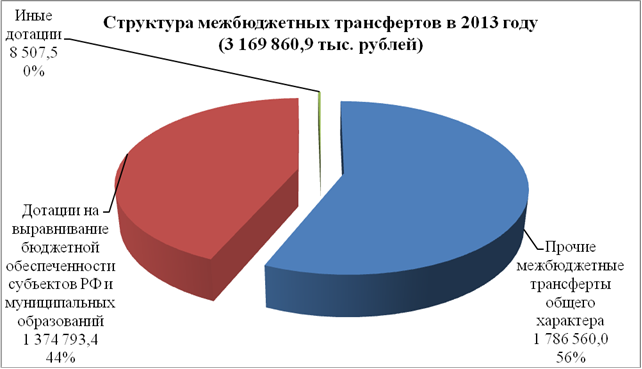 Рисунок 6. Структура межбюджетных трансфертов в 2013 годуПодраздел 1401 «Дотации бюджетам субъектов Российской Федерации и муниципальных образований»	Общий объём дотаций на выравнивание бюджетной обеспеченности субъектов Российской Федерации и муниципальных образований на 2013 год утвержден 1 374 793,4 тыс. рублей, исполнение составило 1 374 793,4 тыс. рублей или 100,0 процентов, в том числе:на выравнивание бюджетной обеспеченности городских округов из областного фонда финансовой поддержки поселений 178 899,9 тыс. рублей. Исполнение составило 100 процентов;на выравнивание бюджетной обеспеченности муниципальных районов (городских округов) из областного фонда финансовой поддержки муниципальных районов (городских округов) 1 195 893,5 тыс. рублей. Исполнение составило  100 процентов.                                                                                                                                                                                                                                                                                                            Главным распорядителем вышеуказанных дотаций являлось Министерство финансов Ульяновской области.Дотации на выравнивание бюджетной обеспеченности городских округов из областного фонда финансовой поддержки поселений в 2013 году выделены 3-м муниципальным образованиям. Таблица 33Доля дотации, выделенной муниципальному образованию от общего объема средствДотации на выравнивание бюджетной обеспеченности муниципальных районов (городских округов) из областного фонда финансовой поддержки муниципальных районов (городских округов) на 2013 год выделены 22-м муниципальным образованиям. Подраздел  1402 «Иные дотации»Общий объём иных дотаций в 2013 году составил 8 507,6 тыс. рублей, выделенных 5-и муниципальным образованиям, достигшим наилучших показателей эффективности деятельности по итогам прошедшего года на стимулирование развития налогового и экономического потенциала муниципальных районов (городских округов) в соответствии с постановлением Правительства Ульяновской области от 05.08.2013 №349-П.  Исполнение составило 100 процентов.  Данные по  выделению дотаций приведены в таблице 34.  Таблица 34Доля иных дотаций, выделенных муниципальному образованию от общего объёма средств                                                                                                                       тыс. рублей     Главным распорядителем подраздела 14 02 «Иные дотации» являлось Министерство финансов Ульяновской области.Подраздел 1403 «Прочие межбюджетные трансферты общего характера»	Общий объём прочих межбюджетных трансфертов общего характера на 2013 год утвержден в сумме 1833624,9 тыс. рублей. Исполнение составило 1786559,9 тыс. рублей или 97,4 процента, в том числе:из резервного фонда Правительства Ульяновской области было направлены средства в сумме 21 254,5 тыс. рублей, использованы средства в сумме 20 660,3 тыс. рублей или 97,2 процента; субсидии бюджетам муниципальных районов и городских округов Ульяновской области в целях софинансирования расходов на выплату заработной платы с начислениями работникам муниципальных учреждений (за исключением органов местного самоуправления) муниципальных образований, оплату коммунальных услуг и приобретение твёрдого топлива (уголь, дрова) муниципальными учреждениями (за исключением органов местного самоуправления) (включая погашение кредиторской задолженности) муниципальных образований Ульяновской области утверждены на 2013 год в сумме 1 574 770,6 тыс. рублей. Исполнение составило 100 процентов;субвенции бюджетам муниципальных районов Ульяновской области на осуществление органами местного самоуправления государственных полномочий по расчету и предоставлению дотаций поселениям в сумме 115 722,5 тыс. рублей. Исполнено в полном объеме;прочие межбюджетные трансферты общего характера утверждены в сумме 121 877,3 тыс. рублей. Исполнение составило 75 406,6 тыс. рублей или 61,9 процента. Низкий  процент исполнения связан:- 	с неисполнением, представленных к оплате заявок на оплату расходов в декабре 2013 года на сумму 26 672,7 тыс. рублей;-	с отсутствием документов, подтверждающих реализацию мероприятий по развитию МО «город Димитровград» на сумму 19 798,0 тыс. рублей.	Главным распорядителем субвенций по подразделу 14 03 ««Прочие межбюджетные трансферты общего характера» бюджетам субъектов Российской Федерации и муниципальных образований (межбюджетные субсидии)» являлись Министерство финансов  и Министерство стратегического развития и инноваций Ульяновской области.Областные целевые программыДоля средств областного бюджета на реализацию областных целевых программ в общих расходах областного бюджета в 2013 году составила 11,4 процента, что ниже уровня прошлого года (12,3 процента). Количество программ уменьшилось на 4 и составило 39, вместе с тем, общая стоимость программ увеличилась на 5 процентов по сравнению с прошлым годом.   Таблица 35Анализ планирования и исполнения ОЦП в 2009-2013 гг.Рисунок 7. Соотношение принятых и полностью приостановленных ОЦП (количество)Рисунок 8. Соотношение расходов на реализацию ОЦП, утверждённых  программами и запланированных в бюджете (млн. руб.)Счётная палата ежегодно отмечает в своих заключениях о том, что объем ассигнований, предусматриваемых в законе о бюджете на реализацию ОЦП, значительно ниже ассигнований, планируемых на этот же период в самих программах, что ведёт к неисполнению их целевых индикаторов, не достигаются  конечные цели программ. В 2009 году сумма расходов, запланированная на реализацию ОЦП, составила 29,7 процента от стоимости программ;в 2010 году - 44,7 процента;в 2011 году - 40,9 процента;в 2012 году - 42,8 процента;в 2013 году - 41,8 процента.Самый высокий процент финансирования ОЦП - 44,7 процента, сложился в 2010 году, самый низкий - 29,7 процента - в 2009 году.Таблица 36Анализ планирования и исполнения расходов на реализацию областных целевых программ в 2013 году                                         тыс. рублей*  по строке 233 1006 5058519 «Средства на реализацию постановления Правительства УО от 30.03.2011 № 12/131-П «О предоставлении социальных выплат на приобретение жилья отдельным категориям граждан, постоянно проживающим на территории Ульяновской области».В 2013 году действовали 39 областных целевых программ, предусматривающие расходные обязательства Ульяновской области в 2013 году в сумме 11671483,5 тыс. рублей. Из 39 программ в полном объёме запланировано финансирование 1 программы, частично - 30 программ, полностью приостановлено действие 8 программ.Общая сумма приостановленного финансирования областных целевых программ составила 6789623,0 тыс. рублей, или 58,2 процента от их расчетной стоимости. В соответствии с постановлением Правительства Ульяновской области от 24.12.2012 №620-П «О приостановлении действия отдельных нормативных правовых актов (положений нормативных правовых актов) Правительства Ульяновской области» (в ред. от 28.12.2013) приостановлено финансирование на сумму 6430269,2 тыс. рублей, что на 359353,8 тыс. рублей меньше, чем приостановлено фактически. Расхождения связаны с тем, что не были своевременно внесены изменения в постановление Правительства Ульяновской области от 24.12.2012 №620-П.Бюджетные ассигнования на реализацию областных целевых программ утверждены в сумме 4881860,5 тыс. рублей, или 41,8 процента от их расчётной стоимости (в 2012 году - 42,8 процента).Кассовое исполнение составило 4398272,2 тыс. рублей, или 90,1 процента к плану, в разрезе программ исполнение составило от 45,4 до 100 процентов к плану, не освоено 483588,3 тыс. рублей, в том числе по следующим ОЦП: «Развитие системы дорожного хозяйства Ульяновской области в 2009-2015 годах» - не освоено 329558,1 тыс. рублей, из них: по причине невыполнения работ из-за плохих погодных условий - 176839,7 тыс. рублей (не выполнены работы по капитальному ремонту автомобильной дороги «Ульяновск-Димитровград - Самара» на сумму 24146,9 тыс. рублей и ремонт автомобильных дорог регионального и межмуниципального значения на сумму 27403,2 тыс. рублей, не освоено муниципальными образованиями 72328,3 тыс. рублей); по причине невыполнения работ в МО «Инзенское городское поселение» из-за некачественно изготовленной проектно-сметной документации - 52961,3 тыс. рублей; по причине недостатка средств в областном бюджете не были оплачены   выполненные работы на сумму 152718,4 тыс. рублей (в результате возникла кредиторская задолженность перед подрядчиками); «Развитие и модернизация образования в Ульяновской области на 2011-2015 годы» - не освоено 109657,4 тыс. рублей, так как изменения в Закон об областном бюджете на 2013-2015 годы об увеличении бюджетных ассигнований на реализацию программы были внесены 17.12.2013 года, в связи с чем было ограничено время для проведения конкурсных процедур;«Охрана окружающей среды Ульяновской области на 2007-2013 годы» - не освоено 2730,7 тыс. рублей, из них Министерством строительства, жилищно-коммунального комплекса и транспорта Ульяновской области не освоено 1900,0 тыс. рублей из-за отсутствия денежных средств на оплату выполненных работ по корректировке и проведению экспертизы проекта «Гидротехнические берегоукрепительные сооружения Куйбышевского водохранилища в г. Новоульяновске» (возникла кредиторская задолженность перед ОАО «Ульяновская областная корпорация ипотеки и строительства»), Министерством лесного хозяйства, природопользования и экологии Ульяновской области не освоено 830,7 тыс. рублей в связи с отсутствием средств в областном бюджете (763,7 тыс. рублей) и экономией средств по результатам проведенных торгов (67,0 тыс. рублей);«Комплексные меры противодействия злоупотреблению наркотиками и их незаконному обороту на территории Ульяновской области на 2012-2015 годы» - не освоено 2064,2 тыс. рублей, из них Министерством здравоохранения и социального развития Ульяновской области не освоено 1714,2 тыс. рублей в связи с возвратом банком в декабре 2013 года платежных документов на оплату из-за отсутствия денежных средств, Министерством искусства и культурной политики Ульяновской области не освоено 350,0 тыс. рублей в связи с отменой постановки спектакля на антинаркотическую тему; «Обеспечение жильем молодых семей на 2011-2015 годы» - не освоено 2050,9 тыс. рублей в связи с тем, что 5 муниципальными образованиями полученные субсидии не были освоены и возвращены в областной бюджет в декабре 2013 года, так как молодые семьи не смогли  подобрать необходимое жилье до конца года.Состояние дебиторской и кредиторской задолженностиДебиторская задолженностьДебиторская задолженность по областному бюджету (без учета остатков федеральных целевых средств (-) 533130,2 тыс. рублей, задолженности  по бюджетным кредитам в сумме 184345,8 тыс. рублей) по состоянию на 01.01.2014 составила 507705,8 тыс. рублей. Задолженность уменьшилась с начала года на 366,0 млн. рублей (на 41,9 процента) за счёт уменьшения задолженности по выданным авансам.Структура дебиторской задолженности областного бюджета выглядит следующим образом:1) по расчетам по доходам – 49950,1 тыс. рублей, в том числе:   37573,5 тыс. рублей - по доходам от собственности, из них 33704,0 тыс. рублей - недоимка по платежам за использование лесов (главный администратор доходов - Министерство сельского, лесного хозяйства и природных ресурсов Ульяновской области; 4840,6 тыс. рублей - по доходам от оказания платных работ, услуг. Основную часть (4185,2 тыс. рублей) составляет задолженность перед учреждениями, подведомственными Министерству здравоохранения, социального развития и спорта Ульяновской области;  5617,2 тыс. рублей - по суммам принудительного изъятия;  1911,6 тыс. рублей - по прочим доходам.2) по расчетам по выданным авансам – 441575,3 тыс. рублей, наиболее значительная задолженность сложилась по следующим счетам:20631000 «Расчёты по авансам по приобретению основных средств» - 14676,0 тыс. рублей, в том числе: просроченная задолженность, образовавшаяся в ОГКУ «Служба гражданской защиты и пожарной безопасности Ульяновской области» – 10482,6 тыс. рублей, а также задолженность в сумме 4158,0 тыс. рублей в Министерстве строительства, жилищно-коммунального комплекса и транспорта Ульяновской области, образовавшаяся по государственным контрактам, заключенным с ООО «МТП» и ООО «Строй-Комплект» на приобретение квартир для детей-сирот, срок исполнения которых в 2014 году; 20642000 «Расчёты по авансовым безвозмездным перечислениям организациям, за исключением государственных и муниципальных организаций» - 180409,3 тыс. рублей, увеличилась на 4,6 процента.Основная задолженность числится по Министерству стратегического развития и инноваций Ульяновской области – 171996,8 тыс. рублей, которая была передана Министерством экономики Ульяновской области 10.01.2013 по выданным субсидиям юридическим лицам в рамках ОЦП «Развитие малого и среднего предпринимательства в Ульяновской области на 2011-2015 годы», срок предоставления отчетности по которым не истек; по Министерству здравоохранения, социального развития и спорта Ульяновской области – 7519,8 тыс. рублей (остаток средств по субсидии, выделенной на выполнение государственного задания ОГАУ «Управление спортивными сооружениями»;20651000 «Расчеты по авансовым перечислениям другим бюджетам бюджетной системы Российской Федерации» - 122898,5 тыс. рублей, уменьшилась с начала года в 3,6 раза,  задолженность, образовалась в результате неиспользованных субсидий, выделенных муниципальным образованиям Ульяновской области на реализацию федеральных и областных целевых программ, которые подлежат возврату в областной бюджет, из них:79382,5 тыс. рублей - по ОЦП «Развитие системы дорожного хозяйства Ульяновской области в 2009-2015 годах» (главный распорядитель бюджетных средств - Министерство строительства, жилищно-коммунального комплекса и транспорта Ульяновской области); 27487,7 тыс. рублей - по ОЦП «Развитие физической культуры и спорта в Ульяновской области на 2008-2013 годы» и по субсидиям, выделенным на приобретение оборудования для быстровозводимых физкультурно-оздоровительных комплексов (главный распорядитель бюджетных средств - Министерство здравоохранения, социального развития и спорта Ульяновской области);  6224,5 тыс. рублей – субсидии бюджетам муниципальных районов и городских округов Ульяновской области в целях софинансирования расходов на выплату заработной платы с начислениями работникам муниципальных учреждений (за исключением органов местного самоуправления) муниципальных образований, оплату коммунальных услуг и приобретение твердого топлива (уголь, дрова) муниципальными учреждениями (за исключением органов местного самоуправления) (включая погашение кредиторской задолженности) муниципальных образований Ульяновской области (главный распорядитель бюджетных средств - Министерство финансов Ульяновской области).20662000 «Расчёты по авансам по пособиям по социальной помощи населению» - 112714,2 тыс. рублей по Министерству здравоохранения, социального развития и спорта Ульяновской области (средства, отправленные в почтовые отделения для соответствующих выплат льготной категории граждан: ветеранам труда, малообеспеченным семьям, инвалидам боевых действий, получателям компенсационных выплат ЖКХ и др.)    3) по расчетам с подотчетными лицами – 2012,1 тыс. рублей;4) по расчетам по ущербу имуществу – 14168,3 тыс. рублей, в том числе по Министерству здравоохранения, социального развития и спорта Ульяновской области – 12036,0 тыс. рублей.Просроченная дебиторская задолженность областных учреждений составила на конец года 11875,7 тыс. рублей. Основная сумма задолженности образовалась у следующих главных распорядителей бюджетных средств:10515,9 тыс. рублей - по Правительству Ульяновской области, в том числе 10472,0 тыс. рублей - просроченная задолженность, возникшая в результате недопоставки 5 пожарных машин по государственному контракту    № 177-08-юр от 09.10.2008, заключенному ОГКУ «Служба гражданской защиты и пожарной безопасности Ульяновской области» с ООО «Стандарт-Сервис» на поставку 11 пожарных машин стоимостью 23038,4 тыс. рублей. В связи с тем, что у должника отсутствует имущество, на которое может быть обращено взыскание, и все принятые судебным приставом-исполнителем допустимые законом меры по отысканию его имущества оказались безрезультатными, вынесено постановление судебного пристава-исполнителя от 08.10.2013 об окончании судебного производства и возвращении исполнительного документа взыскателю.901,1 тыс. рублей - по Министерству образования и науки Ульяновской области, в том числе 843,1 тыс. рублей - задолженность перед ФСС; 58,0 тыс. рублей – задолженность за электроснабжение ОГКОУ Барановская школа-интернат «Мечта» (средства были перечислены через ЗАО «ПВ-Банк» в период отзыва у банка лицензии, числятся до настоящего времени в реестре требований кредиторов банка).272,8 тыс. рублей - по Министерству строительства, жилищно-коммунального комплекса и транспорта Ульяновской области по исполнительному листу законченного исполнительного производства, в связи с отсутствием у должника (ООО «Ресурсный центр «Навигатор») имущества, на которое может быть обращено взыскание. Кредиторская задолженностьКредиторская задолженность областного бюджета (без учета задолженности по долговым обязательствам Ульяновской области в сумме 12863045,5 тыс. рублей)  по состоянию на 01.01.2014 составила 501322,6 тыс. рублей. Кредиторская задолженность увеличилась с начала года на 11147,9 тыс. рублей, или на 2,3 процента, что не соответствует п. 4.12 постановления Правительства Ульяновской области от 18.02.2013 № 52-П «О мерах по реализации Закона Ульяновской области «Об областном бюджете Ульяновской области на 2013 год и на плановый период 2014 и 2015 годов», в соответствии с которым главные распорядители бюджетных средств должны были обеспечить недопущение роста кредиторской задолженности по бюджетным обязательствам.Структура кредиторской задолженности областного бюджета выглядит следующим образом:1) по расчетам по принятым обязательствам – 490568,2 тыс. рублей, наиболее значительная задолженность сложилась по следующим счетам:30224000 «Расчеты по арендной плате за пользование имуществом» - 9029,4 тыс. рублей. Наибольшая сумма задолженности сложилась по ОГКУ «Управление делами Ульяновской области» – 8896,7 тыс. рублей в связи с недостатком лимитов бюджетных обязательств.30225000 «Расчёты по работам, услугам по содержанию имущества» - 88947,5 тыс. рублей, сократилась в 2 раза (основную часть составляет задолженность Министерства строительства, жилищно-коммунального комплекса и транспорта Ульяновской области перед подрядчиками за выполненные работы в рамках ОЦП «Развитие системы дорожного хозяйства Ульяновской области в 2009-2015 годах» из-за недостатка средств в областном бюджете - 77826,1 тыс. рублей; задолженность Министерства здравоохранения, социального развития и спорта Ульяновской области – 8080,5 тыс. рублей из-за недостатка лимитов бюджетных обязательств и средств в областном бюджете);30226000 «Расчёты по прочим работам, услугам» - 48711,5 тыс. рублей, с начала года увеличилась в 4 раза (основную часть составляет задолженность Министерства строительства, жилищно-коммунального комплекса и транспорта Ульяновской области перед подрядчиками за выполненные работы в рамках ОЦП «Развитие системы дорожного хозяйства Ульяновской области в 2009-2015 годах» из-за недостатка средств в областном бюджете – 24220,1 тыс. рублей); задолженность Министерства здравоохранения, социального развития и спорта Ульяновской области – 16695,2 тыс. рублей из-за недостатка лимитов бюджетных обязательств и средств в областном бюджете;30231000 «Расчёты по приобретению основных средств» - 201747,3 тыс. рублей, увеличилась в 3,7 раза за счет задолженности Министерства здравоохранения Ульяновской области в сумме 22246,3 тыс. рублей, образовавшаяся из-за недостатка лимитов бюджетных обязательств и средств в областном бюджете; задолженность Министерства строительства, жилищно-коммунального комплекса и транспорта Ульяновской области из-за недостатка средств в областном бюджете – 16463,4 тыс. рублей; задолженность Департамента государственного имущества и земельных отношений Ульяновской области за здание для размещения ОГБУ «Государственный архив Ульяновской области» - 69500,0 тыс. рублей из-за недостатка лимитов бюджетных обязательств; 92259,5 тыс. рублей – задолженность ОГКУ «Служба гражданской защиты и пожарной безопасности Ульяновской области» перед ООО «УСП Компьюлинк» по оплате выполненных работ по государственному контракту от 16.09.2013 № 397-13-юр на проведение работ по реконструкции региональной автоматизированной системы оповещения Ульяновской области стоимостью 93259,48 тыс. рублей, так как оплата согласно условиям госконтракта должна производиться в период с 2013 года по 2015 год: в 2013 году - 1000,0 тыс. рублей (оплата произведена в полном объеме); в 2014 году – 50000,0 тыс. рублей; в 2015 году – 42469,8 тыс. рублей.30234000 «Расчёты по приобретению материальных запасов» - 8611,3 тыс. рублей, снизилась в 1,9 раза, в том числе задолженность Министерства здравоохранения, социального развития и спорта Ульяновской области в сумме 6937,0 тыс. рублей из-за недостатка лимитов бюджетных обязательств и средств в областном бюджете;30242000 «Расчеты по безвозмездным перечислениям организациям, за исключением государственных и муниципальных организаций» - 26136,1 тыс. рублей:13178,41 тыс. рублей - задолженность Правительства Ульяновской области перед Фондом «Ульяновск – культурная столица» по проведению Международного культурного форума в 2013 году, возникшая в результате принятия Правительством Ульяновской области денежных обязательств на основании заявок Фонда, превышающих бюджетные ассигнования, утвержденные Законом об областном бюджете на 2013-2015 годы;2284,0 тыс. рублей - задолженность Министерства строительства, жилищно-коммунального комплекса и транспорта Ульяновской области по выплате субсидий организациям воздушного транспорта в целях обеспечения доступности внутренних региональных воздушных перевозок пассажиров воздушным транспортом в Приволжском федеральном округе, из-за недостатка средств в областном бюджете;4226,0 тыс. рублей – задолженность Министерства здравоохранения, социального развития и спорта Ульяновской области перед ОАО «Башкортостанская ППК»  в связи с тем, что субсидия из федерального бюджета на компенсацию части потерь в доходах организациям железнодорожного транспорта в связи с принятием субъектами РФ решений об установлении льгот по тарифам на проезд учащихся, была предоставлена не в полном объеме;6344,2 тыс. рублей – задолженность Министерства стратегического развития и инноваций Ульяновской области перед ООО «ТАКАТА Рус» по выплате субсидии организации, реализовавшей инвестиционный проект, с целью возмещения затрат, связанных с реализацией указанных инвестиционных проектов и последующим производством (реализацией) товаров из-за отсутствия средств в областном бюджете;30251000 «Расчеты по перечислениям другим бюджетам бюджетной системы Российской Федерации» - 26672,7 тыс. рублей – задолженность Министерства стратегического развития и инноваций Ульяновской области бюджету муниципального образования «город Димитровград» по перечислению иных межбюджетных трансфертов на реализацию мероприятий по развитию инфраструктуры муниципального образования «город Димитровград» из-за отсутствия средств в областном бюджете; 30262000 «Расчёты по пособиям по социальной помощи населению» - 71251,9 тыс. рублей, уменьшилась на 16,4 процента, в основном по Министерству здравоохранения, социального развития и спорта Ульяновской области – 71244,3 тыс. рублей из-за недостатка средств в областном бюджете. 2) по расчетам по платежам в бюджеты – 10649,8 тыс. рублей (сократилась в 13 раз). Основная сумма задолженности образовалась по Министерству здравоохранения, социального развития и спорта Ульяновской области. Структура задолженности: по страховым взносам на обязательное социальное страхование на случай временной нетрудоспособности и в связи с материнством – (-) 7019,5 тыс. рублей,  по страховым взносам на обязательное медицинское страхование в Федеральный ФОМС – 2089,7 тыс. рублей, по страховым взносам на обязательное пенсионное страхование на выплату страховой части трудовой пенсии – 11178,1 тыс. рублей; 3) по прочим расчетам с кредиторами – 104,5 тыс. рублей.Просроченная кредиторская задолженность учреждений составила 10079,2 тыс. рублей, в том числе:6008,4 тыс. рублей – по Министерству здравоохранения, социального развития и спорта Ульяновской области:4012,5 тыс. рублей - перед ОАО «Башкортостанская ППК», возникшая в связи с тем, что субсидия из федерального бюджета на компенсацию части потерь в доходах организациям железнодорожного транспорта в связи с принятием субъектами РФ решений об установлении льгот по тарифам на проезд учащихся, была предоставлена не в полном объеме;1995,9 тыс. рублей - по оплате услуг связи, коммунальных услуг, медикаментов, продуктов питания, ГСМ, работ по ремонту и техническому обслуживанию оборудования, возникшая в связи с недостатком средств в областном бюджете;3650,8 тыс. рублей – по Министерству образования и науки Ульяновской области по оплате услуг связи, аренды помещений, работ по ремонту и техническому обслуживанию оборудования, информационных и консультационных услуг, услуги охраны, медосмотр сотрудников, налогам, возникшая из-за отсутствия лимитов бюджетных обязательств.420,0 тыс. рублей – по Министерству стратегического развития и инноваций Ульяновской области перед ООО «СМУ-17» в связи с отсутствием сведений о местонахождении поставщика.Основные нарушения и недостатки,выявленные в ходе проверки бюджетной отчетности главных администраторов бюджетных средств за 2013 год  Общая сумма установленных нарушений составила 54016,7 тыс. рублей (в 2012 году - 52570,2 тыс. рублей), в том числе:1. В нарушение пунктов 2 и 4 ст. 242 Бюджетного кодекса РФ подведомственными учреждениями Министерства образования и науки Ульяновской области было допущено перечисление авансовых платежей по  статье 213 «Начисления на оплату труда» (страховые взносы в ТФОМС, Пенсионный фонд РФ), финансирование которых должно производиться за счёт лимитов бюджетных обязательств 2014 года, на общую сумму 655,0 тыс. рублей, в том числе:60,1 тыс. рублей - ОГКОУ для  детей-сирот и детей, оставшихся без попечения родителей «Барановская специальная (коррекционная) общеобразовательная школа-интернат для детей с ограниченными возможностями здоровья «Мечта»;533,7 тыс. рублей - ОГКОУ для  детей-сирот и детей, оставшихся без попечения родителей «Новоульяновская специальная (коррекционная) общеобразовательная школа-интернат для детей с ограниченными возможностями здоровья «Парус»; 61,2 тыс. рублей - ОГКОУ для  детей-сирот и детей, оставшихся без попечения родителей  «Тагайская специальная (коррекционная) школа-интернат для детей с ограниченными возможностями здоровья «Островок надежды».2. В нарушение п. 3 статьи 219 Бюджетного кодекса РФ осуществлялось  принятие бюджетных обязательств, сверх утвержденных лимитов бюджетных обязательств на сумму 40183,3 тыс. рублей, что привело к росту кредиторской задолженности, в том числе:22 987,1 тыс. рублей - по 3 казенным учреждениям здравоохранения Ульяновской области, в том числе:  17203,6 тыс. рублей - ГКУЗ «Областной клинический противотуберкулезный диспансер»;    4784,2  тыс. рублей - ГКУЗ «Ульяновская областная клиническая наркологическая больница»;999,3 тыс. рублей - ГКУЗ «Ульяновская областная психиатрическая больница № 2»;          12266,7 тыс. рублей  - по ОГКУ «Управление делами Ульяновской области»; 4929,5 тыс. рублей - по 16 казённым учреждениям образования Ульяновской области.3. Правительством Ульяновской области приняты денежные обязательства на основании заявок Фонда «Ульяновск - культурная столица», превышающие на 13178,4 тыс. рублей бюджетные ассигнования, предусмотренные Законом Ульяновской области от 30.11.2012 № 181-ЗО «Об областном бюджете Ульяновской области на 2013 год и на плановый период 2014 и 2015 годов» и п. 2.1 Приложения №2 к ОЦП «Культура в Ульяновской области» на 2012-2016 годы», утвержденной постановлением Правительства Ульяновской области от 29.08.2011 № 42/411-П (13000,0 тыс. рублей). Тем самым были нарушены требования пунктов 2, 3 Порядка определения объема и предоставления в 2013 году за счет средств областного бюджета Ульяновской области субсидии фонду «Ульяновск - культурная столица», утвержденного постановлением Правительства Ульяновской области от 15.08.2012 №392-П, согласно которым субсидия предоставляется в объеме, установленном ОЦП «Культура в Ульяновской области» на 2012 - 2016 годы» и в пределах средств, предусмотренных на указанные цели Законом Ульяновской области от 30.11.2012 №181-ЗО «Об областном бюджете Ульяновской области на 2013 год и на плановый период 2014 и 2015 годов».В результате возникла кредиторская задолженность областного бюджета в сумме 13178,4 тыс. рублей перед Фондом «Ульяновск – культурная столица».Государственный долг Ульяновской области. Источники финансирования дефицита бюджета            Государственный внутренний долг Ульяновской области на начало 2013 года составлял 8851653,6  тыс. рублей,  на  конец 2013 года составил 13217659,5 тыс. рублей. Государственный внутренний долг Ульяновской области за 2013 год увеличился на 4366005,9 тыс. рублей, или в 1,5 раза.При этом государственный долг не превысил верхний предел государственного внутреннего долга Ульяновской области, установленный ст. 2 Закона об областном бюджете на 2013-2015 годы, в сумме 13422112,8 тыс. рублей.Предельный объём государственного долга Ульяновской области, по состоянию на 01.01.2014, составил 14114767,6 тыс. рублей и не превысил предельный объем государственного долга Ульяновской области, установленный ст. 2 Закона об областном бюджете на 2013-2015 годы,  установленный в сумме 14605982,6 тыс. рублей.Таблица 37Анализ структуры внутреннего государственного долгаУльяновской области за 2013 годтыс. рублейВ течение года привлечено кредитов и предоставлено государственных гарантий на сумму 5263114,0 тыс. рублей, погашено кредитов на сумму 897108,1 тыс. рублей, в том числе:1. Привлечено бюджетных кредитов на сумму 1008500,0 тыс. рублей со сроком погашения в 2016 году (в 2013 году заключены четыре Соглашения о предоставлении бюджетного кредита с Министерством финансов РФ).Досрочно погашено кредитов на сумму 397108,1 тыс. рублей по двум Соглашениям о предоставлении бюджетного кредита, заключенным с Министерством финансов РФ:от 06.08.2010 №01-01-06/06-287 в сумме 258570,6 тыс. рублей (п/п № 418672 от 10.12.2013). Кроме  того, были погашены проценты за рассрочку в сумме 1331,7 тыс. рублей и проценты за пользование бюджетным кредитом на 10.12.2013 за вычетом фактически уплаченных процентов за рассрочку в сумме 3450,6 тыс. рублей.от 13.12.2010 №01-01-06/06-519 в сумме 138537,5 тыс. рублей (п/п № 418627 от 10.12.2013). Кроме  того, были погашены проценты за рассрочку в сумме 713,5 тыс. рублей и проценты за пользование бюджетным кредитом на 10.12.2013 за вычетом фактически уплаченных процентов за рассрочку в сумме 1848,7 тыс. рублей.Срок погашения задолженности в соответствии с заключенными 21.12.2012 года дополнительными соглашениями о реструктуризации задолженности был установлен до 01.12.2032 года. Согласно графикам возврата реструктурированной задолженности процентов за рассрочку:с 2013 по 2022 годы подлежат ежегодной уплате только проценты за рассрочку;с 2023 года по 2032 год подлежит уплате реструктурированная задолженность  в размере 39710,8 тыс. рублей  ежегодно и проценты за рассрочку.Досрочное погашение связано с тем, что Правительством Ульяновской области был нарушен пп. «в» п. 13 Правил проведения реструктуризации обязательств (задолженности) субъектов Российской Федерации перед Российской Федерацией по бюджетным кредитам», утвержденных постановлением Правительства Российской Федерации от 18 декабря 2012 года №1325 «О дополнительных условиях и порядке проведения реструктуризации обязательств (задолженности) субъектов Российской Федерации перед Российской Федерацией по бюджетным кредитам» (далее - Правила), согласно которому заключенные дополнительные соглашения должны быть утверждены законом (законами) субъекта Российской Федерации и в 3-месячный срок со дня подписания дополнительного соглашения копии закона (законов) субъекта Российской Федерации  должны быть представлены в Министерство финансов Российской Федерации.Закон Ульяновской области от 28.03.2013 №36-ЗО «Об утверждении соглашений» был принят 28 марта 2013 года при требуемых Правилами условиях представления в Минфин России не позднее 21 марта 2013 года.Согласно п. 14 Правил, неисполнение должником условий, установленных Правилами, а также условий, предусмотренных дополнительным соглашением, должник досрочно единовременно погашает непогашенную реструктурированную задолженность по основному долгу и процентам и (или) проценты за рассрочку, а также выплачивает проценты за весь срок фактического пользования бюджетным кредитом в размере, установленном соглашением о предоставлении бюджету субъекта Российской Федерации из федерального бюджета соответствующего бюджетного кредита, за вычетом сумм процентов за рассрочку, фактически уплаченных должником в соответствующем периоде.Таким образом, в результате нарушений Правил Ульяновская область не реализовала достигнутые договоренности по реструктуризации задолженности в сумме 397108,1 тыс. рублей, что привело к досрочному погашению бюджетных кредитов в декабре 2013 года вместо установленного срока - до 01.12.2032 года.2. Привлечено кредитов от кредитных организаций  на сумму 3900000,0 тыс. рублей со сроком погашения в 2016 году (в 2013 году заключено 11 государственных контрактов с кредитными организациями), погашено кредитов на сумму 500000,0 тыс. рублей (по государственному контракту с филиалом ОАО «Банк ВТБ» от 26.11.2010 № КС-748000/2010/00022).3. Предоставлены государственные гарантии ОАО «Корпорация развития Ульяновской области» по заимствованиям (кредитный договор от 15.11.2013 с ОАО «Сбербанк России») в целях создания инфраструктуры промышленной зоны (промышленных зон) на территории Ульяновской области  и (или) портовой особой экономической зоны на территории муниципального образования «Чердаклинский район» Ульяновской области в сумме 354614,0 тыс. рублей.Рисунок 9. Динамика роста внутреннего государственного долга Ульяновской области за 2009-2013 годы, млн рублейПо сравнению с 2009 годом, в 2013 году сумма внутреннего государственного долга Ульяновской области увеличилась в 6,3 раза, по сравнению с 2010 годом - в 4,8 раза, по сравнению с 2011 годом - в 2,5 раза, по сравнению с 2012 годом - в 1,5 раза.Привлечение государственных внешних заимствований Ульяновской областью на 2013 год не планировалось и в указанном периоде не осуществлялось.Бюджетные кредиты из областного бюджета Ульяновской области в течение 2013 года муниципальным образованиям не предоставлялись, задолженность, по состоянию на 01.01.2014, отсутствует.Возврат бюджетных кредитов юридическими лицами.В 2013 году бюджетные кредиты юридическим лицам из областного бюджета не предоставлялись. Общая сумма задолженности юридических лиц перед областным бюджетом на 01.01.2014 составляла 184345, 8 тыс. рублей (в течение 2013 года погашение задолженности не производилось): 1. ОГУП «Имущество» (ОГУП «Ульяновскагропромпродукт») - 178911,6 тыс. рублей;2. Совхоз «Пригородный» - 1625,4 тыс. рублей;3. Центр по регулированию алкогольной продукции - 1500,0 тыс. рублей;4. Администрация МО «Николаевский район» - 1037,7 тыс. рублей;5. Войсковая часть 86690 - 441,4 тыс. рублей;6. Ульяновское областное заготовительно-производственное общество - 356,2 тыс. рублей;7. Майнская швейная фабрика - 218,6 тыс. рублей;8. ООО «Санти» - 152,0 тыс. рублей;9. Тагайский ПБК - 84,2 тыс. рублей;10. АО «Сурская швейная фабрика» - 18,6 тыс. рублей.Согласно пояснительной записке, задолженность по ранее выданным кредитам не может быть возвращена в связи с тем, что предприятия находятся в стадии банкротства, либо отсутствуют в Едином реестре юридических лиц, либо ликвидированы, либо начато конкурсное производство. Основную сумму задолженности имеет ОГУП «Имущество», являющееся правопреемником ОГУП «Ульяновскагропромпродукт» по средствам, выделенным из областного бюджета Ульяновской области на возвратной основе на формирование регионального фонда зерна и на приобретение техники на условиях лизинга. Решение Арбитражного суда Ульяновской области от 03.02.2010 по делу №А72-16153/2009 о взыскании в пользу Министерства финансов Ульяновской области с ОГУП «Ульяновскагропромпродукт»  задолженности по средствам, предоставленным из областного бюджета Ульяновской области на возвратной основе, не выполнено.В результате реорганизации в 2010 году правопреемником ОГУП «Ульяновскагропромпродукт» является ОГУП «Имущество». В  связи с проводимой в 2013 году ликвидацией ОГУП «Имущество» Министерством финансов Ульяновской области в его адрес было направлено письмо от 16.04.2013 №73-ИОГВ-27.01/1483исх. «О требованиях кредитора», в котором заявлены требования кредитора в сумме 274990,0 тыс. рублей (с учётом задолженности по пеням).Согласно Уведомлению от 06.05.2013 председателя ликвидационной комиссии ОГУП «Имущество» А.А. Трофимова, подтверждено включение Министерства финансов Ульяновской области в реестр кредиторов с суммой требований 178911,6 тыс. рублей (основной долг без учета пеней).По имеющейся в Министерстве финансов Ульяновской области информации, в настоящее время проводится оценка имущества, по мере его продажи будет погашаться кредиторская задолженность ОГУП «Имущество»  в соответствии с очередностью.Финансовый контрольВ целях осуществления полномочий по внутреннему государственному финансовому контролю в 2013 году Министерством финансов Ульяновской области проведено 39 контрольных мероприятий, в ходе которых проверено использование средств областного бюджета и бюджетов муниципальных образований в сумме 1744595,9 тыс. рублей. Выявлено нарушений на сумму 212023,9 тыс. рублей (12,2 процента от суммы проверенных средств), в том числе:нецелевое использование средств - 1272,4 тыс. рублей;неправомерное использование средств - 28815,1 тыс. рублей;неэффективное использование средств - 7770,2 тыс. рублей;прочие нарушения (при ведении бухгалтерского учёта, составлении отчетности, иные нарушения законодательства при расходовании средств и учете имущества) - 174166,2 тыс. рублей.По фактам выявленных нарушений приняты следующие меры:материалы всех проверок направлены в Прокуратуру Ульяновской области и контрольное управление Администрации Губернатора Ульяновской области;направлено 75 представлений руководителям проверенных организаций с требованиями об устранении нарушений. По итогам исполнения представлений устранено финансовых нарушений на сумму 93040,2 тыс. рублей (44 процента от суммы выявленных нарушений, в том числе возмещено в доходы бюджетов разных уровней 1938,3 тыс. рублей, дополнительно выполнены строительные и ремонтные работы на сумму 2375,0 тыс. рублей). Срок устранения нарушений на сумму 118544,4 тыс. рублей (55,9 процента от суммы нарушений) до 30.05.2014 года. Не устранено нарушений на сумму 439,3 тыс. рублей, за неисполнение представления Министерства финансов Ульяновской области руководитель объекта контроля был привлечен судом к административной ответственности в виде штрафа. Всего за невыполнение представлений составлено и направлено мировым судьям 8 протоколов об административных правонарушениях;составлено 23 протокола об административных правонарушениях, в том числе 7 протоколов за нецелевое использование бюджетных средств. По 20 протоколам были вынесены постановления о привлечении к административной ответственности и наложены административные наказания в виде штрафа на общую сумму 237 тыс. рублей, из них взыскано  135,5 тыс. рублей;возбуждено 6 дел об административных правонарушениях за нецелевое использование бюджетных средств (4 дела прекращены в связи с малозначительностью совершённого правонарушения, по 2 делам виновные лица были привлечены к ответственности с наложением штрафов на сумму 44,0 тыс. рублей, которые полностью взысканы в доход бюджета).Информация о выявленных в результате контрольных мероприятий нарушениях и об их устранении размещена на официальном сайте Министерства финансов Ульяновской области.Выводы1. Отчёт и бюджетная отчётность главных администраторов бюджетных средств за 2013 год представлены для проведения внешней проверки в Счётную палату в соответствии со сроками, установленными Бюджетным кодексом Российской Федерации и Законом Ульяновской области от 02.10.2012 №123-ЗО «Об особенностях бюджетного процесса в Ульяновской области», за исключением Министерства здравоохранения, социального развития и спорта Ульяновской области, представившего отчётность  для проведения внешней проверки  12 марта 2014 года (т.е. с опозданием  на 9 календарных  дней).2. Прогноз социально-экономического развития Ульяновской области на 2013 год реализован не в полной мере.    В связи с тем, что фактический показатель по фонду начисленной заработной платы не достиг прогнозных значений, не были исполнены плановые показатели поступлений по налогу на доходы физических лиц (далее - НДФЛ) в 2013 году. Первоначальной редакцией Закона об областном бюджете на 2013-2015 годы были запланированы поступления НДФЛ в 2013 году в сумме 7,2 млрд. рублей, фактически поступило 7,1 млрд. рублей.  Прибыль организаций составила, согласно предварительной информации Министерства экономики и планирования области, 17,1 млрд. рублей, при прогнозе 18,2 млрд. рублей, т.е. на 1,1 млрд. рублей меньше прогнозного значения.  В результате в областной бюджет поступило меньше доходов по налогу на прибыль организаций по сравнению с запланированными значениями. Первоначальной редакцией Закона об областном бюджете на 2013-2015 годы было запланировано поступлений налога на сумму 6,85 млрд. рублей,  фактически в 2013 году в областной бюджет поступило 6,79 млрд. рублей.3. Первоначально Законом об областном бюджете на 2013-2015 годы доходы были утверждены в сумме 28531,2 млн рублей, расходы - в  сумме 31977,9 млн рублей. Дефицит был утвержден в сумме 3446,7 млн рублей, или 15,0 процентов общего годового объёма доходов без учёта утвержденного объёма безвозмездных поступлений. В течение 2013 года в Закон об областном бюджете на 2013-2015 годы внесено 11 изменений. Кроме того, доходная и расходная части областного бюджета увеличены на 458,8 млн рублей без внесения изменений в Закон об областном бюджете на 2013-2015 годы в соответствии с пунктом 2 статьи 232 Бюджетного кодекса РФ по причине дополнительно полученных в декабре 2013 года из федерального бюджета безвозмездных поступлений. В результате доходная часть бюджета была увеличена на 5,4 млрд. рублей (на 18,9 процента к первоначальному плану).Налоговые и неналоговые доходы были увеличены на 1,1 млрд. рублей, безвозмездные поступления - на 4,3 млрд. рублей. Расходная часть областного бюджета была увеличена на 7,9 млрд. рублей (на 24,7 процента к показателям первоначального плана).В результате всех внесённых изменений уточнённый план по доходам составил 33935,2 млн рублей, по расходам - 39865,7 млн рублей, дефицит бюджета - 5930,5 млн рублей, или 24,6 процента общего годового объёма доходов без учёта утвержденного объёма безвозмездных поступлений.   Превышение установленной нормы дефицита бюджета (15 процентов общего годового объёма доходов без учёта утвержденного объёма безвозмездных поступлений) на 2316,5 млн рублей, или на 9,6 процента, допущено в пределах ограничений, установленных ст. 92.1 Бюджетного кодекса РФ - в пределах суммы остатков средств на счетах по учету средств бюджета и разницы между полученными и погашенными бюджетными кредитами (2326,0 млн рублей).           4. Исполнение областного бюджета по доходам составило 33334,9 млн рублей, или 98,2 процента к плану, в том числе:          налоговые и неналоговые доходы - 23481,5 млн рублей, или 97,5 процента к плану, не выполнен план на сумму 611,9 млн рублей;          безвозмездные поступления - 9853,4 млн рублей, или 100,1 процента к плану.Доля налоговых и неналоговых доходов по сравнению с предыдущим годом, увеличилась и составила в 2013 году 70,4 процента (в 2012 году - 66,2 процента), соответственно, доля безвозмездных поступлений уменьшилась и составила в 2013 году 29,6 процента (в 2012 году - 33,8 процента). По сравнению с предыдущим годом в 2013 году наблюдалось снижение темпа роста налоговых и неналоговых доходов до 103,2 процента (в 2012 году темп роста к уровню 2011 года составлял 122,9 процента). Вместе с тем, в 2013 году налоговых и неналоговых доходов поступило в областной бюджет на 731,4 млн рублей больше, чем в 2012 году.Наибольший удельный вес в структуре налоговых и неналоговых доходов имели налог на доходы физических лиц - 30,4 процента, налог на прибыль организаций - 28,9 процента, акцизы по подакцизным товарам - 19,4 процента, налог на имущество организаций - 9,4 процента, налог, взимаемый в связи с упрощённой системой налогообложения - 5,0 процентов.5. Налоговые доходы в 2013 году исполнены в сумме 22661,2 млн рублей, что составляет 96,8 процента к уточнённому плану. Плановые назначения не исполнены на сумму 738,8 млн рублей.Поступило сверх плана 104,5 млн рублей, в основном за счет следующих налогов: транспортный налог - 59,1 млн рублей; налог, взимаемый в связи с применением упрощенной системы налогообложения, - 40,6 млн рублей; налоги, сборы и регулярные платежи за пользование природными ресурсами - 2,8 млн рублей.Вместе с тем, недополучено доходов в результате невыполнения плановых показателей на сумму 843,3 млн рублей по акцизам по подакцизным товарам (продукции) - на 408,1 млн рублей (на 8,2 процента); налогу на прибыль организаций - на 324,9 млн рублей (на 4,6 процента); НДФЛ - на 79,2 млн рублей (на 1,1 процента); налогу на имущество организаций - на 28,0 млн рублей (на 1,3 процента).          6. По состоянию на 01.01.2014, общая сумма недоимки по налогам составила 722,0 млн рублей (без учёта недоимки по банкротам, находящимся в стадии банкротства и ликвидированных организаций), согласно информации, представленной Министерством финансов Ульяновской, по данным УФНС России по Ульяновской области.За 2013 год сумма недоимки увеличилась на 1,4 млн. рублей, или на 0,2 процента, в том числе: по региональным налогам и сборам увеличилась на 29,8 млн рублей; по местным налогам и сборам увеличилась на 31,9 млн рублей;по налогам со специальным режимом увеличилась на 1,3 млн рублей;по федеральным налогам и сборам снизилась на 57,6 млн рублей;по прочим налогам и сборам снизилась на 4,0 млн. рублей.7. Согласно информации, представленной Министерством экономики и планирования Ульяновской области от 18.04.2014 года, анализ эффективности предоставления налоговых льгот по региональным налогам, установленным органами государственной власти Ульяновской области, за 2013 год будет проведён до 31 августа 2014 года в соответствии с «Планом мероприятий, направленных на рост экономики и доходов областного бюджета Ульяновской области, оптимизацию расходов областного бюджета Ульяновской области, совершенствование социальной политики и институционных реформ на 2014-2016 годы», утверждённым распоряжением Губернатора Ульяновской области от 06.11.2013 №44/409-р.Согласно информации об оценке эффективности мер государственной поддержки инвестиционной деятельности за 2013 год, представленной Министерством стратегического развития и инноваций Ульяновской области (письмо от 25.04.2014 №73-ИОГВ-05-01/723исх.), по состоянию на 01.01.2014 года:статус приоритетного и особо значимого инвестиционного проекта Ульяновской области присвоен 28 инвестиционным проектам с объёмом капитальных вложений 46,9 млрд. рублей; в настоящее время реализовано 17 инвестиционных проектов (13 приоритетных и 4 особо значимых проекта) с объёмом капитальных вложений 25,8 млрд. рублей, в результате реализации которых создано 3042 рабочих места. Реализация всех 28 проектов обеспечит создание 5912 высокооплачиваемых рабочих мест;общий объём налоговых поступлений в консолидированный бюджет Ульяновской области от организаций, реализующих и/или реализовавших приоритетные и особо значимые инвестиционные проекты, в 2011 году составил 1742,65 млн рублей, в 2012 году - 2040,27 млн рублей, за 2013 год - 2118,45 млн рублей, прогноз на 2014 год - 2995,679 мл рублей;          общий объём налоговых льгот, предоставленных указанным организациям, составил в 2011 году - 323,684 млн рублей, в 2012 году - 460,797 млн рублей, в 2013 году - 548,4 млн рублей, прогноз на 2014 год - 730,962 млн рублей.            общий объем налоговых поступлений в консолидированный бюджет Ульяновской области от организаций, реализующих и/или реализовавших приоритетные и особо значимые инвестиционные проекты за 2011-2013 гг. превысил общий объем предоставленных налоговых льгот указанным организациям в 4,4 раза.          В соответствии с частью 7 статьи 7 Закона Ульяновской области от 15.03.2005 №019-ЗО «О развитии инвестиционной деятельности на территории Ульяновской области», постановлением Правительства Ульяновской области от 05.02.2008 №3/46-П «Об утверждении Порядка проведения отбора инвестиционных проектов и бизнес-планов на присвоение им статуса приоритетного инвестиционного проекта Ульяновской области» основаниями для приостановления применения к инвестиционному проекту статуса приоритетного инвестиционного проекта Ульяновской области являются несоответствие фактических показателей деятельности инвестора критериям присвоения статуса приоритетного инвестиционного проекта – критерию бюджетной эффективности предоставляемых налоговых льгот за период государственной поддержки и критерию по среднемесячной заработной плате, а также снижение более чем на 30 процентов фактических показателей по объёму инвестиций и общей сумме налоговых платежей по сравнению с предусмотренными бизнес-планом значениями.Министерством стратегического развития и инноваций Ульяновской области в конце I полугодия 2014 года планируется рассмотреть вопрос о необходимости приостановления применения статуса «приоритетный инвестиционный проект»  в отношении следующих организаций:ООО «Ульяновская Нива» по причине невыполнения критерия по среднемесячной заработной плате;ООО «Искра-СХ» в связи со снижением более чем на 30 процентов фактических показателей по объёму инвестиций по сравнению с запланированными бизнес-планом проекта показателями (69,75 процента), невыполнением критерия по среднемесячной заработной плате;ООО «Симбирск Бройлер» по причине невыполнения критерия по среднемесячной заработной плате; ООО «Кварцверке Ульяновск» в связи со снижением более чем на 30 процентов общей суммы налогов, фактически уплаченных в областной бюджет Ульяновской области и местные бюджеты по сравнению с показателями бизнес-плана (91,2 процента).           8. Неналоговые доходы исполнены в сумме 820,3 млн рублей, что составило 118,3 процента к уточненному плану. План перевыполнен на 127,0 млн рублей за счёт сверхплановых поступлений доходов от использования имущества, находящегося в государственной собственности - на 36,5 млн рублей; платежей при пользовании природными ресурсами - на 26,6 млн рублей; доходов от продажи материальных и нематериальных активов - на 2,7 млн рублей; штрафов, санкций, возмещения ущерба - на 52,8 млн рублей; прочих налоговых доходов - на 8,7 млн рублей.По состоянию на 01.01.2014 имеется задолженность (недоимка) по поступлению платы за использование лесов, расположенных на землях лесного фонда, в сумме 33,7 млн рублей (администратором доходов является Министерство сельского, лесного хозяйства и природных ресурсов Ульяновской области).          9. Исполнение областного бюджета по расходам составило 38547,4 млн рублей, или  96,7 процента к уточненному плану. Исполнение расходов в соответствии с ведомственной структурой областного бюджета на 2013 год осуществляли 19 главных распорядителей бюджетных средств.Неисполненные плановые назначения составили 1318,3 млн рублей, или  3,3 процента от общей суммы бюджетных ассигнований на 2013 год, в том числе средства федерального бюджета 532,0 млн рублей.Не исполнены плановые назначения по следующим разделам: «Национальная экономика» - 615,2 млн рублей;«Социальная политика» - 319,7 млн рублей;«Образование» - 122,0 млн рублей;	«Здравоохранение» -  87,2 млн рублей;          «Физическая культура и спорт» -74,0 млн рублей;«Межбюджетные трансферты общего характера бюджетам субъектов Российской Федерации и муниципальных образований»- 47,1 млн рублей;«Общегосударственные вопросы» - 38,7 млн рублей.Основные причины: поступление средств федерального бюджета в декабре 2013 года, экономия бюджетных средств, сложившаяся по результатам проведения конкурсных торгов, уменьшение среднегодового количества получателей социальных выплат по сравнению с плановыми показателями, несостоявшиеся торги, отсутствие средств в областном бюджете (не выполнен план по налоговым и неналоговым доходам на 611,9 млн рублей, привлечено кредитов кредитных организаций на 204,5 млн рублей меньше, чем планировалось).Дефицит областного бюджета составил 5212,5 млн рублей (87,9 процентов к плану), что менее запланированного показателя на 718,0 млн рублей. 10. В соответствии с постановлением Правительства Российской Федерации от 29.12.2007 №990 «Об утверждении нормативов формирования расходов на содержание органов государственной власти субъекта Российской Федерации» и письмом Министерства финансов Российской Федерации от 29.12.2012 №06-06-21,  расходы на содержание органов государственной власти Ульяновской области в 2013 году не должны превышать 3,7 процента от доходов консолидированного бюджета Ульяновской области, состоящих из налоговых и неналоговых доходов, дотации на выравнивание бюджетной обеспеченности.В 2013 году указанные расходы были запланированы и исполнены в пределах установленного норматива: при планировании - 1152,1 млн рублей, или 3,32 процента от суммы налоговых и неналоговых доходов и дотации на выравнивание бюджетной обеспеченности консолидированного бюджета; при исполнении бюджета Ульяновской области - 1119,1 млн рублей, или 3,26 процента. 11. В 2013 году действовали 39 областных целевых программ, предусматривающие расходные обязательства Ульяновской области в сумме 11671,5 млн рублей. Из 39 программ в полном объёме было запланировано финансирование 1 программы, частично - 30 программ, полностью было приостановлено действие 8 программ.Общая сумма приостановленного финансирования областных целевых программ составила 6789,6 млн рублей, или 58,2 процента от их расчетной стоимости. Бюджетные ассигнования на реализацию областных целевых программ были утверждены в сумме 4881,9 млн рублей, или 41,8 процента от их расчётной стоимости (в 2012 году - 42,8 процента).Счётная палата ежегодно отмечает в своих заключениях, что объём ассигнований, предусматриваемых в законе о бюджете на реализацию ОЦП, значительно ниже ассигнований, планируемых на этот же период в самих программах, что ведёт к неисполнению их целевых индикаторов, не достигаются  конечные цели программ.Кассовое исполнение составило 4398,3 млн рублей, или 90,1 процента к плану, в разрезе программ исполнение составило от 45,4 до 100 процентов к плану, не освоено 483,6 млн рублей, в том числе по следующим ОЦП:1) «Развитие и модернизация образования в Ульяновской области на 2011-2015 годы» не освоено 109,7 млн рублей, так как изменения в Закон об областном бюджете на 2013-2015 годы об увеличении бюджетных ассигнований на реализацию программы были внесены 17.12.2013 года, в связи с чем было ограничено время для проведения конкурсных процедур;2) «Развитие системы дорожного хозяйства Ульяновской области в 2009-2015 годах» не освоено 329,6 млн рублей, из них:по причине невыполнения работ из-за плохих погодных условий - 176839,7 тыс. рублей (не выполнены работы по капитальному ремонту автомобильной дороги «Ульяновск - Димитровград - Самара» на сумму 24146,9 тыс. рублей и ремонт автомобильных дорог регионального и межмуниципального значения на сумму 27403,2 тыс. рублей, не освоено муниципальными образованиями 72328,3 тыс. рублей);по причине невыполнения работ в МО «Инзенское городское поселение» из-за некачественно изготовленной проектно-сметной документации - 52961,3 тыс. рублей; по причине недостатка средств в областном бюджете - 152718,4 тыс. рублей (в результате возникла кредиторская задолженность перед подрядчиками). 12. Общая сумма средств, выделенных в 2013 году из резервного фонда Правительства Ульяновской области, составила 67,3 млн рублей, исполнение - 65,4 млн рублей, не исполнены  бюджетные назначения в сумме 1,9 млн рублей. Министерством финансов Ульяновской области в течение 2013 года  проведены проверки целевого и эффективного использования бюджетных ассигнований резервного фонда Правительства Ульяновской области, выделенных в 2013 году по 5 распоряжениям Правительства Ульяновской области на общую сумму 32,4 млн рублей. Выявлены нарушения на общую сумму  0,6 млн рублей.В ходе камеральной проверки Счётной палатой первичных документов, подтверждающих произведённые расходы на сумму 18,6 млн рублей, представленных Министерством здравоохранения и социального развития Ульяновской области, нарушений не установлено.	13. Государственный внутренний долг Ульяновской области за 2013 год увеличился на 4366,0 млн рублей, или в 1,5 раза, и составил на  конец 2013 года 13217,7 млн рублей. Он не превысил верхний предел государственного внутреннего долга Ульяновской области, установленный ст. 2 Закона об областном бюджете на 2013-2015 годы, в сумме 13422,1 млн рублей.          В течение года привлечено кредитов и предоставлено государственных гарантий на сумму 5263,1 млн рублей, погашено кредитов на сумму 897,1 млн рублей, в том числе досрочно на сумму 397,1 млн рублей по двум соглашениям о реструктуризации задолженности, заключенным с Министерством финансов РФ, срок погашения задолженности по которым был установлен до 01.12.2032 года.  Досрочное погашение связано с тем, что Правительством Ульяновской области был нарушен пп. «в» п. 13 Правил проведения реструктуризации обязательств (задолженности) субъектов Российской Федерации перед Российской Федерацией по бюджетным кредитам», утвержденных постановлением Правительства Российской Федерации от 18 декабря 2012 года №1325 «О дополнительных условиях и порядке проведения реструктуризации обязательств (задолженности) субъектов Российской Федерации перед Российской Федерацией по бюджетным кредитам» (далее - Правила), согласно которому заключенные дополнительные соглашения должны быть утверждены законом (законами) субъекта Российской Федерации и в 3-месячный срок со дня подписания дополнительного соглашения копии закона (законов) субъекта Российской Федерации  должны быть представлены в Министерство финансов Российской Федерации.          Закон Ульяновской области от 28.03.2013 №36-ЗО «Об утверждении соглашений» был принят 28 марта 2013 года при требуемых Правилами условиях представления в Минфин России не позднее 21 марта 2013 года.14. В 2013 году бюджетные кредиты юридическим лицам из областного бюджета не выдавались. Общая сумма задолженности предприятий-должников,  по состоянию на 01.01.2013, составляла 184,3 млн рублей, на 01.01.2014 - 184,3 млн рублей, в том числе по ОГУП «Имущество» (правопреемник ОГУП «Ульяновскагропромпродукт») - 178,9 млн рублей.          15. Дебиторская задолженность областных учреждений, по состоянию на 01.01.2014, составила 507,7 млн рублей. Задолженность уменьшилась с начала года на 366,0 млн. рублей (на 41,9 процента) за счёт уменьшения задолженности по выданным авансам.Основная задолженность образовалась за счёт задолженности: по перечисленным субсидиям юридическим лицам в рамках ОЦП «Развитие малого и среднего предпринимательства в Ульяновской области на 2011-2015 годы», срок предоставления отчётности по которым не истёк - 172,0 млн рублей; по субсидиям на реализацию федеральных и областных целевых программ, перечисленных в 2013 году муниципальным образованиям Ульяновской области, которые подлежат возврату в областной бюджет - 122,0 млн рублей, по авансам по пособиям по социальной помощи населению» - 112,7 млн рублей по Министерству здравоохранения, социального развития и спорта Ульяновской области, в связи с тем, что средства федерального бюджета, выделенные на социальные выплаты, не использованы в полном объеме, так как фактическое количество получателей оказалось меньше запланированного. Просроченная дебиторская задолженность областных учреждений составила на конец года 11,9 млн рублей.16. Кредиторская задолженность областных  учреждений, по состоянию на 01.01.2014, составила 501,3 млн рублей.  Кредиторская задолженность увеличилась с начала года на 11,1 млн рублей, или на 2,3 процента, что не соответствует п. 4.12 постановления Правительства Ульяновской области от 18.02.2013 №52-П «О мерах по реализации Закона Ульяновской области «Об областном бюджете Ульяновской области на 2013 год и на плановый период 2014 и 2015 годов», в соответствии с которым главные распорядители бюджетных средств должны были обеспечить недопущение роста кредиторской задолженности по бюджетным обязательствам. Просроченная кредиторская задолженность учреждений составила 10,1 млн рублей.17. В ходе внешней проверки бюджетной отчётности главных администраторов бюджетных средств за 2013 год выявлено нарушений на  общую сумму 54016,7 тыс. рублей (в 2012 году - 52570,2 тыс. рублей), в том числе: 1) В нарушение пунктов 2 и 4 ст. 242 Бюджетного кодекса РФ подведомственными учреждениями Министерства образования и науки Ульяновской области было допущено перечисление авансовых платежей по  статье 213 «Начисления на оплату труда» (страховые взносы в ТФОМС, Пенсионный фонд РФ), финансирование которых должно производиться за счёт лимитов бюджетных обязательств 2014 года, на общую сумму 655,0 тыс. рублей, в том числе:60,1 тыс. рублей - ОГКОУ для  детей-сирот и детей, оставшихся без попечения родителей, «Барановская специальная (коррекционная) общеобразовательная школа-интернат для детей с ограниченными возможностями здоровья «Мечта»;533,7 тыс. рублей - ОГКОУ для  детей-сирот и детей, оставшихся без попечения родителей, «Новоульяновская специальная (коррекционная) общеобразовательная школа-интернат для детей с ограниченными возможностями здоровья «Парус»; 61,2 тыс. рублей - ОГКОУ для  детей-сирот и детей, оставшихся без попечения родителей,  «Тагайская специальная (коррекционная)  школа-интернат для детей с ограниченными возможностями здоровья «Островок надежды».2) В нарушение п. 3 статьи 219 Бюджетного кодекса РФ осуществлялось  принятие бюджетных обязательств, сверх утвержденных лимитов бюджетных обязательств на сумму 40183,3 тыс. рублей, что привело к росту кредиторской задолженности, в том числе:22 987,1 тыс. рублей - по 3 казенным учреждениям здравоохранения Ульяновской области, в том числе:  17203,6 тыс. рублей - ГКУЗ «Областной клинический противотуберкулезный диспансер»;    4784,2  тыс. рублей - ГКУЗ «Ульяновская областная клиническая наркологическая больница»;999,3 тыс. рублей - ГКУЗ «Ульяновская областная психиатрическая больница №2»;          12266,7 тыс. рублей  - по ОГКУ «Управление делами Ульяновской области»; 4929,5 тыс. рублей - по 16 казённым учреждениям образования Ульяновской области.3) Правительством Ульяновской области приняты денежные обязательства на основании заявок Фонда «Ульяновск - культурная столица», превышающие на 13178,4 тыс. рублей бюджетные ассигнования, предусмотренные Законом Ульяновской области от 30.11.2012 №181-ЗО «Об областном бюджете Ульяновской области на 2013 год и на плановый период 2014 и 2015 годов» и п. 2.1 Приложения №2 к ОЦП «Культура в Ульяновской области» на 2012-2016 годы», утвержденной постановлением Правительства Ульяновской области от 29.08.2011 №42/411-П (13000,0 тыс. рублей).           Тем самым были нарушены требования пунктов 2, 3 Порядка определения объема и предоставления в 2013 году за счет средств областного бюджета Ульяновской области субсидии фонду «Ульяновск - культурная столица», утвержденного постановлением Правительства Ульяновской области от 15.08.2012 №392-П, согласно которым субсидия предоставляется в объеме, установленном ОЦП «Культура в Ульяновской области» на 2012-2016 годы» и в пределах средств, предусмотренных на указанные цели Законом Ульяновской области от 30.11.2012 №181-ЗО «Об областном бюджете Ульяновской области на 2013 год и на плановый период 2014 и 2015 годов».          В результате возникла кредиторская задолженность областного бюджета в сумме 13178,4 тыс. рублей перед Фондом «Ульяновск - культурная столица».Счётная палата Ульяновской области в целом подтверждает представленный отчёт Правительства Ульяновской области об исполнении областного бюджета Ульяновской области за 2013 год. Материалы проверки рассмотрены и одобрены на заседании Коллегии Счётной палаты.ПредложенияПравительству Ульяновской области при исполнении областного бюджета в 2014 году предлагаем:1. Продолжить работу по разработке и реализации комплекса дополнительных мер, направленных на развитие доходного потенциала Ульяновской области, позволяющих обеспечить устойчивое финансирование реализации задач, сформулированных в посланиях Губернатора -Председателя Правительства Ульяновской области и государственных программах Ульяновской области.2. Поручить органам исполнительной власти Ульяновской области повысить качество управления государственными финансами в части минимизации объемов изменений сводной бюджетной росписи в ходе исполнения областного бюджета, обеспечения исполнения расходов в утвержденных объемах, равномерности кассовых расходов в течение финансового года, сокращения дебиторской и кредиторской задолженности, повышения эффективности администрирования закрепленных доходов.  3. Продолжить работу по разработке и реализации комплекса дополнительных мер в сфере управления региональными финансами, направленных на повышение эффективности использования средств областного бюджета.4. Установить контроль со стороны главных распорядителей бюджетных средств за соблюдением пункта 3 статьи 219 Бюджетного кодекса РФ, обеспечив заключение государственных контрактов и договоров только в пределах выделенных лимитов бюджетных обязательств, не допускать в течение финансового года сокращения лимитов бюджетных обязательств, которое повлечет возникновение кредиторской задолженности.5. Министерству образования и науки Ульяновской области обеспечить соблюдение подведомственными учреждениями требований пунктов 2 и 4 статьи 242 Бюджетного кодекса РФ, не допускать перечисление авансовых платежей по расходам, финансирование которых должно производиться за счёт лимитов бюджетных обязательств  следующего финансового года.  6. Рассмотреть вопрос об ответственности должностных лиц, допустивших в ходе исполнения областного бюджета за 2013 год нарушения бюджетного законодательства. ОглавлениеПоказателиЕдиница измерения2012201220132013Отклонение факта от прогноза на 2013 годОтклонение факта от прогноза на 2013 годПоказателиЕдиница измеренияпрогнозфактпрогнозфактабсолют-ноев %Численность постоянного населения (среднегодовая)тыс. человек1280,41278,31272,71271,0**-1,7-0,1Объём валового регионального продукта в основных ценахмлн. руб. в ценах соответствую-щих лет237006,6245864,0244671,1265828,0**21156,98,6Индекс физического объема валового регионального продукта% к предыдущему году в сопоставимых основных ценах103,5102,9104,2102,0**2,2-Индекс-дефлятор объема валового регионального продукта% к предыдущему году104,4106,3106,0106,0**0,0-Индекс потребительских цендекабрь к декабрю предыдущего года, %106,4106,5106,3106,40,1-Фонд начисленной заработной платы всех работников% к предыдущему году112,0115,2114,7111,7-2,7-Номинальная начисленная среднемесячная заработная плата одного работникарублей17483,117105,619847,319217,8-629,5-3,2Номинальная начисленная среднемесячная заработная плата одного работника% к предыдущему году113,0114,0128,3112,3-16,0-Уровень зарегистрированной безработицы%1,20,71,00,5-0,5-Индекс промышленного производства% к предыдущему году107,0104,5104,599,3-5,2-Индекс производства продукции сельского хозяйства в хозяйствах всех категорий% к предыдущему году104,388,8102,5105,73,2-Оборот розничной торговли% к предыдущему году в сопоставимых ценах110,0109,6105,0103,6-1,4-Объём платных услуг населению% к предыдущему году в сопоставимых ценах106,0105,3108,3100,8-7,5-Инвестиции в основной капитал за счет всех источников финансирования, всегомлн. руб. в ценах соответствую-щих лет51516,672862,380945,176244,4-4700,7-5,8Инвестиции в основной капитал за счет всех источников финансирования, всего% к предыдущему году в сопоставимых ценах106,0117,3108,0100,3-7,7-Инвестиции в основной капитал, направленные на реализацию федеральных целевых программ за счет всех источников финансированиямлн. руб. в ценах соответствую-щих лет7420,76167,07529,44852,3-2677,1-35,6Объем выполненных работ по виду деятельности «строительство»млн. руб. в ценах соответствую-щих лет20597,030774,434333,437847,43514,010,2Объем выполненных работ по виду деятельности «строительство»% к предыдущему году в сопоставимых ценах108,0107,5106,0117,811,8-Ввод в эксплуатацию жилых домов за счет всех источников финансированиятыс. кв. м общей площади585,0607,3620,0634,014,02,3Прибыль прибыльных организациймлн. руб.16178,720387,918173,117126,4-1046,7-5,8Сальдо прибылей и убытковмлн. руб.11911,716741,89633,310718,51085,211,3№ п/пНаименованиеДоходыДоходыРасходыДефицит№ п/пНаименованиеналоговые и неналоговыебезвозмездныепоступленияРасходыДефицит***Первоначальная редакцияЗакон о бюджете на 2013 год от 30.11.2012    №181-ЗО22978074,95553142,531977928,63446711,21Внесение изменений Закон о бюджете на 2013 год в ред. от 21.12.2012 № 212-ЗО22978074,95553142,531977928,63446711,22Внесение изменений Закон о бюджете на 2013 год в ред. от 01.03.2013 №19-ЗО22978074,96746077,433304574,33580422,03Внесение изменений Закон о бюджете на 2013 год в ред. от 04.06.2013 №91-ЗО23339202,37818659,035557081,34399219,94Внесение изменений Закон о бюджете на 2013 год в ред. от 10.06.2013 №103-ЗО23339202,37818659,035557081,34399219,95Внесение изменений Закон о бюджете на 2013 год в ред. от 05.07.2013 №117-ЗО23339202,38200195,436342157,74802759,96Внесение изменений Закон о бюджете на 2013 год в ред. от 09.08.2013 №132-ЗО23339230,78852612,637354879,05163032,77Внесение изменений Закон о бюджете на 2013 год в ред. от 31.08.2013 №173-ЗО23339230,78863148,937365412,35163032,78Внесение изменений Закон о бюджете на 2013 год в ред. от 31.10.2013 №188-ЗО23605028,09193666,137876148,15077454,09Внесение изменений Закон о бюджете на 2013 год в ред. от 29.11.2013 №216-ЗО23823019,79496825,138647298,85327454,010Внесение изменений Закон о бюджете на 2013 год в ред. от 17.12.2013 №235-ЗО24093385,99383022,139406894,75930486,711Внесение изменений (окончательная редакция)Закон о бюджете на 2013 год в ред. от 20.12.2013 №237-ЗО24093385,99383022,139406894,75930486,7***Окончательная редакция к первоначальной редакции (в %)104,9168,9123,2172,1ПоказателиИсполнено за 2012 годУточненный план на 2013 годИсполнено за 2013 год%исп.к плануСумма отклоненияот плана% исп. к уровню 2012 годаСумма отклоненияот уровня 2012 годаДоходы, в т.ч.:34344518,933935196,233334914,798,2- 600281,597,1- 1008604,2налоговые и неналоговые доходы22750095,324093385,923481533,197,5- 611852,8103,2+ 731437,8безвозмездные  поступления 11594423,69841810,39853381,6100,1+ 11571,385,0- 1741042,0Расходы38609593,139865682,938547416,596,7- 1318266,499,8- 62176,6Дефицит (–)Профицит(+)- 4265074,2- 5930486,7- 5212501,887,9меньше на 717984,9122,2больше на 947427,6№ п/пНаименование источникаУточнённый план на 2013 годИсполнение за 2013 годПроцент исполнения, %Отклонение исполнения от плана1Кредиты кредитных организаций в валюте Российской Федерации3604453,33400000,094,3- 204453,32Бюджетные кредиты от других бюджетов бюджетной системы Российской Федерации611391,9611391,9100,00,03Изменение остатков средств на счетах по учёту средств бюджета1714641,51201109,970,1- 513531,64Иные источники внутреннего финансирования дефицитов бюджетов Российской Федерации0,00,00,00,0ИТОГОИТОГО5930486,75212501,887,9- 717984,9Показатели2012 год2012 год2013 год2013 год2013 год2013 годПоказателиисполненодоля в общих доходах, % уточнённый планисполненодоля в общих доходах, % % исп. к плануНалоговые и неналоговые доходы, в т.ч.:22750095,366,224093385,923481533,170,497,5- налоговые22094291,764,323400026,422661192,568,096,8- неналоговые655803,61,9693359,5820340,62,4118,3Безвозмездные поступления,в т. ч.:11594423,633,89841810,39853381,629,6100,1- дотации3260860,99,53385270,03385270,010,1100,0- субсидии3693523,410,83173399,93215514,69,6101,3- субвенции2668911,27,82568773,42568773,47,7100,0- иныемежбюджетные трансферты1162049,83,4491627,5490648,41,599,8- прочиебезвозмездные поступления от других бюджетов бюджетной системы384874,41,1425266,7420307,21,398,8- безвозмездные поступления от ГК «Фонд содействия реформированию ЖКХ»580549,21,70,00,00,00,0- доходы бюджетов субъектов РФ от возврата остатков субсидий, субвенций и иных МБТ прошлых лет 79412,80,258737,173730,10,2125,5- возврат остатков субсидий, субвенций и иных МБТ прошлых лет- 235757,9-- 261264,2- 300862,0-115,2ВСЕГО:34344518,9100,033935196,233334914,7100,098,2ПоказателиИсполнено за 2012 год2013 год2013 год2013 год2013 годПоказателиИсполнено за 2012 годуточнённыйпланисполнено%исп. кпланутемп роста к 2012 годуНалоговые доходыНалоговые доходыНалоговые доходыНалоговые доходыНалоговые доходыНалоговые доходыНалог на прибыль организаций7106673,07119316,06794458,395,495,6Налог на доходы физических лиц6469674,87215072,07135824,698,9110,3Акцизы по подакцизным товарам (продукции)4244454,54954341,44546241,091,8107,1Налог, взимаемый в связи с применением упрощенной системы налогообложения1088124,51141749,91182396,1103,6108,7Единый сельскохозяйственный налог7872,3324,0443,8137,05,6Налог на имущество организаций2428085,52235685,12207668,598,790,9Транспортный налог618927,8653871,5712967,8109,0115,2Налог на игорный бизнес1630,62865,32959,3103,3181,5Налоги, сборы и регулярные платежи за пользование природными ресурсами33434,326588,029362,8110,487,8Государственная пошлина45007,933502,235259,8105,278,3Задолженность и перерасчёты по отмененным налогам, сборам и иным обязательным платежам50406,516711,013610,581,427,0Налоговые доходы, всего22094291,723400026,422661192,596,8102,6Доходы от использования имущества, находящегося в государственной и муниципальной собственности109743,5112667,6149146,2132,4135,9Платежи при пользовании природными ресурсами194846,1149988,3176553,3117,790,6Доходы от оказания платных услуг и компенсации затрат государства66914,685032,884948,199,9126,9Доходы от продажи материальных и нематериальных активов58475,446623,349327,3105,884,4Административные платежи и сборы1535,11680,01497,389,197,5Штрафы, санкции, возмещение ущерба212215,1279508,3332297,1118,9156,6Прочие неналоговые доходы12073,817859,226571,3148,8больше в 2,2 разаНеналоговые доходы, всего655803,6693359,5820340,6118,3125,1ВСЕГО налоговых и неналоговых доходов22750095,324093385,923481533,197,5103,2Доходы бюджетов от возврата остатков субсидий и субвенций прошлых лет79412,8С 2013 года входят в состав «Безвозмездных поступлений»С 2013 года входят в состав «Безвозмездных поступлений»С 2013 года входят в состав «Безвозмездных поступлений»С 2013 года входят в состав «Безвозмездных поступлений»Возврат остатков субсидий и субвенций прошлых лет- 235757,9С 2013 года входят в состав «Безвозмездных поступлений»С 2013 года входят в состав «Безвозмездных поступлений»С 2013 года входят в состав «Безвозмездных поступлений»С 2013 года входят в состав «Безвозмездных поступлений»ИТОГО22593750,224093385,923481533,197,5103,9№ п/пНаименованиеадминистраторов доходовИсполнено за 2012 годУточнённыйплан на 2013 годИсполнено за 2013 годПроцентисполне-нияОтклонениеОтклонение№ п/пНаименованиеадминистраторов доходовИсполнено за 2012 годУточнённыйплан на 2013 годИсполнено за 2013 годПроцентисполне-нияот испол-нения за 2012 годот уточнён-ного планаАБ1234561Департамент ветеринарии Ульяновской области (286)552,40,00,0-- 552,4-2Правительство Ульяновской области (203)5150,13115,33972,5127,5- 1177,6+ 857,23Министерство финансов Ульяновской области (292)303,61966,41981,4100,8+ 1677,8+ 15,04Министерство искусства и культурной политики УО (Департамент культуры и архивного дела Ульяновской области , 255)176,25,012,2больше в 2,4 раза- 164,0+7,25Министерство здравоохранения, социального развития и спорта Ульяновской области (261)31787,568342,566115,396,7+ 34327,8- 2227,26Министерство труда и социального развития Ульяновской области (262)4645,7В 2013 году вошли в состав Министерства здравоохранения, социального развития и спорта Ульяновской областиВ 2013 году вошли в состав Министерства здравоохранения, социального развития и спорта Ульяновской областиВ 2013 году вошли в состав Министерства здравоохранения, социального развития и спорта Ульяновской области- 4645,7-7Департамент занятости населения Ульяновской области (250)2487,5В 2013 году вошли в состав Министерства здравоохранения, социального развития и спорта Ульяновской областиВ 2013 году вошли в состав Министерства здравоохранения, социального развития и спорта Ульяновской областиВ 2013 году вошли в состав Министерства здравоохранения, социального развития и спорта Ульяновской области- 2487,5-8Департамент физической культуры и спорта Ульяновской области (246)936,9В 2013 году вошли в состав Министерства здравоохранения, социального развития и спорта Ульяновской областиВ 2013 году вошли в состав Министерства здравоохранения, социального развития и спорта Ульяновской областиВ 2013 году вошли в состав Министерства здравоохранения, социального развития и спорта Ульяновской области- 936,9-9Министерство сельского, лесного хозяйства и природных ресурсов Ульяновской области (287)555,21106,01741,9157,5+ 1186,7+ 635,910Министерство лесного хозяйства, природопользования и экологии Ульяновской области (253)793,2В 2013 году вошло в состав Министерства сельского, лесного хозяйства и природных ресурсов Ульяновской областиВ 2013 году вошло в состав Министерства сельского, лесного хозяйства и природных ресурсов Ульяновской областиВ 2013 году вошло в состав Министерства сельского, лесного хозяйства и природных ресурсов Ульяновской области- 793,2-11Министерство образования и науки Ульяновской области (273)4848,83855,73633,594,2- 1215,3- 222,212Комитет по надзору и контролю в сфере образования Ульяновской области (245)11,3В 2013 году вошёл в состав Министерства образования и науки Ульяновской областиВ 2013 году вошёл в состав Министерства образования и науки Ульяновской областиВ 2013 году вошёл в состав Министерства образования и науки Ульяновской области-11,3-13Департамент государственного имущества и земельных отношений Ульяновской области (240)3067,142,149,5117,6-3017,6+ 7,414Министерство внутренней политики УО (235)240,80,00,0-- 240,8-15Министерство экономики и планирования Ульяновской области (241)10875,2379,6379,6100,0- 10495,60,016Министерство промышленности и транспорта Ульяновской области (208)241,5В 2013 году реорганизованоВ 2013 году реорганизованоВ 2013 году реорганизовано- 241,5-17Министерство строительства, жилищно-коммунального комплекса и транспорта Ульяновской области (233)0,0431,0354,682,3+ 354,6- 76,418Министерство энергетики и ЖКК Ульяновской области (234)241,6В 2013 году вошло в состав Министерства строительства, жилищно-коммунального комплекса и транспорта Ульяновской областиВ 2013 году вошло в состав Министерства строительства, жилищно-коммунального комплекса и транспорта Ульяновской областиВ 2013 году вошло в состав Министерства строительства, жилищно-коммунального комплекса и транспорта Ульяновской области- 241,6-19Палата справедливости Ульяновской области (210)0,04,54,6102,2+ 4,6+ 0,120Министерство стратегического развития и инноваций Ульяновской области (370)0,05764,76682,2115,9+ 6682,2+ 917,521Счётная палата Ульяновской области (440)0,020,020,8104,0+ 20,8+ 0,8ВСЕГОВСЕГО66914,685032,884948,199,9+ 18033,5- 84,7ПоказателиНа 01.01.2013На 01.01.2014На 01.01.2014Сокращение (увеличение)  недоимки за 2013 годПроцент снижения (роста) за 2013 годПоказателиНа 01.01.2013суммаудельный весСокращение (увеличение)  недоимки за 2013 годПроцент снижения (роста) за 2013 годА12345Федеральные налоги и сборы363902,0306286,042,42- 57616,084,2Налог на прибыль277375,0223915,031,01- 53460,080,7Акцизы на алкогольнуюпродукцию и спирт103,0160,00,02+ 57,0155,3НДФЛ86424,082211,011,39- 4213,095,1Региональные налоги и сборы222909,0252732,035,0+ 29823,0113,4Транспортный налог с организаций 4217,03486,00,48- 731,082,7 Транспортный налог с физических лиц165779,0219620,030,42+ 53841,0132,5Налог на имущество организаций52913,029626,04,10- 23287,056,0Местные налоги и сборы89415,0121338,016,81+ 31923,0135,7Налог на имущество физических лиц34651,047789,06,62+ 13138,0137,9Земельный налог54764,073549,010,19+ 18785,0134,3Налоги со специальным налоговым режимом 38111,039413,05,46+ 1302,0103,4ЕНВД16296,016072,02,23- 224,098,6УСНО19365,022691,03,14+ 3326,0117,2ЕСХН2450,0650,00,09- 1800,026,5Прочие налоги  и сборы6233,02213,00,31- 4020,035,5Недоимка всего:720570,0721982,0100,0+ 1412,0100,2Наименование арендатораСумма задолженности по перечислению платы за использование лесовСумма задолженности по перечислению платы за использование лесовСумма задолженности по перечислению платы за использование лесовМеры, принятые к взысканию задолженностиНаименование арендаторав федеральный бюджетв областной бюджетвсегоМеры, принятые к взысканию задолженностиООО «Веста»767,41355,22122,6Договор с арендатором расторгнут. В настоящее время по инициативе Прокуратуры Самарской области исполнительное производство находится на контроле у прокурора Самарской областиООО «Лесозаготовительный участок»311,35116,25427,5Между Министерством и должником в 2010 году заключены мировые соглашения, условия которых исполняются в принудительном порядке через службу судебных приставовЗАО «Промтехинвест»2913,82913,85827,6Министерство включено в реестр требований кредиторов должника в рамках дела о банкротстве №А723-3627/2012ООО «Сырьевые ресурсы»-11686,611686,6Решением Арбитражного суда Ульяновской области от 03.09.2013 исковые требования Министерства в отношении должника удовлетворены; подано исковое заявление о расторжении договора. Судебное заседание было назначено на 19.12.2013; должником предложено урегулировать спор с помощью процедуры медиации; вопрос находится на согласовании государственно-правового отдела Правительства Ульяновской областиООО «Торговый дом «Лига»6029,510495,516525,0Исковое заявление о взыскании задолженности находится на рассмотрении с  18.09.2012; дело было приостановлено в связи с проведением судебной экспертизы. Вопрос находится на согласовании государственно-правового отдела Правительства Ульяновской областиГлавные распорядители бюджетных средств,наименование 
межбюджетных трансфертовОстаток средств на конец 2013 года, подлежащий возврату,тыс. рублейПричиныПравительство Ульяновской области (203)215,2Осуществление полномочий РФ по государственной охране объектов культурного наследия федерального значения196,6Экономия  сложилась в связи с отсутствием потребности в данных средствахДепутаты Государственной Думы и их помощники18,6Министерство строительства, жилищно- коммунального комплекса и транспорта  УО (233)35591,9Реализация мероприятий по ФЦП «Развитие водохозяйственного комплекса РФ в 2012-2020 годах»20000,0Средства поступили 24.12.2013Прочие мероприятия, осуществляемые за счет межбюджетных трансфертов прошлых лет из федерального бюджета1752,0Непринятые федеральным бюджетом к зачёту суммы будут возвращены в федеральный бюджетПремирование победителей Всероссийского конкурса «Самое благоустроенное городское (сельское) поселение России»1500,0Средства поступили 26.12.2013Подпрограмма «Стимулирование программ развития жилищного строительства субъектов РФ»1942,2В 2014 году данные средства возвращены в федеральный бюджет (отсутствовала потребность)Обеспечение предоставления жилых помещений детям - сиротам и детям, оставшимся без попечения родителей, лицам из их числа по договорам найма специализированных жилых помещений 10397,7Исполнение госконтракта предусмотрено на 2014 годМинистерство внутренней политики УО (235)1307,3Подпрограмма «Обеспечение жильем молодых семей»1307,3Экономия сложилась в результате того, что молодые семьи не успели приобрести жилье по сертификатуМинистерство экономики УО (241)304,0Субсидии на государственную поддержку малого и среднего предпринимательства, включая крестьянские (фермерские) хозяйства304,0Возврат остатков в связи с окончанием действия ОЦП «Развитие малого и среднего предпринимательства в Ульяновской области в 2005-2011 годах» Министерство искусства и культурной политики Ульяновской области (255)3827,5Реализация мероприятий ФЦП «Культура России 2012-2018 годы»3827,5Средства поступили 27.12.2013Министерство здравоохранения УО (261)376688,4Мероприятия, направленные на выявление больных туберкулёзом1900,5Договор заключён в 2013 году на приобретение томографа, поставили в ГУЗ, но так как ремонт комнаты не завершён, аппарат не установлен, перенесено на 2014 годОсуществление организационных мероприятий по обеспечению граждан лекарственными средствами, предназначенными для лечения больных злокачественными новообразованиями лимфоидной, кроветворной и родственных им тканей, гемофилией, муковисцидозом,  гипофизарным нанизмом, болезнью Гоше, рассеянным склерозом, а также после трансплантации органов и тканей     11462,1Средства поступили 25.12.2013Оказание отдельным категориям граждан гос. социальной помощи по обеспечению лекарственными препаратами, мед. изделиями, специализированными продуктами лечебного питания для детей- инвалидов 9212,7Потребность подтверждена на 2014 год, есть кредиторская задолженность по заключенным в 2013 году контрактамГос. единовременное пособие и ежемесячные денежные компенсации при возникновении поствакционных осложнений92,3В расчетной потребности на 2013 год учитывалось 2 новых обращения, фактически было 1 обращениеОтдельные полномочия в области обеспечения лекарственными препаратами452,3Кредиторская задолженность по заключенным в 2013 году контрактам, поставщики произвели поставку в последних числах декабря 2013 годаМероприятия по развитию службы крови25897,9Средства поступили 26.12.2013.Реализация мероприятий гос. программы «Доступная среда» на 2011-2015 годы8677,3Экономия, сложившаяся в связи с проведением конкурсных процедурОбеспечение  инвалидов техническими средствами реабилитации, включая изготовление и ремонт ортопедических изделий 15377,14417,1 тыс. рублей - выдано направлений на изготовление протезно-ортопедических изделий;2794,6 тыс. рублей - вносились изменения в госконтракты, неверно указан получатель;4051,8 тыс. рублей - излишне запланированный фонд оплаты труда;1254,4 тыс. рублей - лимиты бюджетных обязательств  доведены 13.12.2013Оказание гос. соц. помощи отдельным категориям граждан в части оплаты  санаторно-курортного лечения, а также проезда на междугородном транспорте к месту лечения и обратно5089,74291,9 тыс. рублей - лимиты бюджетных обязательств  доведены в период с 13.12.2013  по 20.12.2013;796,5 тыс. рублей - несвоевременно представлены акты поставщикамиОбеспечение мер социальной поддержки  лиц, награждённых знаком «Почётный донор СССР», «Почётный донор России» по Закону Российской Федерации от  9 июня 1993 года №5142-I «О донорстве крови и её компонентов»9529,4Средства поступили 17.12.2013Оплата жилищно-коммунальных услуг отдельным категориям граждан194845,6Бюджетная заявка предусматривалась из численности имеющих право на льготу, выплаты произведены по фактическому количеству обратившихсяЕдиновременное пособие беременной жене военнослужащего, проходящего военную службу по призыву, а также ежемесячное пособие на ребёнка военнослужащего, проходящего службу по призыву2004,8Бюджетная заявка предусматривалась из численности имеющих право на льготу на 200 чел., выплаты произведены по фактическому количеству обратившихся 60 чел. Перевозка несовершеннолетних, самовольно ушедших из семей, детских домов, школ-интернатов, специальных учебно-воспитательных и иных детских учреждений68,8В Ульяновской области за 2013 год не установлено ни одного случая побега воспитанников из учрежденийВыплаты инвалидам компенсаций страховых премий по договорам обязательного страхования гражданской ответственности владельцев транспортных средств500,2Выплаты произведены по фактическому количеству получателейЕжемесячная денежная выплата, назначенная в случае рождения третьего ребенка или последующих детей до достижения ребенком возраста трех лет443,2Выплата производилась по факту обращения гражданСоциальные выплаты безработным гражданам16161,7Уменьшение социальных выплат по причине снижения уровня регистрируемой безработицы Реализация дополнительных мероприятий, направленных на снижение напряженности на рынке труда субъектов РФ96,1Средства идут на возмещение работодателями по фактически произведённым расходамОбеспечение жильем отдельных категорий граждан установленных ФЗ от 12.01.1995 №5-ФЗ «О ветеранах» в соответствии с указом Президента РФ от 07.05.2008 №714 «Об обеспечении жильем ветеранов ВОВ 1941-1945 годов»374,0Размер социальной выплаты ежеквартально изменяется, в связи с увеличением стоимости кв. метра жилья. Сложившегося остатка недостаточно для одной выплатыПрочие мероприятия, осуществляемые за счет межбюджетных трансфертов прошлых лет из федерального бюджета5029,9В очереди на улучшение жилищных условий в 2013 году стояло 5 граждан, уволенных с военной службы. Выдано и реализовано 4 государственных жилищных сертификата на сумму 4086,52 тыс. рублей, приобретено 1 жилое помещение на сумму 1850,0 тыс. рублей. Обеспечены все граждане, уволенные с военной службы, состоящие в очереди на улучшение жилищных условийРасходы общепрограммного характера по ФЦП «Развитие физической культуры и спорта в РФ на 2006-2015 годы»69472,8Средства поступили 18.12.2013Министерство образования УО (273)4322,0Стипендии Президента РФ и Правительства РФ для обучающихся по направлениям подготовки (специальностям), соответствующим приоритетным направлениям модернизации и технологического развития экономики РФ48,0Средства поступили 27.12.2012Гос программа РФ «Доступная среда» 2011-2015 годы158,6Экономия сложилась в результате проведения торгов. Повторное проведение конкурса не позволило ограничение по срокамОсуществление полномочий РФ по контролю качества образования, лицензированию и государственной аккредитации образовательных учреждений, надзору и контролю за соблюдением законодательства в области образования533,9Экономия сложилась в результате проведения торговВыплата единовременного пособия при всех формах устройства детей, лишенных родительского попечения в семью3531,1Прогнозировалась численность 650 детей, по факту численность составила 447 детейЕжемесячное денежное вознаграждение за классное руководство47,7Позднее поступление средств из федерального бюджета 19.12.2013Модернизация региональных систем общего образования2,7Экономия сложилась в результате проведения торговМинистерство сельского, лесного  хозяйства и природных ресурсов УО (287)18902,7Осуществление полномочий РФ в области охраны и использования охотничьих ресурсов15,0Экономия средствОхрана и использование охотничьих ресурсов189,0Аукцион не состоялся Реализация мероприятий по ФЦП «Развитие водохозяйственного комплекса РФ в 2012-2020 годах»13832,3Средства поступили 24.12.2013Реализация отдельных полномочий в области лесных отношений4537,8Экономия от торговОрганизация, регулирование и охрана  водных биологических ресурсов95,2Не состоялись торгиРеализация мероприятий ФЦП «Социальное развитие села до 2013 года»159,8Возврат неиспользованных остатков муниципальными образованиями - 141,8 тыс. рублей; 126,4 тыс. рублей - возвращены по решению суда.Возмещение части затрат на уплату процентов по кредитам, полученным в российских кредитных организациях, и займам, полученным в сельскохозяйственных кредитных потребительских кооперативах в 2005-2012 гг. на срок до 8 лет73,6Сумма возвращена по решению судаМинистерство финансов Ульяновской области (292)134,0Осуществление первичного воинского учёта на территориях, где отсутствуют военные комиссариаты134,0Министерство  стратегического развития и инноваций Ульяновской области  (370)99317,4Реализация мероприятий, предусмотренных программами развития пилотных инновационных территориальных кластеров3268,6Экономия сложилась в результате проведения торговСубсидии на государственную поддержку малого и среднего предпринимательства, включая крестьянские (фермерские) хозяйства96048,8Часть средств поступила 17.12.2013НаименованиеИсполне-но за 2012 годУтв. Законом о бюджете на 2013 годУтв. по бюджет-ной росписи на 2013 год(план)РазницаИсполне-но за 2013 год%исп.к плану2013 года%исп. к кассовым расходам2012года01Общегосударственные вопросы1664999,01791883,61729547,5- 62336,11690867,497,8101,602 Национальная оборона15326,715227,115227,1-15227,1100,099,403 Национальная безопасность и правоохранительная деятельность338689,7387912,6387118,6-794,0386649,499,9114,204 Национальная экономика 5404450,36135822,26343225,0207402,85728061,390,3106,005 Жилищно-коммунальное хозяйство1281714,7676000,8677500,91500,1674799,599,652,606 Охрана окружающей среды8284,19970,09970,0-8906,889,3107,507 Образование7085432,97823822,17823879,557,47701909,898,4108,708 Культура, кинематография622292,8553968,5559191,25222,7555809,199,489,309 Здравоохранение9030830,87572917,77694666,7121749,07607437,098,984,210 Социальная политика9168061,19756181,09768928,912747,99449226,696,7103,111 Физическая культура и спорт671176,7606879,6758863,6151984684851,590,2102,012 Средства массовой информации138825,9165258,4165258,4-163150,498,7117,513 Обслуживание государственного и муниципального долга355460,1715379,7715379,7-710659,699,3199,914 Межбюджетные трансферты общего характера бюджетам субъектов РФ  и муниципальных образований 2824048,33195671,43216925,821254,43169861,098,5112,2ВСЕГО:38609593,139406894,739865682,9458788,238547416,596,799,8НаименованиеИсполнено за 2012 годУтв. Законом на 2013 годУтв. по бюджет-ной росписи на 2013 год(план)РазницаИсполне-но за 2013 год%исполнения к плану2013 года% испол-нения к кассовым расходам2012 годаОбщегосударственные вопросы  (01)1664999,01791883,61729547,5- 62336,11690867,497,8101,6Функционирование высшего должностного лица субъекта РФ и муниципального образования  (01 02)2360,32340,02576,8236,82556,099,2108,3Функционирование законодательных (представительных) органов государственной власти и представительных органов муниципальных образований  (01 03)107310,2125330,7125330,7-119106,395111,0Функционирование Правительства РФ, высших исполнительных органов государственной власти субъектов РФ, местных администраций  (01 04)144390,6148568,0147989,4- 578,6147679,199,8102,3Судебная система  (01 05)66360,570563,669117,6-1446,068943,699,7103,9Обеспечение деятельности финансовых, налоговых и таможенных органов и органов финансового (финансово-бюджетного) надзора  (01 06)122669,3133113,6133113,6-125045,193,9101,9Обеспечение проведения выборов и референдумов(01 07)46108,1131721,7131721,7-129637,598,4в 2,8 разаРезервные фонды  (01 11)67875,01331,1- 66543,9Другие общегосударственные вопросы  (01 13)1175800,01112371,01118366,65995,61097899,898,293,4№ и дата распоряжения Губернатора УОГлавный распорядительЦелевое направлениеВыделено средствКассовое исполнениеНе исполненные назначенияСумма нарушений, установленных в ходе проверок Минфина УО№491-пр 23.07.2013Министерство искусства и культурной политики УО  на ремонт и реставрационные работы в  здании памятника культуры «Дом Языкова Н.М.»4404,44404,4-59,1Министерство здравоохранения, социального развития и спорта УО42246,740885,11361,6-№249-пр 24.04.2013- на усиление несущих строительных конструкций здания поликлиники ГУЗ «Городская больница №2» - 14196,0 тыс. рублей;- на ремонт кровли и чердачного перекрытия ГУЗ «Ульяновский областной клинический госпиталь ветеранов войн» - 6240,9 тыс. рублей;- усиление несущих конструкций стен левого пристроя корпуса  №3 ГУЗ «Ульяновская областная клиническая больница» -3191,1 тыс. рублей23628,022266,41361,6107,1 (по ГУЗ «Ульяновская областная клиническая больница»)№456-пр 12.07.2013- на капремонт здания главного лечебного корпуса Ундоровской участковой больницы им. А.В. Воробьева ГУЗ «Ульяновская центральная районная больница» 4512,24512,2-№752-пр 15.11.2013- на проектно- изыскательские работы по ремонту комплекса зданий ГУЗ «Ульяновский областной клинический госпиталь ветеранов войн»3693,83693,8-№832-пр 20.12.2013- на капитальный ремонт здания главного лечебного корпуса Ундоровской участковой больницы им. А.В. Воробьева ГУЗ «Ульяновская центральная районная больница»  10412,710412,7-Межбюджетные трансферты20660,320069,2591,1-№28-пр 24.01.2013МО «Карсунский район» на полную замену двух водонапорных башен в МО «Языковское городское поселение»2523,02523,0-300,9№321-пр  28.05.2013МО «Цильнинский район» на ремонт водовода с. Новое Никулино-с. Большое Нагаткино, перехода через р. Грязный Ключ, р. Бирюч, ремонт магистрального водопровода с. Богородская Репьевка- Большое Нагаткино, через овраги Головиновка и Лазаревка3631,93092,4539,5-№435-пр 02.07.2013МО «Кузоватовский район» на усиление несущих конструкций и усиление кровли  северного блока и перехода здания МОУ СОШ №2  муниципального образования «Коромысловское сельское поселение» 12701,412701,4--№577-пр 23.08.2013МО «Майнский район» на ремонт кровли здания МОУ Полбинская СОШ -696,9 тыс. рублей, ремонт кровли здания МОУ Митюнинская НОШ - 477,1 тыс. рублей1174,01122,451,6117,6№587-пр 26.08.2013МО «Карсунский район» на устройство канала для отвода избыточных вод из нового русла реки Урень в старое русло630,0630,0-22,8Всего: 67311,465358,71952,7607,5НаименованиеИсполнено за 2012 годУтв. Законом на 2013 годУтв. по бюджет-ной росписи на 2013 год(план)РазницаИсполнено за 2013 год%испол-нения к плану2013 года% испол-нения к кассовым расходам2012 годаДругие общегосударственные вопросы» 1 131175800,01112371,0  1118366,65995,6  1097899,898,293,40113 001 Руководство и управление в сфере установленных функций, в том числе:6131,010008,110008,1-9010,490,0147,00011000 «Депутаты Гос. Думы и их помощники»4360,47999,17999,1-7343,391,8168,40011200 «Члены Совета Федерации и их помощники»1322,92009,02009,0-1667,183,0126,00020000 «Руководство и управление в сфере установленных функций органов гос. власти субъектов РФ и органов местного самоуправления»67685,298205,498205,4-92998,694,7137,40030000 Обеспечение деятельности аппарата Общественной палаты УО-4655,04583,0- 72,04566,799,6-0040000 Обеспечение деятельности представителя Правительства УО, направляемого для работы при Торговом представительстве РФ в ФРГ-6176,84348,3-1828,54347,899,9-0900000 «Реализация государственной политики в области приватизации и управления государственной и муниципальной собственностью» 6212,46141,46141,4-3392,055,254,60920000 «Реализация государственных функций, связанных с общегосударственным управлением»26435,520014,220014,2-15910,479,560,20930000 «Учреждения по обеспечению хозяйственного обслуживания»731290,9675975685071,29096,2678193,699,092,70940000 Учреждения по патриотическому воспитанию граждан3000,05089,05089,0-5089,0100,0169,60950000 Субсидии ОГАУ66754,859594,259594,2-59594,2100,089,30970000 Учреждения по сопровождению исполнения отдельных процедур, осуществляемых при исполнении государственных функций гос. органами781,01755,01755,0-1755,0100,0в 2,25 раза 3430000 Мероприятия по проведению государственной кадастровой оценки земель-500,0500,0-484,396,9-4400000 Учреждения культуры и мероприятия в сфере культуры и кинематографии32271,434255,434255,4-34255,4100,0106,15140000 Реализация государственных функций в области соц. политики989,411682,011382,0-300,011376,399,9115,05210000 Субвенции бюджетам МО для финансового обеспечения расходных обязательств МО, возникающих при выполнении государственных полномочий РФ, субъектов РФ переданных органам местного самоуправления 29228,431378,531378,5-31003,598,8106,15220000 Региональные целевые программы203313,5133460,0133460,0-133342,999,965,65320000 Средства на реализацию Закона Ульяновской области  от 03.04.2003 года №013-ЗО «О порядке оказания юридической помощи гражданам  РФ, проживающим на территории Ульяновской области, бесплатно»1516,21215,0995,1- 219,9995,1100,065,65350000 Средства на реализацию Закона Ульяновской области  от 06.10.2011 №170-ЗО «О мерах гос. поддержки общественных объединений пожарной охраны и добровольных пожарных в УО»190,3800,2120,0-680,2120,0100,063,16110000 Мероприятия по внедрению результатов космической деятельности и создание инфраструктуры пространственных данных в интересах социально-экономического развития УО-900,01092,8192,81092,8100,0-6120000 Мероприятия по развитию электронного документооборота Правительства УО и исполнительных органов государственной власти УО на 2013-2015 годы-2000,02000,0-2000,0100,0-6130000 Мероприятия по снижению административных барьеров, оптимизация и повышение качества предоставления государственных услуг исполнительными органами государственной власти УО и муниципальных услуг органами местного самоуправления МО УО-5053,05053,0-5052,3100,0-6140000 Мероприятия по повышению уровня доступности информационных и коммуникационных технологий для физических и юридических лиц в УО на 2013-2015 годы-3320,03320,0-3319,5100,0-6610000Компенсация расходов бюджета муниципального образования  «город Димитровград» по проведению форума «Экипаж-2020»-192,8-- 192,8---НаименованиеИсполне-но за 2012 годУтв. Законом на 2013 годУтв. по бюджет-ной росписи на 2013 г(план)РазницаИсполне-но за 2013 год%исп. к плану2013 года% исп. к кассовым расходам2012 года03 Национальная безопасность и правоохранительная деятельность 338689,7387912,6387118,6-794,0386649,499,9114,20304 Органы юстиции 57181,250460,050460,0-50460,0100,088,20309 Защита населения и территории  от чрезвычайных ситуаций природного и техногенного характера, гражданская оборона 73805,575902,577237,61335,177199,3100,0104,60310 Обеспечение пожарной безопасности 207703,0261550,1259421,0-2129,1258990,199,8124,7НаименованиеИсполнено за 2012 годУточненныйпланУточненныйпланУточненныйпланКассовоеисполне-ние% испол-нения% исп. к расходам 2012годаНаименованиеИсполнено за 2012 годпо законупо бюджет-ной росписиСумма отклоне-нияКассовоеисполне-ние% испол-нения% исп. к расходам 2012годаНациональная экономика5404450,316135822,176343224,97+207402,85728061,3190,3105,9Общеэкономиче-ские вопросы308314,92289209,18289209,180283777,6998,192,0Сельское хозяйство и рыболовство1792867,351698711,011886113,81+187402,81873610,6799,3104,5Водное хозяйство191637,54135094,34155094,34+20000,0119294,0976,962,2Лесное хозяйство187632,06176056,63176056,630171784,7497,691,6Транспорт142578,95288599,37288599,370286214,9199,2200,7Дорожное хозяйство (дорожные фонды)2448397,153184918,573184918,5702682988,2484,2109.6Другие вопросы в области национальной экономики333022,34363233,07363233,070310390,9785,593,2НаименованиеИсполнено за 2012 годУточненныйпланУточненныйпланУточненныйпланКассовоеисполне-ние% исп. к плану% исп. к расхо-дам 2012годаНаименованиеИсполнено за 2012 годпо Законуоб областном бюджетепо бюджет-ной росписиразницаКассовоеисполне-ние% исп. к плану% исп. к расхо-дам 2012года05 Жилищно-коммунальное хозяйство1281714,7676000,9677500,91500,0674799,499,652,650501 Жилищное хозяйство693138,454312,354312,3054312,31007,840502 Коммунальное хозяйство203711,439484,139484,1039484,110019,380503 Благоустройство02290,02290,002230,997,40505 Другие вопросы в области жилищно-коммунального хозяйства384864,9579914,5581414,51500,0578772,199,5150,38НаименованиеИсполнено за 2012 годУточненныйпланУточненныйпланУточненныйпланКассовоеисполне-ние% исп. к плану% исп. к расхо-дам 2012годаНаименованиеИсполнено за 2012 годпо Закону об област-ном бюджетепо бюджет-ной росписиразницаКассовоеисполне-ние% исп. к плану% исп. к расхо-дам 2012года06 Охрана окружающей среды8284,19970,19970,108906,889,3107,520603 Охрана объектов растительного и животного мира и среды их обитания8284,19970,19970,108906,889,3107,52Наименование Исполнено за 2012 годУтверждё- но Законом на  2013 годУтверждено по бюджетной росписи на 2013 годРазница гр.4-гр.3Исполнено за 2013 годПроцент исполне-ния к плану 2013 года гр.6/гр.4Процент исполне-ния к кассовым расходам 2012 года гр.6/гр.2123456780701 Дошкольное образование196388,1566088,6566088,60,0566083,0100,0в 2,9 раз273 Министерство образования и науки Ульяновской области196388,1566088,6566088,60,0566083,0100,0в 2,9 раза0702 Общее образование5349370,35700616,75704087,43470,75697032,799,9106,5246 Департамент физической культуры и спорта Ульяновской области104132,70,0255 Министерство искусства и культурной политики Ульяновской области25641,728102,330554,32452,028102,392,0109,6261 Министерство здравоохранения, социального развития и спорта Ульяновской области236780,0236643,8-136,2234562,499,1273 Министерство образования и науки Ульяновской области5199595,95411934,45413089,31154,95410568,0100,0104,1287 Министерство сельского, лесного хозяйства и природных ресурсов Ульяновской области20000,023800,023800,00,023800,0100,0119,00703 Начальное профессиональное образование377710,9356918,6356918,60,0356905,3100,094,5273 Министерство образования и науки Ульяновской области377710,9356918,6356918,60,0356905,3100,094,50704 Среднее профессиональное образование599637,0585085,4585133,448,0584946,7100,097,6255 Министерство искусства и культурной политики Ульяновской области33279,833681,533681,50,033681,4100,0101,2273 Министерство образования и науки Ульяновской области566357,2551403,9551451,948,0551265,3100,097,30705 Профессиональная подготовка, переподготовка и повышение квалификации25939,027166,626772,1-394,525737,596,199,2203 Правительство Ульяновской области2772,82422,52028,0-394,52027,1100,073,1261 Министерство здравоохранения, социального развития и спорта Ульяновской области3167,24293,54293,50,03259,875,9102,9273 Министерство образования и науки Ульяновской области19999,020450,620450,60,020450,6100,0102,30707 Молодёжная политика и оздоровление детей204546,1217254,4217209,2-45,2215702,799,3105,5235 Министерство внутренней политики Ульяновской области7030,813267,613267,60,013155,999,2в 1,9 раза246 Департамент физической культуры и спорта Ульяновской области6868,00,0255 Министерство искусства и культурной политики Ульяновской области146,5127,4127,40,0127,399,986,9261 Министерство здравоохранения, социального развития и спорта Ульяновской области13221,671294,971294,5-0,469933,898,1в 5,3 раза262 Министерство труда и социального развития Ульяновской области47 460,40,0273 Министерство образования и науки Ульяновской области129818,8132564,5132519,7-44,8132485,7100,0102,10709 Другие вопросы в области образования331841,4370691,8367670,2-3021,6255501,969,577,0203 Правительство Ульяновской области779,71449,41449,40,01028,070,9131,8245 Комитет по надзору и контролю в сфере образования Ульяновской области8957,50,0255 Министерство искусства и культурной политики Ульяновской области15352,616257,516257,50,016183,699,5105,4261 Министерство здравоохранения, социального развития и спорта Ульяновской области12273,712175,012175,00,012150,099,899,0273 Министерство образования и науки Ульяновской области294477,9340809,9337788,3-3021,6226140,366,976,8Итого7085432,87823822,17823879,557,47701909,898,4108,7Наименование Исполнено за 2012 годУтверж-дено Законом на 2013 годУтвержде-но по бюджет-ной росписи на 2013 годРазница гр. 4-гр. 3Исполне-но за 2013 годПроцент исполне-ния к плану 2013 года гр.6/гр.4Процент исполне-ния к кассовым расходам 2012 года гр.6/гр.2Доля в общей сумме расхо-дов (по испол-нению)1234567890801 Культура, в том числе:547969,2485388,7491018,55629,8489234,399,689,388,0203 Правительство УО2961,95000,04850,0-150,04800,998,9162,10,8255 Министерство искусства и культурной политики УО545007,3480388,7486168,55779,8484433,499,688,987,20802 Кинематография, в том числе:13365,918806,418806,4-18806,4100,0140,73,4255 Министерство искусства и культурной политики УО13365,918806,418806,4-18806,4100,0140,73,40804 Другие вопросы в области культуры, кинематографии, в том числе:60957,649773,449366,4- 407,047768,696,878,48,6203 Правительство УО39920,027231,526824,5- 407,026450,398,666,34,8255 Министерство искусства и культурной политики УО21037,622541,922541,9-21318,394,6101,33,8Итого по разделу 0800, в том числе расходы:622292,7553968,5559191,35222,8555809,399,489,3100,0203 Правительство УО42881,932231,531674,5557,031251,298,772,95,6255 Министерство искусства и культурной политики УО579410,8521737,0527516,85779,8524558,199,490,594,4Наименование областной целевой программыУтверждено бюджетом на 2013 годИсполнение за 2013 годПроцент исполне-нияНаименование областной целевой программыУтверждено бюджетом на 2013 годИсполнение за 2013 годПроцент исполне-ния1.«Культура в Ульяновской области» на 2012-2016 годы31391,631390,6 100,02. «Доступная среда» на 2001-2013 годы1864,0  1864,0 100,03. «Комплексные меры противодействия злоупотреблению наркотиками и их незаконному обороту на территории Ульяновской области» на 2012-2015 годы448,098,0  21,9  Итого33703,6 33 352,699,0Наименование Исполнено за 2012 годУтверж-дено Законом на 2013 годУтверж-дено по бюджет-ной росписи на 2013 годРазница  гр.4-гр.3Испол-нено  за 2013 год   Процент исполнения Процент исполнения Наименование Исполнено за 2012 годУтверж-дено Законом на 2013 годУтверж-дено по бюджет-ной росписи на 2013 годРазница  гр.4-гр.3Испол-нено  за 2013 год   к плану  к кас-совым расхо- дам 2012 года123456780901 «Стационарная медицинская помощь», в том числе:1567238,11011065,21054015,842950,61048554,299,566,91) 233  Министерство строительства, жилищно-коммунального комплекса и транспорта  Ульяновской области121765,121695,321695,3-21695,2100,017,82) 261 Министерство здравоохранения, социального развития и спорта  Ульяновской области 1445472,9989369,91032320,542950,61026859,099,571,00902 «Амбулаторная помощь»1330094,2868999,1892753,623754,5877723,498,366,00903 «Медицинская помощь в дневных стационарах всех типов»70704,348770,948271,1- 499,848134,399,768,10904 «Скорая медицинская помощь»437926,337409,437409,4-37132,999,38,50905 «Санаторно-оздоровительная помощь», в том числе:136458,7130953,7130953,7-130953,7100,095,90906 «Заготовка, переработка, хранение и обеспечение безопасности донорской крови и её компонентов»108939,3400549,1425407,924858,8399510,093,9рост в 3,7 раза0907 «Санитарно-эпидемиологическое благополучие»2029,05594,95594,9-4754,885,0рост в 2,3 раза0909 «Другие вопросы в области здравоохранения, физической культуры и спорта», в том числе 5377441,15069575,45100260,330684,95060673,799,294,1- расходы на содержание центрального аппарата Министерства здравоохранения32573,1------Итого по разделу 09009030830,97572917,77694666,7121749,07607437,098,984,2Наименование областной целевой программы Утверждено бюджетом Исполнено Процент исполнения ОЦП «Комплексные меры противодействия злоупотреблению наркотикам и их незаконному обороту на территории Ульяновской области на 2012-2015 годы»» 6580,74866,574,0*ОЦП «Развитие здравоохранения Ульяновской области на 2010-2013 годы» в том числе:196730,6180967,992,0Субсидии бюджетным учреждениям на иные цели128165,5127826,599,7ОЦП «Модернизация здравоохранения Ульяновской области» на 2011-2013 годы», в том числе: 419192,9416655,699,4- средства, на укрепление материально-технической базы учреждений здравоохранения,   из них:378722,8376187,399,3субсидии бюджетным учреждениям на иные цели 236941,2236941,2100,0- средства на внедрение  современных информационных систем в сфере здравоохранения, из них 33753,933752,199,9субсидии бюджетным учреждениям на иные цели 31073,931072,1100,0- средства на внедрение стандартов медицинской помощи, повышение доступности амбулаторной медицинской помощи, в том числе предоставляемой врачами-специалистами, из них: 6716,26716,2100,0субсидии бюджетным учреждениям на иные цели 697,8697,8100,0ОЦП «Доступная среда» на 2011-2013 годы - субсидии бюджетным учреждениям на иные цели500,0445,189,0Всего:623004,2602935,196,8Расходы по разделам и подразделам  бюджетной классификацииРезервный фондЦелевые средства, поступившие в конце декабря 2013 годаИзменения, проведённые по письмам министерств и ведомств (передвижки)ИтогоВсего расходов  по разделу 1000 Социальная политика,  в том числе:13146,1-398,412747,7- 1001 - пенсионное обеспечение государственных служащих в соответствии с Законом Ульяновской области от 30.11.2004 № 085-ЗО (Министерство здравоохранения, социального развития и спорта Ульяновской области)---1958,7-1958,7- 1002  - социальное обслуживание  населения (Министерство здравоохранения, социального развития и спорта Ульяновской области)--141,6141,6- 1003 -  Социальное обеспечение населения-4306,71855,66162,3Министерство здравоохранения, социального развития и спорта4306,71969,66276,3Министерство образования и науки Ульяновской области-114,0-114,0- 1004  - Охрана семьи и детства -8839,4-436,98402,5 Министерство строительства, жилищно-коммунального комплекса и транспорта Ульяновской области1388,31388,3 Министерство здравоохранения, социального развития и спорта Ульяновской области7451,1-7451,1 Министерство образования и науки Ульяновской области-436,9-436,9- 1006  Другие вопросы в области социальной политики, в том числе: ----Наименование Исполнено за 2012 годУтверждено по бюджетной росписи на 2013 годИсполнено за 2013 годПроцент исполнения к плану 2013 года Процент исполне-ния к кассовым расходам 2012 года гр.4/гр.2Доля в общей сумме расходов (по испол-нению)12345671001 Пенсионное обеспечение76291,897795,497744,599,9128,11,01002 Социальное обслуживание населения724117,9849862,2837866,998,6115,78,91003 Социальное обеспечение населения7300837,37669903,07394532,496,4101,378,31004 Охрана семьи и детства720914,4741859,7718036,696,899,67,61006 Другие вопросы в области социальной политики345899,7409508,5401046,197,9115,94,2Итого9168061,19768928,89449226,596,7103,1100,0Наименование учрежденийКоличество учреждений - всегоКоличество учреждений - всегоКоличество учрежденийКоличество учрежденийКоличество учрежденийКоличество учрежденийКоличество учрежденийКоличество учрежденийИзмене-ниеколиче-ства учреждений за 2013 годНаименование учрежденийКоличество учреждений - всегоКоличество учреждений - всегоказённыеказённыебюджетныебюджетныеавтономныеавтономныеИзмене-ниеколиче-ства учреждений за 2013 годНаименование учрежденийна начало годана конец годана начало годана конец годана начало годана конец годана начало годана конец годаИзмене-ниеколиче-ства учреждений за 2013 год1234567891010 00, в том числе:52561418441010+410 02 (учреждения социальной защиты населения)28321418441010+410 02 5010000Дома-интернаты для престарелых и инвалидов, психоневрологические интернаты8911177+110 02 5010000Дома-интернаты для малолетних и инвалидов1111010 02 5020000Профшколы-интернаты1111010 02 5080000    Территориальные центры (отделения) оказания социальной помощи на дому3333010 02 5080000Дома ночного пребывания1111010 02 5080000    Учреждения социальной помощи семье, женщинам и детям11111111010 02 5080000Прочие учреждения36333+ 310 06(Министерство здравоохранения, социального развития и спорта)2424010 06 0020400    Центральный аппарат11010 06 0021500   Территориальные управления23230Наименование Исполнено за 2012 годУтверждё- но Законом на  2013 годУтверждено по бюджетной росписи на 2013 годРазница гр.4-гр.3Исполнено за 2013 годПроцент исполнения к плану 2013 года гр.6/гр.4Процент исполне-ния к кассовым расходам 2012 года гр.6/гр.2123456781001 Пенсионное обеспечение76291,899754,197795,4-1958,797744,599,9128,1261 Министерство здравоохранения, социального развития и спорта Ульяновской области 76291,899754,197795,4-1958,797744,599,9 128,11002 Социальное обслуживание населения724117,9849720,6849862,2141,6837866,998,6115,7261 Министерство здравоохранения, социального развития и спорта Ульяновской области 724117,9849720,6849862,2141,6837866,998,6 115,71003 Социальное обеспечение населения7300837,37663740,77669903,06162,37394532,496,4101,3235 Министерство внутренней политики Ульяновской области139746,714670,214670,20,011312,077,18,1255 Министерство искусства и культурной политики Ульяновской области815,4815,40,0772,594,7 Департамент труда и занятости  населения УО274738,7*Министерство  труда  и социального развития УО6768299,1*261 Министерство здравоохранения, социального развития и спорта Ульяновской области(274738,7+ 6768299,1=7043037,8)7504573,07510849,36276,37239791,296,4102,8 273 Министерство образования и науки Ульяновской области7660,427872,127758,1-114,027502,899,1359,0286 Департамент ветеринарии Ульяновской области600,0600,00,0600,0100,0287 Министерство сельского, лесного хозяйства и природных ресурсов Ульяновской области110392,4115210,0115210,00,0114553,999,4103,81004 Охрана семьи и детства720914,4733457,2741859,78402,5718036,696,899,6233 Министерство строительства, жилищно-коммунального комплекса и транспорта Ульяновской области53044,754433,01388,342167,277,5261 Министерство здравоохранения, социального развития и спорта Ульяновской области269103,2276554,37451,1265055,195,8273 Министерство образования и науки Ульяновской области720914,4411309,3410872,4-436,9410814,3100,057,01006 Другие вопросы в области социальной политики345899,7409508,5409508,50,0401046,197,9115,9233 Министерство строительства, жилищно-коммунального комплекса и транспорта Ульяновской области112941,645938,545938,50,045220,398,440,0261 Министерство здравоохранения, социального развития и спорта Ульяновской области232958,1363570,0363570,00,0355825,897,9152,7Итого9168061,19756181,19768928,812747,79449226,596,7103,1НаименованиеКассовое исполнение за 2012 годУточненные плановые назначения на 2013 годКассовое исполне-ние за 2013 годПроцент исполне-ния расходов 2013 года (гр.5/гр.4*100)Процент исполне-ния расходов 2012 года (гр.5/гр.3*100)134567505 05 00 Расходы на выплату единовременного пособия при всех формах устройства детей, лишённых родительского попечения, в семью по Федеральному закону от 19.05.1995 №81 ФЗ «О государственных пособиях гражданам, имеющим детей»5016,29925,56394,464,4127,5Министерство здравоохранения, социального развития и спорта Ульяновской области7607,74076,653,6Министерство образования и науки Ульяновской области5016,22317,82317,8100,046,2505 21 00 Федеральный закон от 21 декабря  1996 года №159 -ФЗ "О дополнительных гарантиях по социальной поддержке детей сирот и детей, оставшихся без попечения родителей" (обеспечение жильём детей-сирот и детей, оставшихся без попечения родителей)168467,354433,042167,277,525,0Министерству строительства, жилищно-коммунального комплекса и транспорта Ульяновской области 54433,042167,277,5Министерство образования и науки Ульяновской области168467,3505 85 27 Расходы на реализацию Закона Ульяновской области от 31.08.2012 № 112-ЗО «О единовременном денежном пособии гражданам, усыновившим (удочерившим) детей-сирот и детей, оставшихся без попечения родителей на территории Ульяновской области»1600,06500,05000,076,9312,5Министерство здравоохранения, социального развития и спорта Ульяновской области4900,03400,069,4Министерство образования и науки Ульяновской области1600,01600,01600,0100,0100,0505 87 00 Средства на реализацию Закона Ульяновской области от 31.08.2013 №157-ЗО "О  мерах социальной поддержки, предоставляемых талантливым и одаренным обучающимся, педагогическим и научным работникам образовательных организаций"9052,59022,599,7Министерство образования и науки Ульяновской области9052,59022,599,7505 91 00 Денежное пособие на оплату обучения студентам, обучающимся в образовательных учреждениях среднего и высшего профессионального образования, находящихся на территории Ульяновской области6602,75520,45520,4100,083,6Министерство образования и науки Ульяновской области6602,75520,45520,4100,083,6505 92 00 Ежемесячную денежную выплату лицам из числа детей-сирот и детей, оставшихся без попечения родителей, обучающимся в муниципальных образовательных организациях, находящихся на территории Ульяновской области1117,02534,01324,652,3118,6Министерство здравоохранения, социального развития и спорта Ульяновской области1510,2300,819,9Министерство образования и науки Ульяновской области1117,01023,81023,8100,091,7505 93 00 Средства на реализацию Закона Ульяновской области от 23.12.2011 №231-ЗО " О мерах социальной поддержки талантливых и одаренных обучающихся, студентов, аспирантов, педагогических и научных работников образовательных учреждений и научных организаций"12058,010834,510834,5100,089,9Министерство образования и науки Ульяновской области12058,010834,510834,5100,089,9505 94 00 Ремонт жилых помещений, принадлежащих детям-сиротам и детям, оставшимся без попечения родителей, а также лицам из числа детей-сирот и детей, оставшихся без попечения родителей, на праве собственности147,73119,9175,15,6118,6Министерство здравоохранения, социального развития и спорта Ульяновской области2944,8Министерство образования и науки Ульяновской области147,7175,1175,1100,0118,6505 95 00 Постановление Правительства Ульяновской области от 14 ноября 2006 года № 29/313 "О выплате единовременного денежного пособия гражданам, постоянно проживающим на территории Ульяновской области и усыновивших детей-сирот и детей, оставшихся без попечения родителей  на территории Ульяновской области1700,0Министерство образования и науки Ульяновской области1700,05110200  расходы на перевозку несовершеннолетних, самовольно ушедших из семей, детских домов, школ-интернатов, специальных учебно-воспитательных и иных детских учреждений68,8Министерство здравоохранения, социального развития и спорта Ульяновской области68,8514 15 00 Ежемесячная выплата, назначаемая в случае рождения третьего ребёнка или последующих детей до достижения ребёнком возраста трёх лет54002,453559,299,2Министерство здравоохранения, социального развития и спорта Ульяновской области54002,453559,299,25210000 Финансовое обеспечение расходных обязательств муниципальных образований, возникших при выполнении государственных полномочий субъектов РФ, переданных для осуществления органам местного самоуправления в установленном порядке524205,5585868,8584038,799,7111,4 5210200  Расходы на ежемесячную денежную выплату на обеспечение проезда детей-сирот и детей, оставшихся без попечения родителей, а также лиц из числа детей-сирот и детей, оставшихся без попечения родителей, обучающихся в муниципальных образовательных организациях, на городском, пригородном, в сельской местности на внутрирайонном транспорте (кроме такси), а также проезда один раз в год к месту жительства и обратно к месту обучения10529,711529,611400,798,9108,3Министерство здравоохранения, социального развития и спорта Ульяновской области4876,94748,097,4Министерство образования и науки Ульяновской области10529,76652,76652,7100,063,25210600 Субвенции на содержание ребёнка в семье опекуна и приёмной семье, а также вознаграждение, причитающееся приёмному родителю403391,9452093,8450518,199,7111,7Министерство здравоохранения, социального развития и спорта Ульяновской области193668,0192092,399,2Министерство образования и науки Ульяновской области403391,9258425,8258425,8100,064,15211100 Опеку и попечительство в отношении несовершеннолетних16116,116925,516828,199,4104,4Министерство здравоохранения, социального развития и спорта Ульяновской области6975,66878,298,6Министерство образования и науки Ульяновской области16116,19949,99949,9100,061,7521 13 00 Выплата родителям ( законным представителям) детей посещающих муниципальные и частные образовательные организации, реализующие образовательную программу  дошкольного образования, компенсации части внесенной в соответствующие образовательные организации родительской платы за присмотр и уход за детьми94167,8105319,9105291,8100,0111,8Министерство образования и науки Ульяновской области94167,8105319,9105291,8100,0111,8ВСЕГО  по подразделу 1004, в том числе:720914,4741859,8718036,696,899,6Министерство образования и науки Ульяновской области720914,4410872,4410814,3100,057,0Министерство здравоохранения, социального развития и спорта Ульяновской области0,0276554,4265055,195,8Министерству строительства, жилищно-коммунального комплекса и транспорта Ульяновской области 0,054433,042167,277,5Наименование исполнителя расходовИсполне-но за 2012Утверж-дено Законом о бюджете на 2013 годИспол-нено за 2013% исполнения  % исполнения  Наименование исполнителя расходовИсполне-но за 2012Утверж-дено Законом о бюджете на 2013 годИспол-нено за 2013 к плану 2013 к исполнению за 2012 годВсего, в том числе:112941,645938,545220,398,440,01009099 Реализация мероприятий государственной программы Российской Федерации «Доступная среда» на 2011-2015 годы-288,50,0--5058500 Средства на реализацию постановления Правительства УО от 30.03.2011 №12/131-П «О предоставлении социальных выплат на приобретение жилья отдельным категориям граждан, постоянно проживающих на территории Ульяновской области»  в том числе:12941,613650,013500,098,9104,3 5144100 софинансирование  социальных программ субъектов РФ, связанных с укреплением материально-технической базы учреждений социального обслуживания населения и оказанием адресной помощи неработающим пенсионерам  -софинансирование  Пенсионным Фондом РФ расходов по  строительству  нового здания ОГКУСО «Детский дом-интернат для умственно-отсталых детей «Родник» в с. Максимовка20000,0----5240000 Областная адресная инвестиционная программа, в том числе:80000,032000,031720,399,1меньше в 2,5 разаСтроительство здания комплексной реабилитации Максимовского детского дома-интерната для глубоко умственно отсталых детей в с. Максимовка Ульяновского района-32000,031720,399,1Наименование расходовИспол-нено за 2012 год*Утвер-ждено Законом на 2013 годУтверждено по бюджетной росписи на 2013 годРазница (гр.4-гр.3)Испол-нено за 2013 год% испол-нения к плану 2013 года(гр.6 к гр.4)% исп.к кас. расходам 2012 года (гр.6 к гр.2)Доля расходов от суммы расходов по р.11001634567891101 Физическая культура50545,055084,255084,255084,2100108,98,0261 Министерство здравоохране-ния, социальной защиты и спорта УО50545,055084,255084,255084,2100108,98,01102 Массовый спорт393873,1300654,4452654,4+152000,0379327,683,896,355,4261 Министерство здравоохране-ния, социальной защиты и спорта УО393873,1300654,4452654,4+152000,0379327,683,896,355,41103 Спорт высших достижений219414,8251140,9251124,9-16,0250439,799,8114,136,6203Правительство Ульяновской области-5000,05000,05000,0100,0-0,7261 Министерство здравоохранения, социальной защиты и спорта УО219414,8246140,9246124,9-16,0245439,799,7111,835,81105  Другие вопросы в области физической культуры и спорта7343,8-------246 Департамент физической культуры и спорта УО *7343,8-------ИТОГО671176,7606879,5758863,5+151984,0684851,590,2102,0100,0Наименование областной целевой программыУтверждено бюджетом на 2013 годИсполнение за 2013 годПроцент исполненияОЦП «Развитие физической культуры и спорта в Ульяновской области на 2008-2013 годы»224112,2223619,799,8 - Министерству здравоохранения, социальной защиты и спорта Ульяновской области219112,2218619,799,8 - Правительство Ульяновской области5000,05000,0100,0Межбюджетные трансфертыУточненный планИсполненоДоля в меж-бюджетных трансфертах%ИсполненияДотации на выравнивание бюджетной обеспеченности субъектов Российской Федерации и муниципальных образований1 374 793,41 374 793,443,4100,0Иные дотации 8 507,68 507,60,3100,0Прочие межбюджетные трансферты общего характера1 833 624,91 786 559,956,397,4Итого:3 216 925,93 169 860,910098,5	№ п/пНаименование муниципальногообразованияПредусмотрено проектом бюджета(тыс. рублей)Доля дотации, выделенной муниципальному образованию от общего объёма средств1.г. Ульяновск146 713,382,02.г. Димитровград27 581,715,43.г. Новоульяновск4 604,92,6ВСЕГО:ВСЕГО:178 899,9100,0№ п/пНаименование муниципальногообразованияСумма выделенных средств(тыс. рублей)Доля дотации, выделенной муниципальному образованию от общего объёма средств1г. Ульяновск2 278,126,82г. Димтровград1 533,318,03Кузоватовский район1 752,620,64Старомайнский район1 465,117,25Цильнинский район1 478,517,4Итого:Итого:8 507,6100,020092010201120122013Количество принятых ОЦП (шт.)4348484339Количество полностью приостановленных ОЦП (шт.)1711758Процент полностью приостановленных программ в общем количестве принятых ОЦП39,522,914,611,620,5Количество программ, профинансированных в полном объеме (шт.)715791Процент программ, профинансированных в полном объеме16,331,314,620,92,6Сумма финансирования в соответствии с постановлениями Правительства УО об утверждении ОЦП (млн. руб.)5711641499201111011671Объем финансирования ОЦП, предусмотренный законом о бюджете, млн. руб. (млн. руб.) 16992867405747594882Процент средств,  профинансированных из бюджета к сумме средств, заложенных в ОЦП29,744,740,942,841,8Всего расходов по отчету об исполнении областного бюджета, млн. руб.2860229376322353861038547Доля областных целевых программ в общих расходах, % (фактически)5,99,812,612,311,4№ п/пНаименование областной целевой программыРасчетная стоимость программына 2013 годПриостанов-леноАнализ исполнения расходов за 2013 годАнализ исполнения расходов за 2013 годАнализ исполнения расходов за 2013 год№ п/пНаименование областной целевой программыРасчетная стоимость программына 2013 годПриостанов-леноутверждены бюджетные ассигнованиякассовое исполнение% исп.1Восстановление лесного фонда на территории УО в 2011-2014 годах(от 26.01.11 № 3/18-П)64015,064015,0---2Газификация  населённых пунктов УО в 2009-2013 годах (от 29.09.2008 № 21/410-П)485260,0290613,2194646,8194646,81003Доступная среда на 2011-2013 годы(от 22.06.2011 № 28/277-П)110589,091225,0 пост.91093,0факт.19496,018699,395,94Комплексные меры по профилактике  правонарушений на территории УО на 2011 и 2013 годы
(от 12.10.2010 № 37/336-П)21393,621093,6300,0212,670,95Комплексные меры противодействия злоупотреблению наркотиками и их незаконному обороту на территории УО на 2012-2015 годы(от 22.08.2011 № 41/393-П)13198,06169,37028,74964,570,66Культура в УО на 2012-2016 годы(от 29.08.11 № 42/411-П)74890,021070,0пост.23998,4факт.50891,650890,61007Капитальный ремонт многоквартирных домов, расположенных на территории УО, на период с 2012 по 2020 годы(от 20.02.2012 № 8/67-П)462409,3462409,3---8Модернизация здравоохранения УО на 2011-2012 годы(от 30.03.2011 № 12/133-П)520295,579685,2пост.79407,3факт.440888,2438350,899,49Молодёжь на 2011-2013 годы(от 30.08.2010 № 31/280-П)81250,071250,010000,09952,199,510Модернизация объектов сельского хозяйства, пищевой и перерабатывающей промышленности в УО на 2011-2015 годы(от 22.08.2011 № 41/394-П)194256,8194256,8---11Обновление подвижного состава общественного автомобильного транспорта УО в 2011-2018 годах(от 18.05.2011 № 22/216-П)45480,038920,06560,06560,010012ОЦП содействия муниципальным образованиям УО в подготовке и прохождении отопительных сезонов 2012-2014 годов (от 29.08.2011 № 42/413-П)62962,23429,759532,559532,510013Обеспечение жильем молодых семей на 2011-2015 годы(от 30.08.2010 № 31/281-П)219586,8209586,810000,07949,179,514 ОЦП энергосбережения и повышения энергетичес- кой эффективности в УО на период 2010 - 2020 годов(от 14.09.2010 № 33/302-П)150000,0150000,0---15Охрана окружающей среды УО на 2007-2013 годы(от 27.04.2011 № 19/180-П)157744,4136336,121408,318677,687,216Повышение безопасности дорожного движения в УО в 2007-2013 годах(от 08.06.2011 № 26/255-П)269355,0218531,350823,746741,29217Программа поддержки занятости населения УО в 2013 году(от 28.09.2012 № 447-П)7353,2-7353,27350,810018Противодействие коррупции в УО на 2013-2015 годы(от 01.04.2013 № 12/106-П)2030,01930,0100,091,09119Программа повышения эффективности бюджетных расходов УО на период до 2013 года(от 09.11.2010 № 380-П)5000,04940,060,060,0100  20Развитие малого и среднего предпринимательства в УО на 2011-2015 годы(от 16.11.2010 № 42/389-П)154450,0126039,228410,828375,099,921Развитие сельского хозяйства Ульяновской области на 2008-2012 годы (от 22.01.08 № 2/8-П)1247184,7820864,3426320,4420160,198,622Развитие физической культуры и спорта в УО на 2008-2012 годы(от 29.04.2008 № 8/204-П)816310,0485652,8330657,2330164,799,923Развитие Государственной ветеринарной службы УО в 2013-2017 годах(от 14.05.2012 № 22/223-П)30000,014383,815616,215616,210024Развитие инженерной инфраструктуры Западного района города Димитровграда на 2010-2013 годы (от 06.11.2009 № 40/369-П)   173000,0173000,0---25Развитие инновационной деятельности в УО на 2011-2015 годы(от 02.11.2010 № 40/373-П)42300,042300,0---26Развитие здравоохранения УО на 2010-2013 годы(от 03.06.2010 № 19/184-П)1344825,51148301,3пост.1148095,0факт.196730,5180968,09227Развитие государственной гражданской службы УО и муниципальной службы в УО на 2011-2013 годы (от 14.09.2010 № 33/301-П)4000,03000,01000,0999,199,928Развитие туризма в Ульяновской области (2011-2015 годы)(от 26.10.2010 № 39/358-П) 64000,055471,98528,18365,198,129Развитие системы дорожного хозяйства УО в 2009-2015 годах(от 27.04.2011 № 19/181-П)2651839,9215500,12436339,82106781,786,530Развитие и модернизация образования в УО на 2011-2015 годы(от 06.04.2011 № 13/143-П)560533,12780,0200778,891121,445,431Содействие развитию институтов гражданского общества и поддержка социально ориентированных некоммерческих организаций в УО на 2012-2014 годы(от 29.08.2011 № 42/412-П)33631,031131,02500,02479,399,232Создание комфортной среды в УО на 2011-2013 годы(от 08.06.2011 № 26/252-П)119580,0117290,02290,02231,097,433Содействие профессиональному образованию осужденных к лишению свободы, модернизации и техническому перевооружению производственного сектора исправительных учреждений на 2012 и 2013 годы(от 08.10.2012 № 39/470-П) 3616,03616,0---34Снижение рисков и смягчение последствий чрезвычайных ситуаций природного и техногенного характера на территории УО на 2012-2015 годы(от15.08.2011 № 40/378-П)10277,09277,01000,01000,010035Стимулирование развития жилищного строительства в УО в 2011-2015 годах(от 04.07.2011 № 31/305-П)256000,0231476,710873,313650,0*10032,213500,0*92,398,936Ульяновск - авиационная столица на 2012-2015 годы (от 22.08.2011 № 41/392-П)263955,0169588,4 пост.169655,6факт.94299,494294,410037Увековечение памяти лиц, внесших особый вклад в историю УО на 2011-2013 годы (от 16.11.2010 № 42/391-П)78480,078480,0---38Формирование и развитие промышленных зон на территории УО на 2011-2014 годы(от 26.10.2010 № 39/356-П)691424,0604896,486527,680345,592,939Чистая вода на 2011-2015 годы(от 16.11.2010 № 42/390-П)179008,531759,1147249,4147159,699,9Итого:11671483,56789623,0(фактически)6430269,2(согласно постановлению Правительства УО)4881860,54398272,290,1№ п/пНаименование задолженностиНа 01.01.2013 ПривлеченоПривлеченоПогашеноПогашеноНа 01.01.2014№ п/пНаименование задолженностиНа 01.01.2013 основной долгпроцен-тыосновной долгпроцен-тыНа 01.01.20141Государственные ценные бумаги Ульяновской области0,00,00,00,00,00,02Бюджетные кредиты, привлечённые в бюджет Ульяновской области от других бюджетов бюджетной системы РФ 2051653,61008500,067570,9397108,167570,92663045,53Кредиты, полученные Ульяновской областью от кредитных организаций6800000,03900000,0643088,7500000,0643088,710200000,04Государственные гарантии Ульяновской области0,0354614,0---354614,0 ИТОГО ИТОГО8851653,65263114,0710659,6897108,1710659,613217659,5Аудитор Счётной палаты Ульяновской области  С.В. Самойлова  Аудитор Счётной палаты Ульяновской области  Л.Ю. ЛахтинаАудитор Счётной палаты Ульяновской области  Т.С. Щукина  Аудитор Счётной палаты Ульяновской области  А.М. МоряковОбщие положения………………………………………………………………1Итоги социально-экономического развития Ульяновской области в 2013 году ………………………………………………………………………...2Таблица 1. Итоги социально-экономического развития Ульяновской области в  2012-2013 годах ………………………………………………………………………... 2Рис. 1. Сравнение прогнозных и фактических значений объёма валовогорегионального продукта Ульяновской области в 2008-2013 гг …….........................4Рис. 2. Сравнение прогнозных и фактических значений индекса промышленногопроизводства в Ульяновской области в 2008-2013 гг…………...…………………...4Рис. 3. Сравнение прогнозных и фактических значений объема инвестиций в основной капитал на территории Ульяновской области в 2008-2013 гг. …………..5Рис. 4. Сравнение прогнозных и фактических значений прибыли прибыльных организаций по Ульяновской области в 2008-2013 гг………………………………..6Основные характеристики  Отчёта……..………………………………….7         Таблица 2. Изменения, внесенные в Закон о бюджете на 2013 год….……………...7         Таблица 3. Исполнение общих показателей областного бюджета за 2012 год……..Таблица 4. Источники внутреннего финансирования областного бюджета Ульяновской области за 2013 год………………….……………………………..……1011Доходы областного бюджета…………………………………………………..11Рис. 1. Структура доходов областного бюджета в 2010-2013 гг…………………….12Таблица 5. Структура доходной части областного бюджета Ульяновской областив 2012-2013 годах………………………………………………………………………12Рис. 2. Структура доходов областного бюджета в 2013 году……………………….13Таблица 6. Анализ поступления  налоговых и неналоговых доходов в областнойбюджет за 2012-2013 годы……………………………………………………………Рис. 3. Структура бюджетообразующих налогов в 2013 году1215Налоговые  доходы………………………………………………………………15Неналоговые доходы…………………………………………………………….19Таблица 7. Анализ выполнения доходов от оказания платных услуг и компенсации затрат государства за 2012-2013 годы в разрезе главных администраторов доходов……………………………………………………………...25Предоставление налоговых льгот……………………………………………..29Недоимка по налогам и сборам ……………………………………………….33Таблица 8. Динамика роста/снижения недоимки по налогам и сборам за период 01.01.2013-01.01.2014……………...…………………………………………………...Таблица 9. Задолженность основных арендаторов по внесению платы за использование лесов в 2013 году……………………………………………………...3334Безвозмездные поступления…………………………………………………….35Расходы областного бюджета…………………………………………………36         Таблица 10. Анализ остатков межбюджетных трансфертов на конец 2013 года,            подлежащих возврату в федеральный бюджет……………………………………….37           Рис. 4. Динамика расходов областного бюджета в 20010-2013 гг………………….42           Таблица 11. Структура расходов областного бюджета за 2013 год…………………42           Рис. 5. Динамика расходов на содержание органов государственной власти            Ульяновской области в 2010-2013 гг…………………………………………………..44Исполнение расходов областного бюджета по разделам и подразделам функциональной классификации расходов бюджетов РФ….………….440100 «Общегосударственные вопросы»………………………………………..44Таблица 12. Расходы по разделу 0100 «Общегосударственные вопросы» в разрезе    подразделов…………………………………………………………………………….45Таблица 13. Средства Резервного фонда Правительства Ульяновской области, выделенные в 2013 году………………………………………………………………..46Таблица 14. Расходы по подразделу 0113 «Другие общегосударственные вопросы» в разрезе целевых статей……………………………………………………480200 «Национальная оборона»………………………………………………….510300 «Национальная безопасность и правоохранительная деятельность»…..51Таблица 15. Расходы по разделу «Национальная безопасность иправоохранительная деятельность»  в разрезе подразделов…….…………………...520400 «Национальная экономика»……………………………………………….52Таблица 16. Расходы по разделу «Национальная экономика» в разрезе подразделов …………………………………………………………………………….540500 «Жилищно-коммунальное хозяйство»…………………………………...62Таблица 17. Расходы по разделу 0500 «Жилищно-коммунальное хозяйство»……………………………………………………………………………...620600 «Охрана окружающей среды»…………………………………………….64Таблица 18. Расходы по разделу 0600 «Охрана окружающей среды»…………...…640700 Образование……………………………………………………………….66Таблица 19. Расходы по разделу 0700 «Образование»………………….…………...670800  «Культура, кинематография»…………………………………………….76Таблица 20. Расходы по разделу 0800 «Культура, кинематография» в разрезе подразделов, тыс. рублей………………………………………………………………………76Таблица 21. Исполнение расходов по областным целевым программам за 2013 год……………………………………………………………………………….……………….790900 «Здравоохранение»………………………………………………………...81Таблица 22. Расходы по разделу 0900 «Здравоохранение» в разрезе главных распорядителей бюджетных средств …………………………………..……………………..83Таблица 23. Реализация областных целевых программ в 2013 году..………………901000 «Социальная политика».………………………………………………...91Таблица 24. Суммы расхождений между данными плановых назначений по уточнённой росписи расходов, с данными  расходов, утверждённых законодательно..……………………………………………..………………………………….91Таблица 25. Расходы по разделу 1000 «Социальная политика» в разрезе подразделов …………………………………………………………………………………….92Таблица 26. Сведения о количестве учреждений, финансируемых в разделе 1000в 2013 году………………………………………………………………………………91Таблица 27. Расходы по разделу 1000 «Социальная политика» в разрезе подразделов и главных распорядителей бюджетных средств……...…….94Таблица 28. Расходы по подразделу 1004 «Охрана семьи и детства»по видам  в разрезе исполнителей…………………....……………………………….Таблица 29. Расходы  Министерства  строительства, жилищно-коммунального комплекса и транспорта Ульяновской области за 2013 годпо подразделу 1006……………………………………………………………………..981041100 «Физическая культура и спорт».………………………….……………...105Таблица 30. Расходы по разделу 1100 «Физическая культура и спорт» в разрезе подразделов..................................................................................................................................106Таблица 31. Реализация областных целевых программ в 2013 году..........................1091200 «Средства массовой информации»……………………….……………...1091300 «Обслуживание государственного и муниципального долга»………...1091400 «Межбюджетные трансферты»…………………………………..……...110Таблица 32. Структура межбюджетных трансфертов……………………………..110Рисунок 6. Структура межбюджетных трансфертов  2013 году……………………Таблица 33. Доля дотации, выделенной муниципальному образованию от общего объема средств…………………………………………………………………………………110111Таблица 34. Доля иных дотаций, выделенных муниципальному образованию от общего объёма средств……………..………………………………………………………….112Областные целевые программы……………………………………………...113Таблица 35. Анализ планирования и исполнения ОЦП в 2009-2013 гг.…………… 113Рисунок 7. Соотношение принятых и полностью приостановленных ОЦП…….....114Рисунок 8. Соотношение расходов на реализацию ОЦП, утверждённых программами и запланированных в бюджете …………………………………………..……114Таблица 36. Анализ планирования и исполнения расходов на реализацию областных целевых программ в 2013 году …………………………………………………...115Состояние дебиторской и кредиторской задолженности……………………..120Основные нарушения и недостатки, выявленные в ходе проверки бюджетной отчётности главных администраторов бюджетных средств за 2012 год…….………………………………………………………………...125Государственный долг Ульяновской области. Источники финансирования дефицита бюджета……………………………………….127Таблица 37. Анализ структуры внутреннего государственного долга Ульяновской области за 2013 год……………………………………………….………….…127Рисунок 9. Динамика роста внутреннего государственного долга Ульяновской области за 2009-2013 годы, млн рублей………………………………………………………129Финансовый контроль………………………………………………………..131Выводы………………………………………………………………………….132Предложения…………………………………………………………………….140Оглавление………………………………………………………………………142